г. Петропавловск-Камчатский	                        « ___ »  ________  2020 года В соответствии с Федеральным законом от 27.07.2010 № 210-ФЗ 
«Об организации предоставления государственных и муниципальных услуг»,  постановлениями Правительства Камчатского края от 14.12.2018 № 528-П «О разработке и утверждении Административных регламентов осуществления государственного контроля (надзора) и Административных регламентов предоставления государственных услуг исполнительными органами государственной власти Камчатского края» и от 20.03.2019 № 131-П «О реализации в Камчатском крае переданных полномочий Российской Федерации по предоставлению мер социальной поддержки по оплате за жилое помещение и коммунальные услуги отдельным категориям граждан»ПРИКАЗЫВАЮ:1. Утвердить Административный регламент предоставления Министерством социального развития и труда Камчатского края государственной услуги по назначению мер социальной поддержки по плате за жилое помещение и (или) коммунальные услуги отдельным категориям граждан, проживающим в Камчатском крае (федеральные льготники), согласно приложению.2. Признать утратившими силу:1) приказ Министерства социального развития и труда Камчатского края от 30.06.2016 № 728-п «Об утверждении административного регламента предоставления Министерством социального развития и труда Камчатского края государственной услуги по назначению мер социальной поддержки по оплате за жилое помещение и (или) коммунальные услуги отдельным категориям граждан, проживающим в Камчатском крае (федеральные льготники)»;2) приказ Министерства социального развития и труда Камчатского края от 06.07.2017 № 704-п «О внесении изменений в приказ Министерства социального развития и труда Камчатского края от 30.06.2016 № 728-п «Об утверждении административного регламента предоставления Министерством социального развития и труда Камчатского края государственной услуги по назначению мер социальной поддержки по оплате за жилое помещение и (или) коммунальные услуги отдельным категориям граждан, проживающим в Камчатском крае (федеральные льготники)»;3) приказ Министерства социального развития и труда Камчатского края от 04.09.2018 № 1019-п «О внесении изменений в приказ Министерства социального развития и труда Камчатского края от 30.06.2016 № 728-п «Об утверждении административного регламента предоставления Министерством социального развития и труда Камчатского края государственной услуги по назначению мер социальной поддержки по оплате за жилое помещение и (или) коммунальные услуги отдельным категориям граждан, проживающим в Камчатском крае (федеральные льготники)»;4) приказ Министерства социального развития и труда Камчатского края от 03.07.2019 № 794-п «О внесении изменений в приложение к приказу Министерства социального развития и труда Камчатского края от 30.06.2016 № 728-п «Об утверждении административного регламента предоставления Министерством социального развития и труда Камчатского края государственной услуги по назначению мер социальной поддержки по оплате за жилое помещение и (или) коммунальные услуги отдельным категориям граждан, проживающим в Камчатском крае (федеральные льготники)».3. Настоящий приказ вступает в силу через 10 дней после дня его официального опубликования. Министр	                                                                                        Е.С. МеркуловАдминистративный регламент Министерства социального развития и труда Камчатского края по предоставлению государственной услуги «Предоставление мер социальной поддержки по оплате за жилое помещение и (или) коммунальные услуги отдельным категориям граждан, проживающим в Камчатском крае (федеральные льготники)»I. Общие положенияПредмет регулирования Административного регламента1. Административный регламент Министерства социального развития и труда Камчатского края (далее – Министерство) по предоставлению государственной услуги «Предоставление мер социальной поддержки по оплате за жилое помещение и (или) коммунальные услуги отдельным категориям граждан, проживающим в Камчатском крае (федеральные льготники)» (далее – Административный регламент, государственная услуга), определяет порядок предоставления государственной услуги, сроки и последовательность выполнения административных процедур предоставлении государственной услуги.2. Процедура предоставления государственной услуги осуществляется краевым государственным казенным учреждением «Камчатский центр по выплате государственных и социальных пособий» и его филиалами (далее – КГКУ «Центр выплат»).Круг заявителей3. Право на получение государственной услуги имеют (далее - граждане):1) инвалиды Великой Отечественной войны, инвалиды боевых действий;2) участники Великой Отечественной войны;3) ветераны боевых действий;4) бывшие несовершеннолетние узники концлагерей, гетто и других мест принудительного содержания, созданных фашистами и их союзниками в период Второй мировой войны;5) лица, награжденные знаком «Жителю блокадного Ленинграда», признанные инвалидами вследствие общего заболевания, трудового увечья и других причин (кроме лиц, инвалидность которых наступила вследствие их противоправных действий);6) члены семей погибших (умерших) инвалидов Великой Отечественной войны, участников Великой Отечественной войны, ветеранов боевых действий и приравненных к ним лиц;7) военнослужащие и лица рядового и начальствующего состава органов внутренних дел, войск национальной гвардии, Государственной противопожарной службы, учреждений и органов уголовно-исполнительной системы, ставшие инвалидами вследствие ранения, контузии или увечья, полученных при исполнении обязанностей военной службы (служебных обязанностей), а также члены их семей, совместно с ними проживающие;8) инвалиды и семьи, имеющие детей-инвалидов;9) граждане, указанные в пунктах 1 - 3, пункте 6 (эвакуированные из зоны отчуждения) части первой статьи 13 Закона Российской Федерации от 15.05.1991 № 1244-1 «О социальной защите граждан, подвергшихся воздействию радиации вследствие катастрофы на Чернобыльской АЭС»;10) граждане из подразделений особого риска, указанные в пункте 1 Постановления Верховного Совета Российской Федерации от 27.12.1991 № 2123-1 «О распространении действия Закона РСФСР «О социальной защите граждан, подвергшиеся воздействию радиации вследствие катастрофы на Чернобыльской АЭС» на граждан из подразделений особого риска»;11) граждане, указанные в статьях 2 - 4, 6 Федерального закона от 26.11.1998 № 175-ФЗ «О социальной защите граждан Российской Федерации, подвергшихся воздействию радиации вследствие аварии в 1957 году на производственном объединении «Маяк» и сбросов радиоактивных отходов в реку Теча», а также члены их семей, совместно с ними проживающие;12) семьи, потерявшие кормильца из числа граждан, указанных в статьях 2, 3 Федерального закона от 26.11.1998 № 175-ФЗ «О социальной защите граждан Российской Федерации, подвергшихся воздействию радиации вследствие аварии в 1957 году на производственном объединении «Маяк» и сбросов радиоактивных отходов в реку Теча»;13) граждане, указанные в статье 2 Федерального закона от 10.01.2002 № 2-ФЗ «О социальных гарантиях гражданам, подвергшимся радиационному воздействию вследствие ядерных испытаний на Семипалатинском полигоне», а также члены их семей, совместно с ними проживающие;14) семьи, потерявшие кормильца из числа граждан, погибших в результате катастрофы на Чернобыльской АЭС, умерших вследствие лучевой болезни и других заболеваний, возникших в связи с чернобыльской катастрофой, а также семьи умерших инвалидов, на которых распространялись меры социальной поддержки по плате за жилое помещение и коммунальные услуги;15) семьи, в том числе вдовы (вдовцы) умерших участников ликвидации последствий катастрофы на Чернобыльской АЭС;16) семьи, потерявшие кормильца из числа граждан, указанных в пункте 1 Постановления Верховного Совета Российской Федерации от 27.12.1991 № 2123-1 «О распространении действия Закона РСФСР «О социальной защите граждан, подвергшиеся воздействию радиации вследствие катастрофы на Чернобыльской АЭС» на граждан из подразделений особого риска».4. При наличии у граждан, указанных в части 3 настоящего Административного регламента, права на получение государственной услуги по нескольким основаниям, государственная услуга предоставляется по одному основанию по выбору гражданина.5. От имени граждан могут выступать представители в силу наделения их полномочиями в порядке, установленном законодательством Российской Федерации (далее – представители).Требования к порядку информирования о предоставлении                               государственной услуги6. Основными требованиями к информированию граждан являются:1) достоверность предоставляемой информации;2) четкость и полнота в изложении информации.7. При информировании о порядке предоставления государственной услуги по телефону должностные лица Министерства, КГКУ «Центр выплат» (далее – должностное лицо), приняв вызов по телефону, должно представиться: назвать фамилию, имя, отчество (при наличии), должность.Должностное лицо обязано сообщить график приема граждан, точный почтовый адрес Министерства, КГКУ «Центр выплат» либо краевого государственного казенного учреждения «Многофункциональный центр предоставления государственных и муниципальных услуг в Камчатском крае» (далее – МФЦ), способ проезда к нему, а при необходимости - требования к письменному обращению.Информирование по телефону о порядке предоставления государственной услуги осуществляется в соответствии с графиком работы Министерства, КГКУ «Центр выплат».Во время разговора должностное лицо должно произносить слова четко и не прерывать разговор по причине поступления другого звонка.При невозможности ответить на поставленные гражданином вопросы телефонный звонок должен быть переадресован (переведен) на другое должностное лицо либо обратившемуся гражданину должен быть сообщен номер телефона, по которому можно получить необходимую информацию, либо предлагается обратиться письменно или назначить другое удобное для гражданина время консультации.При ответах на телефонные звонки и устные обращения должностное лицо обязано в соответствии с поступившим обращением предоставлять информацию по следующим вопросам:1) о нормативных правовых актах, регулирующих вопросы предоставления государственной услуги (наименование, номер, дата принятия нормативного правового акта);2) о перечне категорий граждан, имеющих право на получение государственной услуги;3) о перечне документов, необходимых для получения государственной услуги;4) о сроках предоставления государственной услуги;5) об основаниях отказа в предоставлении государственной услуги;6) о месте размещения в информационно-телекоммуникационной сети «Интернет» информации по вопросам предоставления государственной услуги.8. Справочная информация для граждан по предоставлению государственной услуги размещена:1) на сайте Министерства в информационно-телекоммуникационной сети «Интернет»: http://www.kamgov.ru/mintrud;2) на сайте КГКУ «Центр выплат» в информационно-телекоммуникационной сети «Интернет»: https://kamsoc.ru;3) на Едином портале государственных и муниципальных услуг (функций) - www.gosuslugi.ru (далее – ЕПГУ) и Портале государственных и муниципальных услуг Камчатского края - www.gosuslugi41.ru (далее – РПГУ).9. Информирование граждан о предоставляемой государственной услуги осуществляется:1) по телефону либо при личном обращении в Министерство, КГКУ «Центр выплат»;2) посредством размещения информации на информационных стендах в помещениях Министерства, КГКУ «Центр выплат»;3) посредством размещения информации на официальном сайте исполнительных органов государственной власти Камчатского края в информационно-телекоммуникационной сети «Интернет», в государственных информационных системах ЕПГУ/РПГУ;4) посредством размещения информации в МФЦ;5) посредством размещения информации в средствах массовой информации, издания информационных брошюр, буклетов, иной печатной продукции;6) посредством направления ответов на письменные обращения граждан.10. Со дня приема заявления и документов на предоставление государственной услуги гражданин, подавший заявление, имеет право на получение сведений о ходе предоставления государственной услуги по телефону либо при личном обращении в Министерство, КГКУ «Центр выплат», МФЦ или в электронном виде с использованием средств ЕПГУ/РПГУ:1) о поступлении его заявления и документов;2) о ходе рассмотрения заявления и документов, о завершении рассмотрения заявления и документов.11. На информационных стендах Министерства, КГКУ «Центр выплат» размещается следующая информация:1) место нахождения, график (режим) работы, номера телефонов, адреса сайтов в информационно-телекоммуникационной сети «Интернет» и электронной почты Министерства, КГКУ «Центр выплат»;2) текст настоящего Административного регламента с приложениями;3) образцы заполнения заявлений о предоставлении государственной услуги.В целях получения государственной услуги в электронной форме с использованием ЕПГУ/РПГУ гражданину необходимо зарегистрироваться в Единой системе идентификации и аутентификации (далее – ЕСИА), по электронному адресу: https://esia.gosuslugi.ru/registration/ в порядке, установленном нормативными правовыми актами и методическими документами, определяющими правила использования ЕСИА, и иметь статус учетной записи «подтвержденная».После регистрации в ЕСИА и последующей авторизации на ЕПГУ/РПГУ, гражданин получает доступ к «Личному кабинету» пользователя на ЕПГУ/РПГУ под подтвержденной учетной записью.С помощью «Личного кабинета» у гражданина появляется возможность:1) подать заявление в электронном виде путем заполнения шаблона заявления;2) получить сведения о ходе предоставления государственной услуги;3) осуществить оценку качества предоставления государственной услуги;4) записаться на прием; 5) получить результат государственной услуги;6) подать жалобу на решение, действие (бездействие) органа, предоставляющего государственную услугу, должностного лица органа, предоставляющего государственную услугу, либо государственного гражданского служащего.12. На ЕПГУ/РПГУ размещены и доступны без регистрации и авторизации следующие информационные материалы:1) информация о порядке и способах предоставления государственной услуги;2) сведения о почтовом адресе, телефонах, адресе официального сайта, адресе электронной почты;3) перечень нормативных правовых актов, регламентирующих предоставление государственной услуги;4) перечень представляемых документов и перечень сведений, которые должны содержаться в заявлении;5) доступные для копирования формы заявлений и иных документов, необходимых для получения государственной услуги.13. В целях предоставления государственной услуги, консультаций и информирования о ходе предоставления государственной услуги осуществляется прием граждан в порядке очереди или по предварительной записи.Запись на прием проводится при личном обращении гражданина, посредством телефонной связи, через ЕПГУ/РПГУ.Гражданину предоставляется возможность записи в любые свободные для приема дату и время в пределах установленного графика приема граждан в Министерства, КГКУ «Центр выплат» либо МФЦ.14. Министерство, КГКУ «Центр выплат» и МФЦ не вправе требовать от гражданина совершения иных действий, кроме прохождения идентификации в соответствии с нормативными правовыми актами Российской Федерации, указания цели приема, а также предоставления сведений, необходимых для расчета длительности временного интервала, который необходимо забронировать для приема.15. Информация о предоставлении государственной услуги предоставляется бесплатно.II. Стандарт предоставления государственной услуги Наименование государственной услуги16. Наименование государственной услуги - предоставление денежной компенсации расходов на оплату жилого помещения и (или) коммунальных услуг и (или) ежегодной денежной компенсации расходов на оплату стоимости топлива и транспортных услуг для доставки топлива (далее - ежегодная денежная компенсация) (далее - денежная компенсация).Наименование исполнительного органа государственной власти Камчатского края, предоставляющего государственную услугу, государственные органы, организации, участвующие в предоставлении государственной услуги17. Государственная услуга предоставляется КГКУ «Центр выплат».При предоставлении государственной услуги запрещено требовать от гражданина осуществления действий, в том числе согласований, необходимых для получения государственной услуги и связанных с обращением в иные государственные органы и организации.Описание результата предоставления государственной услуги18. Результатом предоставления государственной услуги является:1) в случае наличия права на предоставление государственной услуги:а) предоставление государственной услуги;б) возобновление (продление) предоставления государственной услуги;2) в случае отсутствия права на предоставление государственной услуги:а) отказ в предоставлении государственной услуги;б) прекращение (приостановление) предоставления государственной услуги.Способ предоставления государственной услуги19. Предоставление государственной услуги осуществляется в денежной форме в размере, установленном законодательством Российской Федерации и Камчатского края.20. Государственная услуга предоставляется по выбору гражданина согласно личному заявлению путем зачисления денежных средств на лицевой счет гражданина в кредитном учреждении, либо доставки денежных средств по месту жительства (по месту пребывания) гражданина организацией, осуществляющей доставку и выплату денежных средств, на основании заключенных соглашений (договоров) с КГКУ «Центр выплат».В случае если гражданином (его представителем) не заявлен способ доставки денежных средств, денежные средства предоставляются по месту жительства (по месту пребывания) путем доставки организациями, осуществляющими доставку и выплату денежных средств гражданам.Срок, период и условия предоставления государственной услуги, в том числе с учетом необходимости обращения в организации, участвующие в предоставлении государственной услуги21. Периодом предоставления государственной услуги является период с месяца назначения гражданину государственной услуги по месяц утраты им права на получение государственной услуги включительно.Гражданам, имеющим право на получение ежегодной денежной компенсации на 1 января текущего года, ежегодная денежная компенсация назначается независимо от месяца обращения с 1 января текущего года до конца текущего года, а в случае утраты ими права на получение ежегодной денежной компенсации в течение текущего года - по месяц утраты ими права на получение ежегодной денежной компенсации включительно.Гражданам, получившим право на ежегодную денежную компенсацию после 1 января текущего года, ежегодная денежная компенсация назначается с месяца, следующего за месяцем обращения до конца текущего года, а в случае утраты ими права на получение ежегодной денежной компенсации в течение текущего года - по месяц утраты ими права на получение ежегодной денежной компенсации включительно.22. Днем обращения гражданина (его представителя) считается день регистрации заявления гражданина (его представителя) в КГКУ «Центр выплат» при личном обращении или в МФЦ. Если заявление и документы, указанные в частях 53, 56 настоящего Административного регламента, пересылаются по почте, днем обращения считается дата, указанная на почтовом штемпеле организации федеральной почтовой связи по месту отправления данных документов.23. Принятие решения о предоставлении (возобновлении предоставления) либо отказе в предоставлении (в возобновлении предоставления) государственной услуги осуществляется не позднее 60 календарных дней со дня регистрации в КГКУ «Центр выплат» или МФЦ заявления и документов, перечисленных в частях 53, 56 настоящего Административного регламента.Принятие решения о продлении предоставления государственной услуги либо об отказе в продлении предоставления государственной услуги осуществляется в течение 30 календарных дней со дня со дня регистрации в КГКУ «Центр выплат» или МФЦ заявления и документов, перечисленных в частях 53, 56 настоящего Административного регламента.Если последний день указанного срока приходится на нерабочий или праздничный день, днем принятия решения о предоставлении (возобновлении предоставления, продлении предоставления) либо об отказе в предоставлении (возобновлении предоставления, продлении предоставления) государственной услуги считается день, следующий за последним нерабочим или праздничным днем.24. Предоставление денежной компенсация производится по месту жительства (месту пребывания) граждан, указанных в части 3 настоящего Административного регламента.25. Предоставление государственной услуги производится за текущий месяц:1) организациями, осуществляющими доставку и выплату денежных средств, в текущем месяце в течение выплатного периода, установленного этими организациями;2) кредитными организациями – в течение текущего месяца.26. Срок предоставления (выплаты) государственной услуги через организации, осуществляющие доставку денежных средств, или зачисление денежных средств на лицевой счет, открытый гражданином (его представителем) в кредитной организации, не должен превышать 60 дней со дня принятия решения о предоставлении (возобновлении предоставления, продлении предоставления) государственной услуги.27. Расчет денежной компенсации осуществляется с учетом последних сведений, подтверждающих фактический объем потребленных гражданином жилищно-коммунальных услуг, поступивших в КГКУ «Центр выплат» в соответствии с заключенными Соглашениями с организациями, предоставляющими жилищно-коммунальные услуги и (или) осуществляющими расчет стоимости потребленных и оплаченных гражданами жилищно-коммунальных услуг, либо представленных гражданином самостоятельно.28. Расчет ежегодной денежной компенсации осуществляется с учетом документов, подтверждающих размер фактической оплаты за приобретенное топливо и транспортные услуги для его доставки от склада до адреса проживания гражданина. 29. Денежные компенсации предоставляются гражданам при отсутствии у них задолженности по оплате жилых помещений, коммунальных услуг и уплате взноса на капитальный ремонт общего имущества в многоквартирном доме в течение двух и более месяцев или при заключении и (или) выполнении гражданами соглашений по ее погашению на дату обращения гражданина с заявлением о назначении (возобновлении предоставления, продлении предоставления) денежной компенсации.30. В случае полного погашения гражданином задолженности по оплате за жилое помещение и (или) коммунальные услуги, и (или) уплате взноса на капитальный ремонт общего имущества в многоквартирном доме предоставление денежных компенсаций возобновляется с месяца, с которого выплата была приостановлена (прекращена), но не более чем за период, равный сроку исковой давности, установленному статьей 196 Гражданского кодекса Российской Федерации, определяемому с месяца обращения гражданина с заявлением в КГКУ «Центр выплат» о возобновлении предоставления денежных компенсаций и представления гражданином документов, указанных в частях 53, 56 настоящего Административного регламента.В случае заключения и (или) выполнения гражданином соглашения о погашении задолженности по оплате жилых помещений и (или) коммунальных услуг и (или) уплате взноса на капитальный ремонт общего имущества в многоквартирном доме до полного погашения указанной задолженности, предоставление денежных компенсаций возобновляется с месяца, следующего за месяцем, в котором последовало обращение с заявлением о возобновлении предоставления денежных компенсаций и представления гражданином документов, указанных в частях 53, 56 настоящего Административного регламента.31. В случае изменения места жительства (места пребывания) в Камчатском крае гражданина, являющегося (являвшегося) получателем денежных компенсаций, в течение одного календарного месяца, назначение денежных компенсаций по новому месту жительства (новому месту пребывания) производится по обращению гражданина с заявлением с месяца, следующего за месяцем в котором эти изменения произошли, но не более чем за период, равный сроку исковой давности, установленному статьей 196 Гражданского кодекса Российской Федерации, определяемому с месяца обращения за назначением денежных компенсаций по новому месту жительства (новому месту пребывания) включительно.32. В случае изменения места жительства (места пребывания) в Камчатском крае у гражданина, являющегося (являвшегося) получателем денежных компенсаций, в течение периода, превышающего один календарный месяц, назначение денежных компенсаций по новому месту жительства (новому месту пребывания) производится по обращению гражданина с заявлением с месяца проживания по новому месту жительства (новому месту пребывания), но не более чем за период, равный сроку исковой давности, установленному статьей 196 Гражданского кодекса Российской Федерации, определяемому с месяца обращения за назначением денежных компенсаций по новому месту жительства (новому месту пребывания) включительно.33. Основаниями для изменения размера денежной компенсации являются:1) изменение количества граждан, проживающих по месту жительства (месту пребывания) совместно с гражданином;2) изменение состава семьи гражданина;3) изменение системы отопления жилого помещения, по оплате за которое гражданину предоставляется денежная компенсация (наличие либо отсутствие центрального отопления);4) изменение адреса проживания гражданина по месту жительства (месту пребывания);5) изменение собственника жилого помещения, по оплате за которое гражданину предоставляются денежные компенсации;6) поступление в КГКУ «Центр выплат» сведений о фактическом потреблении жилищно-коммунальных услуг.34. В случае временного отсутствия граждан, проживающих по месту жительства (месту пребывания) совместно с гражданином изменение размера денежной компенсации расходов на оплату жилого помещения и (или) коммунальных услуг не производится 35. При поступлении в КГКУ «Центр выплат» сведений о наступлении обстоятельств, указанных в части 33 настоящего Административного регламента, предоставление денежной компенсации в измененном размере осуществляется КГКУ «Центр выплат» с месяца, следующего за месяцем, принятия решения о продлении.36. Приостановление предоставления денежной компенсации осуществляется с месяца, следующего за месяцем поступления в КГКУ «Центр выплат» сведений о наступлении обстоятельств, указанных в части 69 настоящего Административного регламента.Принятие решения о приостановлении предоставления денежной компенсации осуществляется в течение 30 календарных дней со дня поступления в КГКУ «Центр выплат» сведений о наступлении обстоятельств, указанных в части 76 настоящего Административного регламента.Уведомление о приостановлении предоставления денежной компенсации направляется КГКУ «Центр выплат» гражданину в течение 10 календарных дней со дня принятия решения о ее приостановлении.37. Принятие решения о продлении либо об отказе в продлении предоставления денежных компенсаций осуществляется в течение 30 календарных дней со дня регистрации заявления гражданина о продлении предоставления денежных компенсаций в КГКУ «Центр выплат» либо в течение 30 календарных дней со дня поступления в КГКУ «Центр выплат» сведений о наступлении обстоятельств, указанных в части 71 настоящего Административного регламента.В случае принятия решения об отказе в продлении предоставления денежной компенсации, в течение 10 календарных дней со дня принятия решения, гражданину КГКУ «Центр выплат» направляет уведомление об отказе в продлении предоставления денежной компенсации.38. Возобновление предоставления денежной компенсации осуществляется при обращении гражданина (его представителя), которому было приостановлено предоставление денежной компенсации по основаниям, указанным в части 69 настоящего Административного регламента либо прекращено предоставление денежной компенсации по основаниям, указанным в пунктах 3, 10 части 73 настоящего Административного регламента, в КГКУ «Центр выплат» с заявлением о возобновлении предоставления денежной компенсации и предоставлением документов, указанных в частях 53, 56  настоящего Административного регламента, а также документов, подтверждающих фактические объемы потребленных жилищно-коммунальных услуг за весь период отсутствия в КГКУ «Центр выплат» сведений о фактических объемах потребленных жилищно-коммунальных услуг, либо поступление в КГКУ «Центр выплат» сведений о фактических объемах потребленных жилищно-коммунальных услуг от уполномоченных организаций на основании заключенных соглашений с КГКУ «Центр выплат», за весь период отсутствия в КГКУ «Центр выплат» сведений о фактических объемах потребленных жилищно-коммунальных услуг. 39. Возобновление предоставления денежной компенсации осуществляется за весь период наличия права на предоставление денежной компенсации, в течение которого выплаты были приостановлены, по месяц утраты права на ее предоставление.Период возобновления предоставления денежной компенсации ограничивается сроком исковой давности, установленным статьей 196 Гражданского кодекса Российской Федерации, определяемым с месяца обращения гражданина (его представителя) с заявлением о возобновлении предоставления денежной компенсации включительно.40. Возобновление предоставления денежной компенсации осуществляется при отсутствии у гражданина задолженности по оплате жилых помещений, коммунальных услуг и уплате взноса на капитальный ремонт общего имущества в многоквартирном доме в течение двух и более месяцев или при заключении и (или) выполнении гражданином соглашения о погашении указанной задолженности на дату обращения гражданина с заявлением о возобновлении предоставления денежной компенсации.41. При возобновлении предоставления гражданину денежной компенсации по основанию, указанному в части 38 настоящего Административного регламента, размер денежной компенсации рассчитывается на основании сведений, поступивших в КГКУ «Центр выплат» о фактическом потреблении жилищно-коммунальных услуг на период, за который осуществляется возобновление предоставления денежной компенсации.42. Принятие решения о возобновлении предоставления либо об отказе в возобновлении предоставления денежной компенсации осуществляется в течение 60 календарных дней со дня регистрации в КГКУ «Центр выплат» заявления гражданина о их возобновлении.В случае принятия решения об отказе в возобновлении предоставления денежной компенсации в течение 10 календарных дней со дня принятия решения гражданину КГКУ «Центр выплат» направляет уведомление.43. Перерасчет размера денежной компенсации осуществляется при поступлении в КГКУ «Центр выплат» сведений о наступлении обстоятельств, предусмотренных пунктами 1 – 9, 11 части 45 настоящего Административного регламента, повлекших изменение размера денежной компенсации либо утрату права на получение денежной компенсации.При этом перерасчет размера денежной компенсации осуществляется с месяца, следующего за месяцем, в котором наступили указанные обстоятельства, но не более чем за период, равный сроку исковой давности, установленному статьей 196 Гражданского кодекса Российской Федерации, определяемому с месяца поступления сведений в КГКУ «Центр выплат».44. Перерасчет размера денежной компенсации по основанию, указанному в пункте 10 части 45 настоящего Административного регламента, осуществляется на основании сведений, поступивших в КГКУ «Центр выплат» о фактическом потреблении жилищно-коммунальных услуг или обращения граждан с заявлением (с приложением документов, подтверждающих фактическое потребление жилищно-коммунальных услуг) о перерасчете размера денежной компенсации по причине несоответствия размера начисленной денежной компенсации и размера мер социальной поддержки, установленных законодательством Российской Федерации, рассчитанных с учетом размера начисленной оплаты за жилое помещение и (или) коммунальные услуги и (или) размера начисленного взноса на капитальный ремонт общего имущества в многоквартирном доме, но не более чем за период, равный сроку исковой давности, установленному статьей 196 Гражданского кодекса Российской Федерации, определяемому с месяца поступления сведений в КГКУ «Центр выплат», и при отсутствии у гражданина задолженности по оплате жилых помещений, коммунальных услуг и уплате взноса на капитальный ремонт общего имущества в многоквартирном доме в течение двух и более месяцев или при заключении и (или) выполнении гражданином соглашений по ее погашению на дату обращения гражданина с заявлением о перерасчете размера денежной компенсации.45. Основаниями для перерасчета размера денежной компенсации являются:1) изменение количества граждан, проживающих по месту жительства (месту пребывания) совместно с гражданином;2) изменение состава семьи гражданина;3) изменение системы отопления жилого помещения, по оплате за которое гражданину предоставляется денежная компенсация расходов на оплату жилого помещения и (или) коммунальных услуг (наличие либо отсутствие центрального отопления);4) изменение адреса проживания гражданина по месту жительства (месту пребывания) в Камчатском крае;5) снятие гражданина с регистрационного учета по месту жительства (месту пребывания) в жилом помещении, по оплате за которое гражданину предоставляется денежная компенсация;6) снятие с регистрационного учета по месту жительства (пребывания) членов семьи гражданина, с учетом которых гражданину предоставляется денежная компенсация;7) изменение собственника жилого помещения, по оплате за которое гражданину предоставляется денежная компенсация;8) выход из гражданства Российской Федерации либо аннулирование вида на жительство;9) получение гражданином аналогичных мер социальной поддержки по оплате за жилое помещение и (или) коммунальные услуги по нескольким основаниям, за исключением случаев, предусмотренных законодательством Российской Федерации и Камчатского края;10) поступление информации в КГКУ «Центр выплат» о фактическом потреблении жилищно-коммунальных услуг и размера начисленного взноса на капитальный ремонт общего имущества в многоквартирном доме или обращение граждан с заявлением (с приложением документов, подтверждающих фактическое потребление жилищно-коммунальных услуг) о перерасчете размера денежной компенсации по причине несоответствия размера начисленной денежной компенсации и размера мер социальной поддержки, установленных законодательством Российской Федерации, рассчитанных с учетом размера начисленной оплаты за жилое помещение и (или) коммунальные услуги и (или) размера начисленного взноса на капитальный ремонт общего имущества в многоквартирном доме;11) счетная ошибка при исчислении размера денежных компенсаций.46. Принятие решения о перерасчете размера денежной компенсации либо об отказе в перерасчете размера денежной компенсации осуществляется в течение 60 календарных дней со дня поступления в КГКУ «Центр выплат» сведений о наступлении обстоятельств, указанных в части 45 настоящего Административного регламента.В случае принятия решения об отказе в перерасчете размера денежной компенсации гражданину направляется уведомление об отказе в перерасчете размера денежной компенсации в течение 10 календарных дней со дня принятия решения.47. Суммы денежной компенсации, дополнительно начисленные гражданину при осуществлении перерасчета по основаниям, указанным в части 45 настоящего Административного регламента, подлежат выплате в месяце, следующем за месяцем принятия решения о перерасчете размера денежной компенсации, но не ранее перечисления КГКУ «Центр выплат» средств на предоставление денежной компенсации.48. Излишне выплаченные гражданину суммы денежных компенсаций, выявленные при осуществлении перерасчета по основаниям, указанным в части 45 настоящего Административного регламента, учитываются в размере 5 процентов от сумм денежных компенсаций, причитающихся гражданину при каждой последующей выплате.Согласно личному заявлению гражданина излишне выплаченные суммы денежной компенсации, выявленные по основаниям, указанным в части 45 настоящего Административного регламента, могут учитываться в размере более 5 процентов из денежных компенсаций, причитающихся гражданину при каждой последующей выплате.49. Основанием для возмещения излишне выплаченных сумм является невозможность удержания излишне выплаченных сумм из последующих выплат денежных компенсаций в случае прекращения либо приостановления предоставления денежных компенсаций.В случае невозможности удержания излишне выплаченных сумм из последующих выплат денежных компенсаций, излишне выплаченные суммы денежных компенсаций возмещаются гражданином в добровольном порядке либо взыскиваются в судебном порядке.Принятие решения о возмещении излишне выплаченных сумм осуществляется в течение 30 календарных дней со дня наступления обстоятельств, указанных в абзаце первом настоящей части.В течение 10 календарных дней со дня принятия КГКУ «Центр выплат» решения о возмещении излишне выплаченных сумм, гражданину направляется уведомление о возмещении излишне выплаченных сумм в добровольном порядке.В случае если в период со дня принятия решения о возмещении излишне выплаченных сумм до принятия решения о взыскании излишне выплаченных сумм в судебном порядке КГКУ «Центр выплат» принято решение о назначении (возобновлении предоставления) денежной компенсации, излишне выплаченные суммы учитываются в размере 5 процентов от сумм денежных компенсаций, причитающихся гражданину при каждой последующей выплате.Согласно личному заявлению гражданина излишне выплаченные суммы денежной компенсации могут учитываться в размере более 5 процентов из денежных компенсаций, причитающихся гражданину при каждой последующей выплате.50. В случае не возмещения гражданином излишне выплаченных сумм в добровольном порядке в течение 120 календарных дней от даты регистрации в КГКУ «Центр выплат» уведомления о возмещении излишне выплаченных сумм, КГКУ «Центр выплат» в течение 60 календарных дней принимает решение о взыскании излишне выплаченных сумм в судебном порядке.51. Прекращение предоставления денежной компенсации осуществляется с месяца, следующего за месяцем поступления в КГКУ «Центр выплат» сведений о наступлении обстоятельств, указанных в части 73 настоящего Административного регламента. Принятие решения о прекращении предоставления денежной компенсации осуществляется в течение 30 календарных дней со дня поступления в КГКУ «Центр выплат» сведений о наступлении обстоятельств, указанных в части 80 настоящего Административного регламента Уведомление о прекращении предоставления денежной компенсации направляется КГКУ «Центр выплат» гражданину в течение 10 календарных дней со дня принятия решения о прекращении ее предоставления.Уведомление о прекращении предоставления денежной компенсаций не направляется гражданину при наступлении обстоятельств, указанных в пунктах 1 - 3, 5, 6 части 73 настоящего Административного регламента. Нормативные правовые акты, регулирующие предоставление государственной услуги52. Перечень нормативных правовых актов, регулирующих предоставление государственной услуги (с указанием их реквизитов и источников официального опубликования), размещен на официальном сайте Министерства и КГКУ «Центр выплат» в информационно-телекоммуникационной сети «Интернет», на ЕПГУ и/или РПГУ, в государственной информационной системе «Региональный реестр государственных и муниципальных услуг (функций) Камчатского края»Исчерпывающий перечень документов, необходимых в соответствии с нормативными правовыми актами для предоставления государственной услуги и услуг, которые являются необходимыми и обязательными для предоставления государственной услуги, подлежащих представлению заявителем, способы их получения заявителем, в том числе в электронной форме, порядок их представления53. Для получения государственной услуги гражданин обращается с заявлением о назначении денежной компенсации по форме согласно приложению 1 к настоящему Административному регламенту, с приложением следующих документов: 1) паспорта гражданина Российской Федерации либо вида на жительство (для иностранных граждан и лиц без гражданства, постоянно проживающих на территории Российской Федерации) либо иного документа, удостоверяющего личность;2) документов, подтверждающих смену фамилии (имени, отчества) (свидетельство о перемене имени (в случае смены фамилии, имени, отчества);3) свидетельства о регистрации по месту пребывания (для проживающих по месту пребывания);4) удостоверения о праве на меры социальной поддержки;5) свидетельства о рождении ребенка (для семей, имеющих детей-инвалидов)6) справки бюро медико-социальной экспертизы об установлении группы инвалидности (для инвалидов и семей, имеющих детей-инвалидов);7) документа, подтверждающего факт отсутствия в жилом доме центрального отопления (технического паспорта на индивидуальный жилой дом (при наличии), справки Бюро технической инвентаризации по Камчатскому краю либо сведений органов местного самоуправления муниципальных образований в Камчатском крае)) - для предоставления ежегодной денежной компенсации;8) квитанций по плате за жилищно-коммунальные услуги, в том числе электроснабжение, по уплате взноса на капитальный ремонт за месяц, предшествующий месяцу, в котором последует обращение, либо справку об отсутствии задолженности, либо договор о заключении соглашения о погашении задолженности и (или) его выполнении;9) документа, подтверждающий фактическое проживание в Камчатском крае и составе семьи, выданный уполномоченными органами (для граждан, зарегистрированных по месту жительства по адресу войсковой части);10) документов, подтверждающих размер фактической оплаты за приобретенное топливо и транспортные услуги для его доставки от склада до адреса проживания гражданина - для предоставления ежегодной денежной компенсации;11) согласие совместно проживающих граждан на обработку персональных данных;12) реквизитов счета, в случае получения ежемесячной денежной компенсации через кредитное учреждение.13) документов, удостоверяющих личность и полномочия представителя (в случае, если заявление подается представителем гражданина).При этом документом, подтверждающим полномочия уполномоченного лица, является доверенность в простой письменной форме либо нотариально удостоверенная доверенность или доверенность, приравненная к нотариально удостоверенной в соответствии с гражданским законодательством Российской Федерации.Заявление заполняется на государственном языке Российской Федерации (русском языке) и подписывается лично гражданином (его представителем).54. Представление гражданином документов в форме электронных документов приравнивается к согласию гражданина с обработкой его персональных данных в целях и объеме, необходимых для предоставления государственной услуги.55. Документы, предоставленные гражданином (его представителем), должны удовлетворять следующим требованиям:1) в заявлении должны быть заполнены все реквизиты;2) документы, выданные иностранными государствами, должны быть легализованы (удостоверены посредством апостиля) в соответствии с действующим законодательством и переведены на русский язык;3) не иметь подчисток либо приписок, зачеркнутых слов и иных не оговоренных в них исправлений, а также серьезных повреждений, не позволяющих однозначно толковать их содержание, или исполнений карандашом;4) сведения о фамилии, имени, отчестве и дате рождения гражданина, содержащиеся в документах, указанных в частях 53, 56 настоящего Административного регламента, должны соответствовать сведениям, указанным в документе, удостоверяющем личность гражданина.56. В случае, если для предоставления государственной услуги необходима обработка персональных данных лица, не являющегося гражданином, указанным в части 3 настоящего Административного регламента, и если в соответствии с федеральным законом обработка таких персональных данных может осуществляться только с согласия указанного лица, при обращении за получением государственной услуги гражданин его представитель) дополнительно представляет документы, подтверждающие получение согласия указанного лица или его представителя на обработку персональных данных указанного лица, в соответствии с приложением 3 к настоящему Административному регламенту.Документы, подтверждающие получение согласия, могут быть представлены, в том числе в форме электронного документа в соответствии с требованиями Федеральных законов от 06.04.2011 № 63-ФЗ «Об электронной подписи» и от 27.07.2010 № 210-ФЗ «Об организации предоставления государственных и муниципальных услуг» (далее – Федеральный закон от 27.07.2010 № 210-ФЗ).Действие настоящей части не распространяется на лиц, признанных безвестно отсутствующими, и на разыскиваемых лиц, место нахождения которых не установлено уполномоченным федеральным органом исполнительной власти.57. При личном обращении граждан (их представителей) копии документов, указанных в частях 53, 56 настоящего Административного регламента, изготавливаются и заверяются должностными лицами КГКУ «Центр выплат» или МФЦ при предъявлении оригиналов документов.В случае отсутствия оригиналов документов, гражданином (его представителем) должны быть предоставлены копии документов, заверенные в соответствии с частью 65 настоящего Административного регламента.58. Копии документов, указанных в частях 53, 56 настоящего Административного регламента, направляемых гражданами (их представителями) посредством почтовой связи, должны быть заверены нотариусом либо следующими должностными лицами местного самоуправления, имеющими право совершать нотариальные действия:1) в поселении, в котором нет нотариуса, - главой местной администрации поселения и (или) уполномоченным должностным лицом местной администрации поселения; 2) в расположенном на межселенной территории населенном пункте, в котором нет нотариуса, - главой местной администрации муниципального района и (или) уполномоченным должностным лицом местной администрации муниципального района;3) во входящем в состав территории муниципального округа, городского округа населенном пункте, не являющемся его административным центром, в котором нет нотариуса, - уполномоченным должностным лицом местной администрации муниципального округа, городского округа в случае, если такое должностное лицо в соответствии со своей должностной инструкцией исполняет должностные обязанности в данном населенном пункте. 59. Гражданин (его представитель) несет ответственность за достоверность документов и сведений, представленных для получения государственной услуги.60. КГКУ «Центр выплат» вправе осуществлять проверку достоверности сведений, содержащихся в представленных гражданином (его представителем) документах. 61. По выбору гражданина (его представителя) заявление и документы на предоставление государственной услуги, указанные в частях 53, 56 настоящего Административного регламента, могут быть поданы:1) посредством почтовой связи на бумажном носителе в КГКУ «Центр выплат»;2) лично в МФЦ;3) через ЕПГУ/РПГУ путем заполнения соответствующей интерактивной формы заявления с использованием «Личного кабинета».62. Граждане обязаны в течение 10 рабочих дней со дня возникновения следующих случаев, влияющих на право (размер) предоставления государственной услуги, уведомлять КГКУ «Центр выплат»:1) об изменении статуса гражданина, дающего право на меры социальной поддержки;2) об изменении количества граждан, зарегистрированных по месту жительства (месту пребывания) совместно с гражданином;3) об изменении состава семьи гражданина;4) об изменении адреса проживания по месту жительства (месту пребывания) в Камчатском крае;5) о снятии гражданина с регистрационного учета по месту жительства (месту пребывания) в жилом помещении, по оплате за которое гражданину предоставляется денежная компенсация;6) о снятии с регистрационного учета по месту жительства (пребывания) в Камчатском крае членов семьи гражданина, с учетом которых гражданину предоставляется денежная компенсация;7) об изменении собственника жилого помещения, по оплате за которое гражданину предоставляется денежная компенсация;8) об изменении доли гражданина либо членов его семьи, с учетом которых гражданину предоставляется денежная компенсация, в праве собственности на жилое помещение, по оплате за которое гражданину предоставляется денежная компенсация; 9) о получении гражданином либо членами его семьи, с учетом которых гражданину предоставляются меры социальной поддержки, проживающим по месту пребывания в Камчатском крае, денежной компенсации в уполномоченных органах по месту жительства;10) о выходе из гражданства Российской Федерации либо аннулировании вида на жительство;11) о смене фамилии, имени, отчества;12) об изменении реквизитов счета, открытого в кредитном учреждении, на который гражданину производится перечисление денежных компенсаций.Исчерпывающий перечень сведений (документов), необходимых в соответствии с нормативными правовыми актами для предоставления государственной услуги, которые находятся в распоряжении государственных органов, органов местного самоуправления, организаций, участвующих в предоставлении государственных или муниципальных услуг, и которые заявитель вправе представить, а также способы их получения заявителем, в том числе в электронной форме63. Сведения, которые находятся в распоряжении органов, участвующих в предоставлении государственных и муниципальных услуг, и подлежат предоставлению в рамках межведомственного информационного взаимодействия:1) сведения, находящиеся в распоряжении органа регистрационного учета граждан, о месте жительства (месте пребывания) гражданина в Камчатском крае;2) сведения о лице, зарегистрированном в системе обязательного пенсионного страхования гражданине (СНИЛС), находящиеся в распоряжении Пенсионного фонда Российской Федерации;3) сведения об умерших гражданах, находящиеся в распоряжении органов записи актов гражданского состояния;4) сведения, находящиеся в распоряжении государственных органов, органов местного самоуправления, подведомственных государственному органу или органу местного самоуправления организациях (далее - органы, участвующие в предоставлении государственной услуги) (в части представления документов и информации, необходимых для предоставления государственной услуги).5) сведения о получении (не получении) гражданином денежной компенсации (ежегодной денежной компенсации) по адресу проживания по месту жительства (для граждан, проживающих по месту пребывания в Камчатском крае), находящиеся в распоряжении уполномоченных органов субъектов Российской Федерации;6) сведения о наличии (отсутствии) задолженности по оплате жилых помещений и коммунальных услуг либо заключении и (или) выполнении гражданином соглашений по ее погашению, находящиеся в распоряжении   организаций жилищно-коммунального хозяйства.Гражданин (его представитель) вправе представить сведения, предусмотренные настоящей частью, по собственной инициативе.64. В целях получения сведений (документов), необходимых для предоставления государственной услуги, Министерство, КГКУ «Центр выплат» осуществляет взаимодействие с государственными органами, а также организациями, участвующими в предоставлении государственной услуги, в соответствии с заключенными Соглашениями о межведомственном информационном взаимодействии.65. Должностное лицо при предоставлении государственной услуги не вправе требовать от заявителя (его представителя):1) представления документов и информации или осуществления действий, представление или осуществление которых не предусмотрено нормативными правовыми актами, регулирующими отношения, возникающие в связи с предоставлением государственной услуги;2) представления документов и сведений, которые находятся в распоряжении государственных органов, органов местного самоуправления либо подведомственных государственным органам или органам местного самоуправления организаций, органов Пенсионного фонда Российской Федерации в соответствии с нормативными правовыми актами Российской Федерации, нормативными правовыми актами Камчатского края и муниципальными правовыми актами, за исключением документов, включенных в определенный частью 6 статьи 7 Федерального закона от                      27.07.2010 № 210-ФЗ  перечень документов;3)  осуществления действий, в том числе согласований, необходимых для получения государственной услуги и связанных с обращением в иные государственное органы, органы местного самоуправления, организации, за исключением получения услуг и документов и информации, предоставляемых в результате предоставления таких услуг, включенных в перечни, указанные в части 1 статьи 9 Федерального закона от 27.07.2010 № 210-ФЗ;4) представления документов и информации, отсутствие и (или) недостоверность которых не указывались при первоначальном отказе в приеме документов, необходимых для предоставления государственной услуги, либо в предоставлении государственной услуги, за исключением случаев, предусмотренных пунктом 4 части 1 статьи 7 Федерального закона от 27.07.2010 № 210-ФЗ.Исчерпывающий перечень оснований для отказа в приеме заявления и документов, необходимых для предоставления государственной услуги66. Основанием для отказа в приеме и возврата заявления и документов, представленных гражданином для предоставления государственной услуги, является:1) предоставление документов, не отвечающих требованиям частей 55 и 58 настоящего Административного регламента, а также предоставление документов с серьезными повреждениями, не позволяющими однозначно истолковать их содержание;2) заполнение заявления и документов карандашом, а также наличие в документах подчисток, зачеркнутых слов или иных исправлений и повреждений;3) предоставление документов, указанных в частях 53, 56 настоящего Административного регламента, с истекшим сроком действия;4) поступление заявления с приложением не полного пакета документов, указанных в частях 53, 56 настоящего Административного регламента;5) отказ в устранении гражданином (представителем) ошибок в оформлении заявления, обнаруженных во время его приема;6) поступление заявления с приложением копий документов, указанных в частях 53, 56 настоящего Административного регламента, не надлежаще заверенных (для документов, направленных по почте);7) некорректное заполнение данных электронной формы заявления (в случае подачи заявления через ЕПГУ/РПГУ).  67. Отказ в приеме заявления и документов, необходимых для предоставления государственной услуги, в иных случаях не допускается.Исчерпывающий перечень оснований дляотказа в предоставлении государственной услуги68. Основаниями для отказа в предоставлении государственной услуги являются:1) гражданин не относится к категории лиц, указанных в части 3 настоящего Административного регламента;2) непредставление гражданином (его представителем) оригиналов документов, указанных в частях 53, 56 настоящего Административного регламента, в течение 15 календарных дней со дня поступления заявления в КГКУ «Центр выплат» через ЕПГУ;3) предоставление недостоверных сведений, подтверждающих право гражданина на получение государственной услуги;4) гражданин не является проживающим по месту жительства (месту пребывания) в Камчатском крае;5) обращение гражданина за предоставлением ежегодной денежной компенсацией за период, за который ежегодная денежная компенсация уже была предоставлена; 6) получение гражданином, проживающим по месту пребывания в Камчатском крае, мер социальной поддержки по оплате за жилое помещение и (или) коммунальные услуги, в том числе электроснабжение, в уполномоченных органах по месту жительства;7) наличие по месту жительства (месту пребывания) гражданина задолженности по оплате за жилое помещение и (или) коммунальные услуги, уплате взноса на капитальный ремонт за 2 и более месяцев и отсутствие соглашения по погашению задолженности, невыполнение гражданином условий соглашения по погашению задолженности по оплате за жилое помещение и (или) коммунальные услуги, уплате взноса на капитальный ремонт в течение 2 и более месяцев перед обращением за предоставлением государственной услуги8) смерть гражданина.Исчерпывающий перечень оснований для приостановления предоставления государственной услуги69. Основаниями приостановления предоставления государственной услуги являются:1) неполучение гражданином начисленных денежных компенсаций по истечении 6 месяцев в организации, осуществляющей доставку и выплату денежных средств;2) поступление в КГКУ «Центр выплат» сведений о закрытии либо изменении реквизитов счета гражданина, открытого в кредитном учреждении, на который осуществлялось перечисление денежных компенсаций;3) поступление в КГКУ «Центр выплат» или его филиалы сведений, влияющих на право предоставления денежных компенсаций;4) наличие у гражданина задолженности по оплате жилых помещений и (или) коммунальных услуг и (или) уплате взноса на капитальный ремонт общего имущества в многоквартирном доме в течение двух и более месяцев и отсутствие соглашений по ее погашению;5) невыполнение гражданином условий соглашения по погашению задолженности по оплате жилых помещений и (или) коммунальных услуг и (или) уплате взноса на капитальный ремонт общего имущества в многоквартирном доме в течение двух и более месяцевИсчерпывающий перечень оснований для возобновления предоставления государственной услуги70. Основанием для возобновления предоставления денежной компенсации является обращение гражданина (его представителя), которому было приостановлено предоставление денежной компенсации по основаниям, указанным в части 69 настоящего Административного регламента либо прекращено предоставление денежной компенсации по основаниям, указанным в пунктах 3, 10 части 73 настоящего Административного регламента, в КГКУ «Центр выплат» с заявлением о возобновлении предоставления денежной компенсации и предоставлением документов, указанных в частях 53, 56  настоящего Административного регламента, а также документов, подтверждающих фактические объемы потребленных жилищно-коммунальных услуг за весь период отсутствия в КГКУ «Центр выплат» сведений о фактических объемах потребленных жилищно-коммунальных услуг, либо поступление в КГКУ «Центр выплат» сведений о фактических объемах потребленных жилищно-коммунальных услуг от уполномоченных организаций на основании заключенных соглашений с КГКУ «Центр выплат», за весь период отсутствия в КГКУ «Центр выплат» сведений о фактических объемах потребленных жилищно-коммунальных услуг.Исчерпывающий перечень оснований для продления предоставления государственной услуги71. Основаниями для продления предоставления государственной услуги являются:1) обращение гражданина, являющегося получателем денежных компенсаций, в КГКУ «Центр выплат» с заявлением о продлении предоставления денежных компенсаций и предоставлением паспорта гражданина Российской Федерации либо иного документа, удостоверяющего личность, и документов, подтверждающих изменение фамилии, имени, отчества гражданина;2) обращение гражданина, являющегося получателем денежных компенсаций, в КГКУ «Центр выплат» с заявлением об изменении способа предоставления денежных компенсаций и предоставлением паспорта гражданина Российской Федерации либо иного документа, удостоверяющего личность;3) обращение гражданина, являющегося получателем денежных компенсаций в КГКУ «Центр выплат» с заявлением о продлении предоставления денежных компенсаций и предоставлением паспорта гражданина Российской Федерации либо иного документа, удостоверяющего личность, и документов, подтверждающих наступление обстоятельств, указанных в части 33 настоящего Административного регламента;4) поступление в КГКУ «Центр выплат» сведений о наступлении обстоятельств, указанных в части 33 настоящего Административного регламента, являющихся основаниями для изменения размера денежных компенсаций.Исчерпывающий перечень оснований для отказа в возобновлении (продлении) предоставления государственной услуги72. Основанием для отказа в возобновлении (продлении) предоставления государственной услуги являются:1) предоставление гражданином, которому было приостановлено предоставление денежных компенсаций по основаниям, указанным в части 69 настоящего Административного регламента либо прекращено предоставление денежных компенсаций по основанию, указанному в пунктах 3, 10 части 73 настоящего Административного регламента, в КГКУ «Центр выплат» неполного пакета документов, указанных в Административных регламентах;2) наличие у гражданина по месту жительства (месту пребывания) задолженности по оплате за жилое помещение и (или) коммунальные услуги, и (или) уплате взноса на капитальный ремонт общего имущества в многоквартирном доме в течение 2 и более месяцев и отсутствие соглашения по погашению задолженности, невыполнение гражданином условий соглашения по погашению задолженности по оплате за жилое помещение и (или) коммунальные услуги, и (или) уплате взноса на капитальный ремонт общего имущества в многоквартирном доме в течение 2 и более месяцев перед обращением за возобновлением предоставления денежной компенсации;3) непредставление гражданином оригиналов документов, указанных в Административных регламентах, в течение 55 календарных дней со дня поступления заявления в КГКУ «Центр выплат» через ЕПГУ/РПГУ;4) получение гражданином, проживающим по месту пребывания в Камчатском крае, мер социальной поддержки по оплате за жилое помещение и (или) коммунальные услуги, уплате взноса на капитальный ремонт общего имущества в многоквартирном доме в уполномоченных органах по месту жительства, за период, подлежащий возобновлению предоставления денежных компенсаций;5) гражданин не является проживающим по месту жительства (месту пребывания) в Камчатском крае в период, подлежащий возобновлению предоставления денежных компенсаций.Исчерпывающий перечень оснований для прекращения предоставления государственной услуги73. Основанием прекращения предоставления государственной услуги являются:1) обращение гражданина, являющегося получателем денежных компенсаций, в КГКУ «Центр выплат» с заявлением о прекращении предоставления денежных компенсаций; и предоставлением паспорта гражданина Российской Федерации либо иного документа, удостоверяющего личность.2) назначение гражданину, являющемуся получателем денежной компенсации по иному основанию, за исключением случаев, предусмотренных законодательством Российской Федерации и Камчатского края;3) отсутствие обращения гражданина с заявлением о возобновлении предоставления денежных компенсаций по истечении 6 месяцев с месяца приостановления предоставления денежных компенсаций включительно;4) предоставление гражданином недостоверных сведений, влияющих на право на получение денежных компенсаций;5) снятие гражданина с регистрационного учета по месту жительства (месту пребывания) в жилом помещении, по оплате за которое ему предоставляются денежные компенсации;6) смерть либо признание гражданина безвестно отсутствующим;7) предоставление гражданину, проживающему по месту пребывания в Камчатском крае мер социальной поддержки по оплате за жилое помещение и (или) коммунальные и (или) по уплате взносов на капитальный ремонт общего имущества в многоквартирном доме по месту жительства;8) вступление в повторный брак вдов, погибших (умерших) инвалидов Великой Отечественной войны, участников Великой Отечественной войны и ветеранов боевых действий;9) окончание установленного срока инвалидности (для граждан, указанных в пункте 8 части 3 настоящего Административного регламента);10) не поступление в КГКУ «Центр выплат» в течение трех месяцев подряд сведений, подтверждающих фактические объемы потребленных гражданином жилищно-коммунальных услуг;11) снятие инвалидности ранее установленного срока (для граждан, указанных в пункте 8 части 3 настоящего Административного регламента).Исчерпывающий перечень оснований для возмещения гражданином излишне выплаченных средств74. Основанием возмещения гражданином излишне выплаченных средств является необоснованное предоставление гражданину государственной услуги по следующим причинам:1) изменение количества граждан, проживающих по месту жительства (месту пребывания) совместно с гражданином;2) изменение состава семьи гражданина;3) изменение системы отопления жилого помещения, по оплате за которое гражданину предоставляется денежная компенсация расходов на оплату жилого помещения и (или) коммунальных услуг (наличие либо отсутствие центрального отопления);4) изменение адреса проживания гражданина по месту жительства (месту пребывания) в Камчатском крае;5) снятие гражданина с регистрационного учета по месту жительства (месту пребывания) в жилом помещении, по оплате за которое гражданину предоставляется денежная компенсация;6) снятие с регистрационного учета по месту жительства (пребывания) членов семьи гражданина, с учетом которых гражданину предоставляется денежная компенсация;7) изменение собственника жилого помещения, по оплате за которое гражданину предоставляется денежная компенсация;8) выход из гражданства Российской Федерации либо аннулирование вида на жительство;9) получение гражданином аналогичных мер социальной поддержки по оплате за жилое помещение и (или) коммунальные услуги по нескольким основаниям, за исключением случаев, предусмотренных законодательством Российской Федерации и Камчатского края;10) поступление информации в КГКУ «Центр выплат» о фактическом потреблении жилищно-коммунальных услуг и размера начисленного взноса на капитальный ремонт общего имущества в многоквартирном доме или обращение граждан с заявлением (с приложением документов, подтверждающих фактическое потребление жилищно-коммунальных услуг) о перерасчете размера денежной компенсации по причине несоответствия размера начисленной денежной компенсации и размера мер социальной поддержки, установленных законодательством Российской Федерации, рассчитанных с учетом размера начисленной оплаты за жилое помещение и (или) коммунальные услуги и (или) размера начисленного взноса на капитальный ремонт общего имущества в многоквартирном доме;11) счетная ошибка при исчислении размера денежных компенсаций.75. Услуги, которые являются необходимыми и обязательными для предоставления государственной услуги, не предусмотрены.Порядок, размер и основания взимания государственной пошлины или иной платы, взимаемой за предоставление государственной услуги76. Государственная пошлина за предоставление государственной услуги не взимается.Государственная услуга предоставляется гражданам (их представителям) бесплатно.Максимальный срок ожидания в очереди при подаче заявления о предоставлении государственной услуги77. В случае личного обращения гражданина (его представителя) максимальный срок ожидания в очереди не должен превышать 15 минут.Срок и порядок приема и регистрации заявления гражданина (его представителя) о предоставлении государственной услуги, в том числе в электронной форме78. Прием и регистрация заявления осуществляется должностным лицом КГКУ «Центр выплат», МФЦ.79. Заявление, принятое лично от гражданина (его представителя), регистрируется должностным лицом КГКУ «Центр выплат» или МФЦ в день его приема при условии одновременного предъявления (представления) документов, указанных в частях 53, 56 настоящего Административного регламента, с присвоением номера по порядку и указанием даты регистрации.Заявление, направленное посредством почтовой связи, регистрируется должностным лицом КГКУ «Центр выплат» не позднее первого рабочего дня, следующего за днем его получения.80. В случае если к заявлению, направленному посредством почтовой связи, приложены не все документы, указанные в частях 53, 56 настоящего Административного регламента, должностное лицо КГКУ «Центр выплат» возвращает гражданину (его представителю) заявление и приложенные к нему документы не позднее 10 календарных дней со дня регистрации заявления в КГКУ «Центр выплат» с указанием причины возврата и порядка обжалования данного решения по форме, согласно приложению 2 к настоящему Административному регламенту, способом, позволяющим подтвердить факт и дату возврата.81. Отказ в приеме заявления и неполного пакета документов при личном обращении гражданина осуществляется в день его обращения должностными лицами КГКУ «Центр выплат» и МФЦ с выдачей уведомления о причине отказа и порядка обжалования данного решения по форме, согласно приложению 2 к настоящему Административному регламенту.82. Заявление, направленное по форме электронного документа через ЕПГУ/РПГУ путем заполнения соответствующей интерактивной формы заявления с использованием «личного кабинета», обеспечивающего возможность направления и получения однозначной и конфиденциальной информации, также промежуточных сообщений и ответной информации в электронном виде, в том числе с использованием электронной подписи в порядке, предусмотренном законодательством Российской Федерации, регистрируется в день поступления в Министерство, КГКУ «Центр выплат», а в случае поступления заявления в нерабочие и праздничные дни - не позднее рабочего дня, следующего за нерабочими и праздничными днями.В день поступления заявления в КГКУ «Центр выплат» гражданину, подавшему заявление через ЕПГУ/РПГУ, формируется и направляется электронное уведомление о получении его заявления и указанием даты предоставления в КГКУ «Центр выплат» оригиналов документов, указанных в частях 53, 56 настоящего Административного регламента, в срок не превышающий 20 календарных дней со дня регистрации заявления в КГКУ «Центр выплат».В случае предоставления гражданином (его представителем) оригиналов документов, указанных в частях 53, 56 настоящего Административного регламента, в срок, не превышающий 20 календарных со дня регистрации заявления в КГКУ «Центр выплат», датой обращения, поступившего через ЕПГУ/РПГУ, считается дата регистрации заявления в КГКУ «Центр выплат». Должностным лицом КГКУ «Центр выплат» в день обращения гражданину (его представителю) выдается расписка-уведомление на руки.В случае непредставления гражданином (его представителем) оригиналов документов, указанных в частях  в частях 53, 56  настоящего Административного регламента, в течение 20 календарных со дня поступления заявления в КГКУ «Центр выплат» через ЕПГУ гражданин в течение 10 календарных с даты окончания указанного срока уведомляется через ЕПГУ/РПГУ об отказе в предоставлении государственной услуги с указанием причин и порядка обжалования данного решения.Требования к помещениям, в которых предоставляется государственная услуга, к залу ожидания, местам для заполнения заявления о предоставлении государственной услуги, информационным стендам с образцами их заполнения и перечнем документов, необходимых для предоставления каждой государственной услуги, размещению и оформлению визуальной, текстовой и мультимедийной информации о порядке предоставления такой услуги, в том числе к обеспечению доступности для инвалидов указанных объектов в соответствии с законодательством Российской Федерации о социальной защите инвалидов83. Помещение, в котором осуществляется прием граждан, должно обеспечивать:1) удобство оформления гражданином письменного обращения;2) телефонную связь;3) возможность копирования документов;4) доступность к нормативным правовым актам, регулирующим отношения, возникающие в связи с предоставлением государственной услуги.Помещения, предназначенные для приема граждан, должны быть оборудованы в соответствии с санитарными правилами и нормами, с соблюдением необходимых мер безопасности, в том числе средствами пожаротушения и оповещения о возникновении чрезвычайной ситуации. Входы и выходы в помещение оборудуются вывесками с указанием их наименования и графика работы, а также пандусами, расширенными проходами, позволяющими обеспечить беспрепятственный доступ инвалидов, включая инвалидов, использующих кресла-коляски и собак-проводников.Инвалидам предоставляется возможность самостоятельного передвижения по территории, на которой расположено Министерство, КГКУ «Центр выплат» либо МФЦ, посадки в транспортное средство и высадки из него, в том числе с использованием кресла-коляски.Инвалидам, имеющим стойкие расстройства функции зрения и самостоятельного передвижения, обеспечивается сопровождение и оказание им помощи в зданиях и на территориях, на которых расположено Министерство, КГКУ «Центр выплат» либо МФЦ.На территориях, на которых расположено Министерство, КГКУ «Центр выплат» либо МФЦ, допускаются собаки-проводники при наличии документов, подтверждающих их специальное обучение и выдаваемых по форме и в порядке, которые определяются федеральным органом исполнительной власти, осуществляющим функции по выработке и реализации государственной политики и нормативно-правовому регулированию в сфере социальной защиты населения.Помещения, предназначенные для ожидания и приема граждан, оборудуются стульями, кресельными секциями или скамьями, столами (стойками) для оформления документов. Гражданам предоставляются писчая бумага и канцелярские принадлежности в достаточном количестве.Количество мест ожидания определяется исходя из фактической нагрузки и возможностей для их размещения.В помещении для приема граждан предусматривается оборудование доступных мест общественного пользования.Для предоставления возможности получения гражданами ознакомления с нормативными правовыми актами, регулирующими предоставление государственных услуг, в помещении, предназначенном для ожидания и приема граждан, должен быть установлен компьютер со справочно-правовыми системами и программными продуктами.Прием граждан по вопросам предоставления государственной услуги осуществляется в кабинках (кабинетах), специально оборудованных для приема граждан. Рабочее место специалиста, ведущего прием граждан, должно быть оборудовано персональным компьютером, принтером и сканером, копировальной техникой, средствами телефонной связи.Специалисты, ответственные за предоставление государственной услуги, обязаны иметь личные нагрудные идентификационные карточки (бейджи) с указанием фамилии, имени, отчества и должности либо таблички аналогичного содержания на рабочих местах.Специалисты, ответственные за предоставление государственной услуги, оказывают помощь инвалидам в преодолении барьеров, мешающих получению ими услуг наравне с другими лицами.Места информирования, предназначенные для ознакомления граждан с информационными материалами, оборудуются информационными стендами.На информационных стендах Министерства, КГКУ «Центр выплат» размещается следующая информация:1) место нахождения, график (режим) работы, номера телефонов, адреса в информационно-телекоммуникационной сети «Интернет» и электронной почты Министерства, КГКУ «Центр выплат» либо МФЦ;2) текст настоящего Административного регламента с приложениями;3) образцы заполнения заявлений о предоставлении государственной услуги;4) извлечения из законодательных и иных нормативных правовых актов, содержащих нормы, регулирующие деятельность по предоставлению государственной услуги.В Министерстве, КГКУ «Центр выплат» либо МФЦ обеспечивается надлежащее размещение оборудования и носителей информации, необходимой для беспрепятственного доступа инвалидов к зданиям и услугам, с учетом ограничений их жизнедеятельности.В Министерстве, КГКУ «Центр выплат» либо МФЦ осуществляется дублирование необходимой для инвалидов звуковой и зрительной информации, а также надписей, знаков и иной текстовой и графической информации знаками, выполненными рельефноточечным шрифтом Брайля, допуск сурдопереводчика и тифлосурдопереводчика.В местах приема граждан на видном месте размещаются схемы размещения средств пожаротушения и путей эвакуации посетителей и работников органов, участвующих в предоставлении государственной услуги.На территориях, прилегающих к местам расположения Министерство, КГКУ «Центр выплат» либо МФЦ оборудуются места для стоянки (остановки) автотранспортных средств. На стоянке выделяется не менее 10 процентов мест, но не менее одного места для парковки специальных автотранспортных средств инвалидов.Доступ граждан к парковочным местам является бесплатным.В целях обеспечения конфиденциальности сведений о гражданине одним специалистом одновременно ведется прием только одного посетителя. Одновременное консультирование и (или) прием двух и более граждан не допускается.Показатели доступности и качества государственнойуслуги, в том числе количество взаимодействий гражданинас должностными лицами при предоставлении государственнойуслуги и их продолжительность, возможность получения информации о ходе предоставления государственной услуги, в том числе с использованием информационно-коммуникационных технологий, возможность либо невозможность получения государственной услуги в многофункциональном центре (в том числе в полном объеме)  по выбору гражданина (экстерриториальный принцип), посредством запроса о предоставлении нескольких государственных и (или) муниципальных услуг в многофункциональном центре, предусмотренного статьей 15.1 Федерального закона от 27.07.2010 № 210-ФЗ84. Оценка доступности и качества предоставления государственной услуги должна осуществляться по следующим показателям:1) степень информированности граждан о порядке предоставления государственной услуги (доступность информации о государственной услуге, возможность выбора способа получения информации);2) возможность выбора гражданином форм предоставления государственной услуги, в том числе с использованием информационно-телекоммуникационных сетей общего пользования (в том числе сети «Интернет»), включая ЕПГУ;3) возможность обращения за предоставлением государственной услуги в Министерство, КГКУ «Центр выплат», МФЦ по выбору гражданина (экстерриториальный принцип);4) доступность обращения за предоставлением государственной услуги, в том числе для маломобильных групп населения;5) соблюдение сроков предоставления государственной услуги и сроков выполнения административных процедур при предоставлении государственной услуги;6) отсутствие обоснованных жалоб со стороны граждан по результатам предоставления государственной услуги;7) предоставление возможности подачи заявления по предварительной записи;8) предоставление возможности подачи заявления в форме электронного документа;9) предоставление возможности получения информации о ходе предоставления государственной услуги, в том числе с использованием информационно-коммуникационных технологий.85. Показателями качества государственной услуги являются:1) достоверность предоставляемой информации;2) полнота информирования;3) степень удовлетворенности гражданина качеством государственной услуги;4) количество обоснованных жалоб со стороны граждан по результатам предоставления государственной услуги;5) количество выявленных нарушений полноты и качества предоставления государственной услуги по результатам плановых и внеплановых проверок.86. В целях предоставления государственной услуги, консультаций и информирования о ходе предоставления государственной услуги допускается осуществление приема граждан по предварительной записи. Запись на прием проводится при личном обращении граждан или с использованием средств телефонной связи, а также через ЕПГУ/РПГУ.87. Для осуществления предварительной записи посредством ЕПГУ/РПГУ, гражданину необходимо указать запрашиваемые системой данные, в том числе:1) фамилию, имя, отчество (последнее - при наличии);2) страховой номер индивидуального лицевого счета застрахованного лица;3) номер телефона;4) адрес электронной почты (по желанию);5) желаемую дату и время приема.В случае несоответствия сведений, которые сообщил гражданин при предварительной записи (за исключением опечаток, грамматических ошибок), документам, представленным гражданином при личном приеме, предварительная запись аннулируется.При осуществлении предварительной записи путем личного обращения гражданину выдается талон-подтверждение, содержащий информацию о дате и времени приема документов.При осуществлении предварительной записи по телефону гражданину сообщаются дата и время приема документов, а в случае, если гражданин сообщит адрес электронной почты, на указанный адрес также направляется талон-подтверждение.При осуществлении предварительной записи через ЕПГУ/РПГУ гражданину обеспечивается возможность распечатать талон-подтверждение, в случае, если гражданин сообщит адрес электронной почты, на указанный адрес также направляется информация о подтверждении предварительной записи с указанием даты, времени и места приема.Запись граждан на определенную дату заканчивается за сутки до наступления этой даты.При осуществлении предварительной записи гражданин информируется о том, что предварительная запись аннулируется в случае его неявки по истечении 15 минут с назначенного времени приема.Гражданин в любое время вправе отказаться от предварительной записи.Прием граждан по предварительной записи осуществляется в течение рабочего дня в соответствии с установленным графиком приема граждан.Ветеранам Великой Отечественной войны, инвалидам Великой Отечественной войны, а также инвалидам 1 и 2 групп при предъявлении ими соответствующих документов обеспечивается возможность подать документы, необходимые для предоставления государственной услуги, без предварительной записи, вне очереди.88. Предоставление государственной услуги предусматривает однократное взаимодействие гражданина с должностными лицами Министерства, КГКУ «Центр выплат», МФЦ.89. Результат предоставления государственной услуги гражданам (их представителя) через МФЦ осуществляется в порядке, установленном Правилами организации деятельности многофункциональных центров предоставления государственных и муниципальных услуг, утвержденными Постановлением Правительства Российской Федерации от 22.12.2012                             № 1376, на основании соглашения.90. Государственная услуга посредством комплексного запроса не предоставляется.91. При наличии технической возможности, гражданину предоставляется возможность оценить доступность и качество предоставления государственной услуги на РПГУ.III. Состав, последовательность и сроки выполнения административных процедур, требования к порядку их выполненияИсчерпывающий перечень административных процедур, выполняемых при предоставлении государственной услуги92. Предоставление государственной услуги включает в себя следующие административные процедуры:1) прием и регистрация заявлений и документов либо отказ в приеме и возврат заявления и документов;2) рассмотрение заявления о предоставлении (возобновлении предоставления, продлении предоставления) государственной услуги, обработка персональных данных при предоставлении государственной услуги;3) истребование документов (сведений) в рамках межведомственного взаимодействия;4) принятие решения о предоставлении (возобновлении предоставления, продлении предоставления) либо об отказе в предоставлении (возобновлении предоставления, продлении предоставления) государственной услуги;5) принятие решения о прекращении (приостановлении) предоставления государственной услуги;6) организация выплаты денежных средств гражданину;7) организация возмещения денежных средств, излишне выплаченных при предоставлении государственной услуги.Административная процедура по приему и регистрации заявления и документов либо по отказу в приеме и возврату заявления и документов93. Основанием для начала выполнения процедуры по приему и регистрации заявления о предоставлении (возобновлении предоставления, продлении предоставления) государственной услуги (далее – заявление) и документов либо по отказу в приеме и возврату заявления и документов является:1) обращение гражданина (его представителя) с заявлением с приложением необходимых документов;2) поступление заявления гражданина (представителя) с заявлением с приложением необходимых документов, посредством почтовой связи;3) поступление заявления в КГКУ «Центр выплат» в форме электронного документа через ЕПГУ/РПГУ.94. При приеме заявления и документов специалист по приему обращений КГКУ «Центр выплат»:1) устанавливает предмет обращения, личность гражданина (полномочия представителя);2) сверяет данные представленных документов с данными, указанными в заявлении;3) проверяет комплектность документов, правильность оформления и содержание представленных документов, соответствие сведений, содержащихся в представленных документах; 4) снимает копии с документов в случае, если представлены подлинники документов;5) заверяет копии документов, подлинники документов возвращает гражданину (его представителю);6) при отсутствии оснований для отказа в приеме документов, предусмотренных частью 66 настоящего Административного регламента, после осуществления административных действий специалист по приему обращений распечатывает бланк заявления и предоставляет гражданину (его представителю) для заполнения и подписания. После подписания заявления гражданином (его представителем) специалист по приему обращений заверяет подлинность подписи гражданина (его представителя), дату подачи заявления, факт надлежащего заполнения бланка заявления, и предоставления необходимых документов путем проставления на распечатанном заявлении, своей подписи с указанием фамилии и даты приема документов;7) регистрирует заявление в сроки, предусмотренные частью 79 настоящего Административного регламента;8) выдает (направляет) гражданину (его представителю) расписку-уведомление с указанием регистрационного номера и даты приема заявления либо уведомление об отказе в приеме заявлений и документов и возвращает представленные документы;9) направляет руководителю КГКУ «Центр выплат» либо лицу, уполномоченному приказом КГКУ «Центр выплат» (далее - руководитель), в течение 1 рабочего дня со дня регистрации заявления в КГКУ «Центр выплат», для наложения резолюции.Срок выполнения административных действий не более 10 минут.95. При обнаружении ошибок в оформлении заявления во время его приема специалист по приему обращений информирует об этом гражданина (его представителя).В случае исправления ошибок заявление не считается вновь поданным и подлежит рассмотрению в порядке, установленном настоящим Административным регламентом. Если гражданин (его представитель) отказывается устранить ошибки, допущенные при оформлении заявления, гражданину отказывается в приеме документов и возвращаются представленные документы с уведомлением по форме, согласно приложению 2 к настоящему Административному регламенту,96. При установлении факта отсутствия документов, указанных в частях 53, 56 настоящего Административного регламента, должностное лицо КГКУ «Центр выплат» при личном обращении гражданина (его представителя) уведомляет его о перечне недостающих документов, предлагает принять меры по их восполнению.Если выявленные недостатки невозможно устранить в ходе приема, гражданину отказывается в приеме документов и возвращаются представленные документы с уведомлением по форме, согласно приложению 2 к настоящему Административному регламенту, и разъясняется право при укомплектовании пакета документов обратиться повторно за предоставлением государственной услуги.Срок выполнения административных действий не более 10 минут.97. При поступлении заявления и документов посредством почтовой связи специалист по приему обращений КГКУ «Центр выплат» осуществляет административные действия согласно пунктам 1-3 и 7 части 93 настоящего Административного регламента.98. При обращении гражданина в МФЦ должностное лицо осуществляет действия согласно частям 93 - 99 настоящего Административного регламента, вносит в автоматизированную информационную систему МФЦ, персональные данные гражданина и другие сведения, указанные в заявлении, а также сведения, указанные в приложениях к заявлению.Заявление с приложением представленных гражданином (его представителем) документов не позднее 1 рабочего дня, следующего за днем обращения гражданина (его представителя) в МФЦ, передаются в КГКУ «Центр выплат» на бумажном носителе и/или в электронной форме.Срок выполнения административных действий не более 20 минут.99. При установлении факта отсутствия необходимых документов из перечня, указанного в частях 53, 56 настоящего Административного регламента, специалист по приему обращений КГКУ «Центр выплат» при поступлении заявления и документов из МФЦ, в том числе в электронной форме через АИС МФЦ, в течение 5 рабочих дней с даты регистрации заявления и документов в КГКУ «Центр выплат», уведомляет МФЦ о перечне недостающих документов, предлагает принять меры по их восполнению и возвращает представленные документы. Срок выполнения административных действий не более 10 минут.100. Реализация административной процедуры по приему и регистрации заявления и документов, из перечня, указанного в частях 53, 56 настоящего Административного регламента, осуществляется в срок, указанный в части 79 настоящего Административного регламента.101. Результатом административной процедуры является прием и регистрация заявления и документов либо отказ в приеме и возврат заявления и документов.102. Критерием административной процедуры является предоставление гражданином (его представителем) документов, указанных в частях 53, 56 настоящего Административного регламента.103. Способ фиксации результата административной процедуры, в том числе в электронной форме, содержащий указание на формат обязательного отображения административной процедуры: должностное лицо, регистрирует заявление со всеми необходимыми документами, вносит в портал услуг сведения о приеме и регистрации заявления со всеми необходимыми документами и передаче их для рассмотрения на следующий этап. Данные сведения должны быть доступны на ЕПГУ/РПГУ гражданину, подавшему заявление через ЕПГУ/РПГУ.Административная процедура по рассмотрению заявления и документов на предоставление государственной услуги104. Основанием для начала административной процедуры по рассмотрению заявления и определению права гражданина на предоставление государственной услуги является поступление руководителю зарегистрированного заявления и прилагаемых документов для наложения резолюции.Срок рассмотрения заявления руководителем - до 3-х календарных дней со дня регистрации заявления в КГКУ «Центр выплат».105. Рассмотренное руководителем заявление с резолюцией направляется должностному лицу КГКУ «Центр выплат».106. Основанием для начала административной процедуры по рассмотрению заявления и документов на предоставление государственной услуги, является поступление должностному лицу КГКУ «Центр выплат» зарегистрированного заявления и прилагаемых документов с резолюцией руководителя.107. Должностное лицо КГКУ «Центр выплат рассматривает заявление и документы гражданина, исходя из перечня, указанного в частях 53, 56 настоящего Административного регламента:1) проверяет наличие и соответствие представленных гражданином документов требованиям настоящего Административного регламента; 2) определяет наличие оснований для принятия решения о предоставлении (возобновлении предоставления, продлении предоставления) либо в отказе в предоставлении (возобновлении предоставления, продлении предоставления) государственной услуги;3) вносит персональные данные гражданина и другие сведения, указанные в заявлении, а также сведения, указанные в приложенных к заявлению документах, в автоматизированную информационную систему «Адресная социальная помощь» (далее – АИС «Адресная социальная помощь»);4) формирует проект решения о предоставлении (возобновлении предоставления, продлении предоставления) либо об отказе в предоставлении (возобновлении предоставления, продлении предоставления) государственной услуги.Срок выполнения административного действия до 30 минут на 1 обращение.108. Результат административной процедуры: определение наличия оснований для принятия решения о предоставлении (возобновлении предоставления, продлении предоставления) либо отказе в предоставлении (возобновлении предоставления, продлении предоставления) государственной услуги; внесение персональных данных гражданина и других сведений, указанных в заявлении, а также сведений, указанных в приложенных документах к заявлению в АИС «Адресная социальная помощь» либо подготовка проекта решения о предоставлении (возобновлении предоставления, продлении предоставления) либо об отказе в предоставлении (возобновлении предоставления, продлении предоставления) государственной услуги.109. Критерием административной процедуры является наличие оснований для предоставления (возобновления предоставления, продления предоставления) либо отказа в предоставлении (возобновлении предоставления, продлении предоставления) государственной услуги.110. Способ фиксации результата административной процедуры, в том числе в электронной форме, содержащий указание на формат обязательного отображения административной процедуры: должностное лицо КГКУ «Центр выплат» вносит в АИС «Адресная социальная помощь» в электронном виде персональные данные гражданина и другие сведения, указанные в заявлении, а также сведения, указанные в приложенных к заявлению документах; подготавливает проект решения о предоставлении (возобновлении предоставления, продлении предоставления) либо отказе в предоставлении (возобновлении предоставления, продлении предоставления) государственной услуги.Административная процедура по истребованию документов (сведений) в рамках межведомственного взаимодействия111. Основанием для начала административной процедуры является непредставление заявителем по собственной инициативе документов и сведений, предусмотренных частью 63 настоящего Административного регламента, а также в целях проверки наличия оснований, для принятия проекта решения о предоставлении (возобновлении предоставления, продлении предоставления) либо об отказе в предоставлении (возобновлении предоставления, продлении предоставления) государственной услуги.112. Должностное лицо КГКУ «Центр выплат» в течение 7 календарных дней со дня регистрации заявления в КГКУ «Центр выплат» подготавливает межведомственный запрос о предоставлении сведений, указанных в части 63 настоящего Административного регламента, в государственные органы, органы местного самоуправления, организации, участвующие в предоставлении государственных и муниципальных услуг, и направляет его на подписание руководителю.Срок выполнения административного действия до 20 минут на 1 обращение.113. Срок рассмотрения проекта межведомственного запроса и его подписание руководителем - до 3-х календарных дней со дня поступление его проекта к руководителю на подписание.Подписанный межведомственный запрос руководителем направляется должностному лицу КГКУ «Центр выплат».114. После подписания межведомственного запроса руководителем должностное лицо КГКУ «Центр выплат» направляет его в государственные органы, органы местного самоуправления, организации, участвующие в предоставлении государственных и муниципальных услуг, по каналам межведомственного взаимодействия либо почтовой или факсимильной связью в срок не позднее 3 календарных дней, следующих за днем его исходящей регистрации. Срок выполнения административного действия до 20 минут на 1 обращение.Общий срок подготовки, подписания, исходящей регистрации и отправки межведомственного запроса не должен превышать 14 календарных дней со дня регистрации заявления в КГКУ «Центр выплат».В случае, если межведомственный запрос возможно осуществить с использованием системы межведомственного электронного взаимодействия (СМЭВ), должностное лицо КГКУ «Центр выплат» направляет такой запрос самостоятельно.Срок выполнения административного действия до 20 минут на 1 обращение.115. Результатом административной процедуры является получение КГКУ «Центр выплат» документов и сведений, которые находятся в распоряжении государственных органов, органов местного самоуправления, организаций, участвующих в предоставлении государственных и муниципальных услуг, влияющих на право гражданина на предоставление (возобновление предоставления, продление предоставления) государственной услуги.116. Критерием административной процедуры является направление межведомственного запроса.117. Способ фиксации результата административной процедуры, в том числе в электронной форме, содержащий указание на формат обязательного отображения административной процедуры: сформированный межведомственный запрос. Административная процедура по принятию решения о предоставлении (возобновлении предоставления, продлении предоставления) либо об отказе в предоставлении (возобновлении, продлении) государственной услуги118. Основанием для начала административной процедуры является поступление в КГКУ «Центр выплат» в рамках межведомственного взаимодействия запрашиваемых сведений, из государственных органов, органов местного самоуправления, организаций, участвующих в предоставлении государственных и муниципальных услуг.119. Должностное лицо КГКУ «Центр выплат» в течение 15 календарных дней после получения в рамках межведомственного взаимодействия запрашиваемых сведений из органов, участвующих в предоставлении государственной услуги:1) проверяет представленные и полученные документы на наличие (отсутствие) основания для отказа в предоставлении государственной услуги, предусмотренного частью 68 настоящего Административного регламента;2) завершает формирование выплатного дела в электронном виде и (или) формирует выплатное дело на бумажном носителе;3) формирует проект решения о предоставлении (возобновлении предоставления, продлении предоставления) либо об отказе в предоставлении (возобновлении предоставления, продлении предоставления) государственной услуги и направляет его руководителю.Срок выполнения административного действия до 20 минут на 1 обращение.120. Руководитель в течение 5 календарных после поступления проекта решения о предоставлении (возобновлении предоставления, продлении предоставления) либо об отказе в предоставлении (возобновлении предоставления, продлении предоставления) государственной услуги рассматривает представленные заявление и документы и проект решения о предоставлении (возобновлении предоставления, продлении предоставления) либо об отказе в предоставлении (возобновлении предоставления, продлении предоставления) государственной услуги, принимает решение о предоставлении (возобновлении предоставления, продлении предоставления) либо об отказе в предоставлении (возобновлении предоставления, продлении предоставления)  государственной услуги.Срок выполнения административного действия до 20 минут на 1 обращение.121. Должностное лицо КГКУ «Центр выплат» в течение 7 календарных дней со дня принятия решения формирует и направляет гражданину письменное уведомление об отказе в предоставлении (возобновлении предоставлении, продлении предоставления) государственной услуги, с указанием причины отказа в предоставлении (возобновлении предоставлении, продлении предоставления) и порядка его обжалования, в соответствии с приложением 2 к настоящему Административному регламенту.Максимальный срок подготовки одного уведомления составляет 10 минут.122. Результатом административной процедуры является принятие решения о предоставлении (возобновлении предоставления, продлении предоставления) либо об отказе в предоставлении (возобновлении предоставления, продлении предоставления) государственной услуги.123. Критерием административной процедуры является правомерность принятия решения о предоставлении (возобновлении предоставления, продлении предоставления) либо об отказе в предоставлении (возобновлении предоставления, продлении предоставления) государственной услуги.124. Способ фиксации результата административной процедуры, в том числе в электронной форме, содержащий указание на формат обязательного отображения административной процедуры: оформленное решение о предоставлении (возобновлении предоставления, продлении предоставления) либо об отказе в предоставлении (возобновлении предоставления, продлении предоставления) государственной услуги. Административная процедура по принятию решения о прекращении (приостановлении) предоставления государственной услуги125. Основанием для начала административной процедуры по принятию решения о прекращении (приостановлении) предоставления государственной услуги является:1) обращение гражданина (его представителя) с заявлением о прекращении предоставления государственной услуги с приложением необходимых документов;2) поступление в КГКУ «Центр выплат» сведений, являющихся основанием для прекращения (приостановления) предоставления государственной услуги, предусмотренных соответственно частями 53, 56 настоящего Административного регламента.126. При наличии оснований для принятия решения о прекращении (приостановлении) предоставления государственной услуги должностное лицо КГКУ «Центр выплат» формирует проект решения о прекращении (приостановлении) предоставления государственной услуги в течение 15 календарных дней со дня регистрации  заявления гражданина (его представителя) либо поступления сведений о наступлении обстоятельств, являющихся основанием для прекращения (приостановления) предоставления государственной услуги, в КГКУ «Центр выплат», и направляет его руководителю.Срок выполнения административных действий составляет до 20 минут на 1 обращение.127. Руководитель рассматривает представленные заявление, выплатное дело и проект решения о прекращении (приостановлении) предоставления государственной услуги и принимает соответствующее решение в срок до 5 календарных со дня их поступления к нему.128. Должностное лицо КГКУ «Центр выплат» в течение 7 календарных дней со дня принятия решения о прекращении (приостановлении) предоставления государственной услуги, формирует и направляет гражданину письменное уведомление о прекращении (приостановлении) предоставления государственной услуги согласно приложению 2 к настоящему Административному регламенту.Уведомление о прекращении предоставления государственной услуги не направляется гражданину в случаях, указанных в пунктах 1 - 3, 5, 6 части 73 настоящего Административного регламента.Максимальный срок подготовки одного уведомления составляет 10 минут.129. Результатом административной процедуры является принятие решения о прекращении (приостановлении) предоставления государственной услуги.130. Критерием административной процедуры является принятие правомерного решения о прекращении (приостановлении) предоставления государственной услуги.131. Способ фиксации результата административной процедуры, в том числе в электронной форме, содержащий указание на формат обязательного отображения административной процедуры: оформленное решение о прекращении (приостановлении) предоставления государственной услуги.Административная процедура по организации выплаты денежных средств гражданину132. Основанием для начала административной процедуры по организации выплаты денежных средств гражданину является принятие решения о предоставлении (возобновлении предоставления, продлении предоставления) государственной услуги.133. Должностное лицо КГКУ «Центр выплат» ежемесячно со дня принятия решения:1) до 26 числа текущего месяца осуществляет формирование реестров граждан, в соответствии с выбранными гражданами способами выплаты с учетом требований части 20 настоящего Административного регламента для осуществления выплаты (предоставления государственной услуги);2) до 26 числа текущего месяца формирует заявку на финансирование по способам выплаты;3) направляет реестры граждан на бумажном носителе и в электронной форме (с наличием усиленной квалифицированной электронной подписи) и платежные документы граждан:а) в кредитные организации – до окончания месяца, в котором будет осуществляться выплата;б) в организации, осуществляющие доставку денежных средств до 1 числа месяца, в котором будет осуществляться выплата.134. Должностное лицо КГКУ «Центр выплат» на основании заявок на финансирование осуществляет перечисление средств кредитным организациям и организациям, осуществляющим доставку денежных средств, в течение 10 рабочих дней со дня поступления средств на лицевой счет КГКУ «Центр выплат».135. Результатом выполнения административной процедуры по организации перечисления денежных средств гражданину является перечисление денежных средств кредитным организациям и организациям, осуществляющим доставку денежных средств.136. Должностное лицо КГКУ «Центр выплат» после окончания выплатного периода в кредитных организациях и организациях, осуществляющих доставку денежных средств, и поступления сведений о выплаченных (невыплаченных) денежных выплатах от кредитных организаций и организаций, осуществляющих доставку денежных средств, производит ввод сведений в АИС «Адресная социальная помощь» о невыплаченных гражданину суммах.Срок выполнения административного действия до 10 минут на 1 обращение).137. Критерием административной процедуры является своевременная организация выплаты денежных средств гражданину.138. Способ фиксации результата административной процедуры, в том числе в электронной форме, содержащий указание на формат обязательного отображения административной процедуры: сформированные реестра граждан. Организация возмещения денежных средств, излишне выплаченных при предоставлении государственной услуги139. Основанием для начала административной процедуры по организации возмещения денежных средств, излишне выплаченных при предоставлении государственной услуги, является установление факта наступления обстоятельств, являющихся основанием для возмещения денежных средств, излишне выплаченных гражданину при предоставлении государственной услуги, предусмотренных частью 74 настоящего Административного регламента. 140. Должностное лицо КГКУ «Центр выплат» в течение 25 календарных дней со дня поступления в КГКУ «Центр выплат» сведений о наступлении обстоятельств, являющихся основанием для возмещения денежных средств, излишне выплаченных гражданину при предоставлении государственной услуги, предусмотренных частью 74 настоящего Административного регламента, производит ввод сведений в АИС «Адресная социальная помощь», формирует проект решения о возмещении излишне выплаченных денежных средств и направляет его руководителю.Срок выполнения административных действий составляет до 20 минут на 1 обращение.141. Руководитель рассматривает представленное выплатное дело и проект решения о возмещении излишне выплаченных денежных средств и принимает в срок до 5 календарных дней соответствующее решение.142. Должностное лицо КГКУ «Центр выплат» в течение 7 календарных дней со дня принятия решения о возмещении денежных средств, излишне выплаченных гражданину при предоставлении государственной услуги, формирует и направляет письменное уведомление гражданину о возмещении излишне выплаченных денежных средств с разъяснением порядка его осуществления с предложением в добровольном порядке возместить излишне выплаченные денежные средства в соответствии с приложением 2 к настоящему Административному регламенту.Максимальный срок подготовки одного уведомления составляет 30 минут.143. В случае не возмещения гражданином в добровольном порядке излишне выплаченных денежных средств в течение 120 календарных дней от даты регистрации в КГКУ «Центр выплат» уведомления о возмещении излишне выплаченных денежных средств, должностное лицо КГКУ «Центр выплат» формирует проект решения о взыскании излишне выплаченных денежных средств в судебном порядке и направляет его руководителю.Срок выполнения административных действий составляет до 30 минут на 1 обращение.144. Руководитель рассматривает представленные выплатное дело и проект решения о взыскании излишне выплаченных денежных средств в судебном порядке и принимает соответствующее решение в срок до 5 календарных дней со дня их поступления к нему.145. Должностное лицо КГКУ «Центр выплат» формирует и направляет исковое заявление в суд, уведомляет гражданина в письменной форме о взыскании излишне выплаченных денежных средств в судебном порядке, участвует в качестве представителя истца в судебном процессе,Срок выполнения административных действий составляет до 60 минут на одно исковое заявление.146. Результатом административной процедуры является принятие КГКУ «Центр выплат» решения о возмещении излишне выплаченных средств, уведомление о возмещении излишне выплаченных средств.В случае не возмещения гражданина в добровольном порядке излишне выплаченных средств, результатом административной процедуры является принятие КГКУ «Центр выплат» решения о взыскании излишне выплаченных средств в судебном порядке, составление искового заявления, уведомление гражданина в письменной форме о взыскании излишне выплаченных денежных средств, в судебном порядке.147. Критерием административной процедуры является своевременное возмещение излишне выплаченных средств.148. Способ фиксации результата административной процедуры, в том числе в электронной форме, содержащий указание на формат обязательного отображения административной процедуры: решение КГКУ «Центр выплат» о возмещении излишне выплаченных денежных средств, уведомление о возмещении излишне выплаченных денежных средств, искового заявления в суд, уведомление гражданина в письменной форме о взыскании излишне выплаченных денежных средств, в судебном порядке.Перечень административных процедур, выполняемых при предоставлении государственной услуги в электронной форме149. При предоставлении государственной услуги в электронной форме с использованием ЕПГУ, осуществляется:1) предоставление гражданам информации о порядке и сроках предоставления государственной услуги;2) запись на прием для подачи заявления о предоставлении государственной услуги в любые свободные для приема дату и время в пределах установленного в Министерстве, КГКУ «Центр выплат» и МФЦ графика приема граждан;3) формирование заявления о предоставлении (возобновлении предоставления, продлении предоставления) государственной услуги;4) прием и регистрация заявления о предоставлении (возобновлении предоставления, продлении предоставления) государственной услуги;5) предоставление гражданину сведений о ходе предоставления государственной услуги;6) осуществление оценки качества предоставления государственной услуги при наличии технической возможности;7) досудебное (внесудебное) обжалование решений и действий (бездействия) Министерства, КГКУ «Центр выплат» и МФЦ, их должностных лиц при предоставлении государственной услуги.Порядок осуществления административных процедур в электронной форме, в том числе с использованием ЕПГУ/РПГУ150. Информирование граждан по вопросам предоставления государственной услуги осуществляется способами, указанными в части 14 настоящего Административного регламента.151. Запись на прием для подачи заявления о предоставлении государственной услуги осуществляется в соответствии с частью 81 настоящего Административного регламента.152. Формирование заявления осуществляется гражданином посредством заполнения электронной формы заявления на ЕПГУ/РПГУ, без необходимости дополнительной подачи заявления в какой-либо иной форме.При формировании заявления гражданину обеспечивается:1) возможность печати на бумажном носителе копии электронной формы заявления;2) сохранение ранее введенных в электронную форму заявления значений в любой момент по желанию гражданина, в том числе при возникновении ошибок ввода и возврате для повторного ввода значений в электронную форму заявления;3) заполнение полей электронной формы заявления до начала ввода сведений заявителем с использованием сведений, размещенных в федеральной государственной информационной системе «Единая система идентификации и аутентификации в инфраструктуре, обеспечивающей информационно-технологическое взаимодействие информационных систем, используемых для предоставления государственных и муниципальных услуг в электронной форме», утвержденной постановлением Правительства Российской Федерации от 28.11.2011 № 977 «О федеральной государственной информационной системе «Единая система идентификации и аутентификации в инфраструктуре, обеспечивающей информационно-технологическое взаимодействие информационных систем, используемых для предоставления государственных и муниципальных услуг в электронной форме», и сведений, размещенных на ЕПГУ/РПГУ, в части, касающейся сведений, отсутствующих в единой системе идентификации и аутентификации;4) возможность вернуться на любой из этапов заполнения электронной формы заявления без потери ранее введенной информации;5) возможность доступа гражданина на ЕПГУ/РПГУ к ранее поданным им заявлениям в течение не менее одного года, а также частично сформированным заявлениям - в течение не менее 3 месяцев.Сформированное заявление направляется в Министерство, КГКУ «Центр выплат» посредством ЕПГУ/РПГУ.153. При поступлении заявления в форме электронного документа предусмотрено автоматизированное выполнение следующих процедур:1) прием заявления в форме электронного документа и проверка правильности заполнения формы (формата) документа;2) проверка подлинности усиленной квалифицированной электронной подписи;3) после подтверждения подлинности усиленной квалифицированной электронной подписи в «Личном кабинете» на Едином портале отображается статус заявления – «подано»;4) после регистрации заявления в электронном виде статус заявления заявителя в «Личном кабинете» на ЕПГУ/РПГУ обновляется до статуса «принято»;5) направление расписки-уведомления о регистрации заявления;6) информирование граждан о ходе предоставления государственной услуги;7) уведомление заявителя о результате предоставления государственной услуги путем формирования и направления в «Личный кабинет» на ЕПГУ/РПГУ расписки о регистрации заявления.8) оценка качества предоставления государственной услуги осуществляется в соответствии с частью 84 настоящего Административного регламента;10) досудебное (внесудебное) обжалование решений и действий (бездействия) Министерства, КГКУ «Центр выплат» и МФЦ, их должностных лиц осуществляется в соответствии с частями 162 - 185 настоящего Административного регламента.Выполнение иных действий, необходимых для предоставления государственной услуги, не предусмотренных настоящим Административным регламентом, не осуществляется.IV. Контроль за предоставлением государственной услуги154. Текущий контроль за соблюдением последовательности действий, определенных административными процедурами по предоставлению государственной услуги, осуществляется непрерывно должностными лицами КГКУ «Центр выплат», ответственными за организацию работы по предоставлению государственной услуги, в пределах действий, находящихся в их компетенции.Перечень должностных лиц, осуществляющих текущий контроль, устанавливается приказом КГКУ «Центр выплат».155. Текущий контроль осуществляется путем проведения проверок соблюдения и исполнения должностными лицами КГКУ «Центр выплат» нормативных правовых актов Российской Федерации и Камчатского края, устанавливающих требования к предоставлению государственной услуги, положений настоящего Административного регламента, а также принятия решений КГКУ «Центр выплат».По результатам текущего контроля руководителем даются указания по устранению выявленных нарушений и контролируется их выполнение.156. Контроль за полнотой и качеством предоставления государственной услуги включает в себя проведение проверок, выявление и устранение нарушений прав граждан (их представителей), рассмотрение обращений заявителей, содержащих жалобы на решения, действия (бездействие) должностных лиц КГКУ «Центр выплат», принятие по ним решений и подготовку ответов.По результатам проведенных проверок в случае выявления нарушений прав граждан виновные лица привлекаются к ответственности в соответствии с законодательством Российской Федерации.157. Проверка полноты и качества предоставления государственной услуги осуществляются на основании приказа Министерства.Проверки могут быть плановыми и внеплановыми. Плановые проверки осуществляются один раз в полугодие.При проверке рассматриваются все вопросы, связанные с предоставлением государственной услуги (комплексные проверки) или отдельные вопросы (тематические проверки).Внеплановые проверки проводятся по обращению гражданина.158. Для проведения проверки полноты и качества предоставления государственной услуги приказом Министерства формируется комиссия, в состав которой включаются должностные лица Министерства, КГКУ «Центр выплат».Результаты деятельности комиссии оформляются в виде справки, в которой отмечаются выявленные недостатки и предложения по их устранению. Справка подписывается председателем комиссии и в течение 2 рабочих дней со дня подписания представляется Министру социального развития и труда Камчатского края или заместителю Министра социального развития и труда Камчатского края (далее – Министр или заместитель Министра) для принятия решения в отношении должностных лиц, допустивших нарушения.159. Должностные лица Министерства, КГКУ «Центр выплат» несут персональную ответственность за соблюдение сроков и порядка проведения административных процедур при предоставлении государственной услуги в рамках, возложенных на них настоящим Административным регламентом и должностными инструкциями функциональных обязанностей.Персональная ответственность должностного лица определяется в его должностной инструкции в соответствии с требованиями законодательства Российской Федерации.160. Контроль за предоставлением государственной услуги со стороны граждан (объединений, организаций) осуществляется посредством получения полной, актуальной и достоверной информации о деятельности Министерства, КГКУ «Центр выплат», МФЦ при предоставлении государственной услуги, рассмотрении обращений (жалоб) и при обжаловании решений, действий (бездействия) должностных лиц в процессе получения государственной услуги.161. При предоставлении гражданину результата государственной услуги должностное лицо Министерства, КГКУ «Центр выплат», МФЦ информирует его о сборе мнений заявителей о качестве предоставленной государственной услуги и предлагает ему предоставить абонентский номер устройства подвижной радиотелефонной связи для участия в оценке качества предоставления государственной услуги (или оценить предоставленную ему государственную услугу с использованием информационно-телекоммуникационной сети «Интернет»).В случае отказа гражданина (его представителя) от оценки качества предоставления государственной услуги с использованием средств подвижной радиотелефонной связи должностное лицо Министерства, КГКУ «Центр выплат», МФЦ предлагает воспользоваться для участия в указанной оценке терминальным или иным устройством, расположенным непосредственно в месте предоставления результата государственной услуги (при наличии технических возможностей), либо оценить качество предоставленной ему государственной услуги на специализированном сайте («Ваш контроль») в информационно-телекоммуникационной сети «Интернет», а также в личном кабинете ЕПГУ/РПГУ.В случае согласия гражданина (его представителя) на участие в оценке качества предоставления государственной услуги с помощью устройства подвижной радиотелефонной связи абонентский номер устройства подвижной радиотелефонной связи, предоставленный гражданином (его представителем) вместе с контактными данными, необходимыми для выявления его мнения о качестве предоставления государственных услуг, передается в автоматизированную информационную систему «Информационно-аналитическая система мониторинга качества государственных услуг».V. Досудебный (внесудебный) порядок обжалования решений и действий (бездействия) Министерства, КГКУ «Центр выплат», а также их должностных лиц162. Гражданин (его представитель) может обратиться с жалобой, в том числе в следующих случаях:1) нарушения срока регистрации заявления о предоставлении государственной услуги;2) нарушения срока предоставления государственной услуги;3) нарушения срока или порядка выдачи документов по результатам предоставления государственной услуги;4) требования у заявителя документов, не предусмотренных федеральными законами и принятыми в соответствии с ними иными нормативными правовыми актами Российской Федерации, законами и иными нормативными правовыми актами Камчатского края для предоставления государственной услуги;5) отказа в приеме документов, представление которых предусмотрено федеральными законами и принятыми в соответствии с ними иными нормативными правовыми актами Российской Федерации, законами и иными нормативными правовыми актами Камчатского края для предоставления государственной услуги, у гражданина (его представителя);6) отказа в предоставлении государственной услуги, если основания отказа не предусмотрены федеральными законами и принятыми в соответствии с ними иными нормативными правовыми актами Российской Федерации, законами и иными нормативными правовыми актами Камчатского края;7) затребования с гражданина (его представителя) при предоставлении государственной услуги платы, не предусмотренной федеральными законами и принятыми в соответствии с ними иными нормативными правовыми актами Российской Федерации, законами и иными нормативными правовыми актами Камчатского края;8) отказа должностных лиц, участвующих в предоставлении государственной услуги, в исправлении допущенных опечаток и ошибок в выданных в результате предоставления государственной услуги документах либо нарушения установленного срока таких исправлений;9) приостановления предоставления государственной услуги, если основания приостановления не предусмотрены федеральными законами и принятыми в соответствии с ними иными нормативными правовыми актами Российской Федерации, законами и иными нормативными правовыми актами Камчатского края;10) требования у гражданина (его представителя) при предоставлении государственной услуги документов или информации, отсутствие и (или) недостоверность которых не указывались при первоначальном отказе в приеме документов, необходимых для предоставления государственной услуги, либо в предоставлении государственной услуги, за исключением случаев, предусмотренных пунктом 4 части 1 статьи 7 Федерального закона от 27.07.2010 № 210-ФЗ.163. Жалоба должна содержать:1) наименование органа, предоставляющего государственную услугу, должностного лица органа, предоставляющего государственную услугу, либо государственного служащего, либо должностного лица КГКУ «Центр выплат», решения и действия (бездействие) которых обжалуются;2) фамилию, имя, отчество (последнее - при наличии), сведения о месте жительства заявителя - физического лица либо наименование, сведения о месте нахождения заявителя - юридического лица, а также номер (номера) контактного телефона, адрес (адреса) электронной почты (при наличии) и почтовый адрес, по которым должен быть направлен ответ заявителю;3) сведения об обжалуемых решениях и действиях (бездействии) органа, предоставляющего государственную услугу, должностного лица органа, предоставляющего государственную услугу, либо государственного служащего;4) доводы, на основании которых гражданин (его представитель) не согласен с решениями и действиями (бездействием) органа, предоставляющего государственную услугу, должностного лица органа, предоставляющего государственную услугу, либо государственного служащего. Гражданином (его представителем) могут быть представлены документы (при наличии), подтверждающие доводы гражданина (его представителя), либо их копии.164. Жалоба на действия (бездействие) должностных лиц, предоставляющих государственные услуги, а также на принятые ими решения подается в письменной форме на бумажном носителе, в электронной форме в Министерство и рассматриваются им в порядке, предусмотренном настоящим разделом Административного регламента.165. Жалоба может быть направлена по почте, через МФЦ, с использованием информационно-телекоммуникационной сети «Интернет», портал Федеральной государственной информационной системы «Досудебное обжалование» (do.gosuslugi.ru), а также может быть принята на личном приеме гражданина (его представителя).Жалоба, поступившая в письменной форме в Министерство, подлежит обязательной регистрации в журнале учета жалоб на решения и действия (бездействие) исполнительного органа государственной власти Камчатского края, его должностных лиц, государственных гражданских служащих (должностных лиц), предоставляющих государственные услуги (далее - Журнал), не позднее следующего рабочего дня со дня ее поступления с присвоением ей регистрационного номера.Ведение Журнала осуществляется по форме и в порядке, установленном приказом Министерства.Срок рассмотрения жалобы исчисляется со дня регистрации жалобы в Министерстве.166. В случае если обжалуются решения Министра, жалоба подается в Правительство Камчатского края и рассматривается в порядке, предусмотренном разделом 4 Положения об особенностях подачи и рассмотрения жалоб на решения и действия (бездействие) исполнительных органов государственной власти Камчатского края, предоставляющих государственные услуги, и их должностных лиц, государственных гражданских служащих исполнительных органов государственной власти Камчатского края, предоставляющих государственные услуги, КГКУ «Многофункциональный центр предоставления государственных и муниципальных услуг в Камчатском крае», работников КГКУ «Многофункциональный центр предоставления государственных и муниципальных услуг в Камчатском крае, утвержденного Постановлением Правительства Камчатского края от 14.02.2013 № 52-П, Комиссией по досудебному обжалованию действий (бездействий), решений исполнительных органов государственной власти Камчатского края, их должностных лиц, образованной Постановлением Правительства Камчатского края от 28.07.2008 № 230-П.167. В случае подачи жалобы на личном приеме гражданин (его представитель) представляет документ, удостоверяющий его личность в соответствии с законодательством Российской Федерации.168. В случае, если жалоба подается через представителя гражданина (его представителя), представляется документ, подтверждающий полномочия на осуществление действий от имени гражданина (его представителя). В качестве документа, подтверждающего полномочия на осуществление действий от имени гражданина (его представителя), может быть представлена:1) оформленная в соответствии с законодательством Российской Федерации доверенность (для физических лиц);2) оформленная в соответствии с законодательством Российской Федерации доверенность, заверенная печатью заявителя (его представителя) и подписанная руководителем заявителя (его представителя) или уполномоченным этим руководителем лицом (для юридических лиц);3) копия решения о назначении или об избрании либо приказа о назначении физического лица на должность, в соответствии с которым такое физическое лицо обладает правом действовать от имени заявителя (его представителя) без доверенности.169. При подаче жалобы в электронном виде документы, указанные в части 168 настоящего Административного регламента, могут быть представлены в форме электронных документов, подписанных электронной подписью, вид которой предусмотрен законодательством Российской Федерации, при этом документ, удостоверяющий личность гражданина (его представителя), не требуется.170. Информация о порядке подачи и рассмотрения жалобы размещается на информационных стендах в местах предоставления государственной услуги, на официальном сайте Министерства, КГКУ «Центр выплат» в информационно-телекоммуникационной сети «Интернет», на ЕПГУ/РПГУ, а также может быть сообщена гражданину (его представителю) в устной и (или) в письменной форме.Гражданин (его представитель) имеет право на получение информации и документов, необходимых для обоснования и рассмотрения жалобы.171. Министерство обеспечивает:1) прием и рассмотрение жалоб в соответствии с требованиями настоящего раздела Административного регламента;2) направление жалобы в уполномоченный на ее рассмотрение орган в случае, предусмотренном частью 173 настоящего Административного регламента.172. Министерство обеспечивает:1) оснащение мест приема жалоб;2) информирование гражданина (его представителя) о порядке подачи и рассмотрения жалобы на решения и действия (бездействие) Министра, Министерства, КГКУ «Центр выплат», их должностных лиц (специалистов) посредством размещения информации на информационных стендах в местах предоставления государственной услуги, на официальном сайте Министерства, КГКУ «Центр выплат» в информационно-телекоммуникационной сети «Интернет», на ЕПГУ/РПГУ;3) консультирование гражданина (его представителя) о порядке обжалования решений и действий (бездействия) Министра, Министерства, КГКУ «Центр выплат», их должностных лиц, гражданских служащих, в том числе по телефону, электронной почте, при личном приеме.173. В случае, если жалоба подана гражданином (его представителем) в Министерство, но принятие решения по жалобе не входит в компетенцию Министерства, Министерство в течение 1 рабочего дня со дня ее регистрации направляет жалобу в уполномоченный на ее рассмотрение орган и в письменной форме информирует гражданина о перенаправлении жалобы, за исключением случаев, указанных в части 174 и пункте 2 части 175 настоящего Административного регламента.При этом срок рассмотрения жалобы исчисляется со дня регистрации жалобы в уполномоченном на ее рассмотрение органе.174. Жалоба подлежит рассмотрению исполнительным органом государственной власти Камчатского края в течение 15 рабочих дней со дня ее регистрации.В случае обжалования отказа Министерства, КГКУ «Центр выплат» или их должностных лиц в приеме документов у гражданина (его представителя) либо в исправлении допущенных опечаток и ошибок или в случае обжалования нарушения установленного срока таких исправлений - в течение 5 рабочих дней со дня регистрации жалобы.175. Министерство или его должностное лицо при получении жалобы вправе оставить ее без ответа в следующих случаях:1) при получении жалобы, в которой содержатся нецензурные либо оскорбительные выражения, угрозы жизни, здоровью и имуществу должностного лица, а также членов его семьи, жалоба остается без ответа по существу поставленных в нем вопросов и гражданину, направившему жалобу, сообщается о недопустимости злоупотребления правом;2) если в жалобе не указаны фамилия, имя, отчество (при наличии), почтовый адрес заявителя;3) если текст жалобы не поддается прочтению, о чем в течение 7 дней со дня регистрации жалобы сообщается, заявителю, если его фамилия и почтовый адрес поддаются прочтению.176. Министерство отказывает в удовлетворении жалобы в следующих случаях:1) наличие вступившего в законную силу решения суда, арбитражного суда по жалобе о том же предмете и по тем же основаниям;2) подача жалобы лицом, полномочия которого не подтверждены в порядке, установленном законодательством Российской Федерации;3) наличие решения по жалобе, принятого ранее в соответствии с требованиями настоящего порядка в отношении того же гражданина (его представителя) и по тому же предмету жалобы (за исключением случая подачи жалобы тем же заявителем и по тому же предмету жалобы, но с иными доводами).177. По результатам рассмотрения жалобы принимается одно из следующих решений:1) удовлетворение жалобы, в том числе в форме отмены принятого решения, исправления допущенных опечаток и ошибок в выданных в результате предоставления государственной услуги документах, возврата заявителю денежных средств, взимание которых не предусмотрено нормативными правовыми актами Российской Федерации, нормативными правовыми актами Камчатского края, а также в иных формах;2) отказ в удовлетворении жалобы.178. Ответ по результатам рассмотрения жалобы направляется гражданина (его представителя) не позднее дня, следующего за днем принятия решения, в письменной форме.179. В ответе по результатам рассмотрения жалобы указываются:1) наименование исполнительного органа государственной власти Камчатского края, должность, фамилия, имя, отчество (при наличии) должностного лица, принявшего решение по жалобе;2) номер, дата, место принятия решения, включая сведения о должностном лице (специалисте), решение или действия (бездействие) которого обжалуется;3) фамилия, имя, отчество (при наличии) или наименование заявителя;4) основания для принятия решения по жалобе;5) принятое по жалобе решение;6) в случае, если жалоба признана подлежащей удовлетворению, - информация о действиях, осуществляемых Министерством, КГКУ «Центр выплат», МФЦ либо организацией, предусмотренной частью 1.1 статьи 16 Федерального закона от 27.07.2010 № 210-ФЗ, в целях незамедлительного устранения выявленных нарушений при оказании государственной услуги, а также извинения за доставленные неудобства и информация о дальнейших действиях, которые необходимо совершить гражданину в целях получения государственной услуги;7) в случае, если жалоба признана не подлежащей удовлетворению, - аргументированные разъяснения о причинах принятого решения;8) сведения о порядке обжалования принятого по жалобе решения.180. Ответ по результатам рассмотрения жалобы подписывается Министром или уполномоченным на рассмотрение жалобы должностным лицом Министерства.181. По желанию гражданина (его представителя) ответ по результатам рассмотрения жалобы может быть представлен не позднее дня, следующего за днем принятия решения, в форме электронного документа, подписанного электронной подписью Министра, вид которой установлен законодательством Российской Федерации.182. В случае установления в ходе или по результатам рассмотрения жалобы признаков состава административного правонарушения или признаков состава преступления Министр незамедлительно направляет соответствующие материалы в органы прокуратуры по территориальности.183. Решение, принятое по результатам рассмотрения жалобы, может быть обжаловано в судебном порядке.184. Порядок досудебного (внесудебного) обжалования решений и действий (бездействия) Министерства, КГКУ «Центр выплат» предоставляющего государственную услугу, а также их должностных лиц регулируется:1) Федеральным законом от 27.07.2010 № 210-ФЗ;2) Постановлением Правительства Камчатского края от 14.02.2013 
№ 52-П «Об утверждении Положения об особенностях подачи и рассмотрения жалоб на решения и действия (бездействие) исполнительных органов государственной власти Камчатского края, предоставляющих государственные услуги, и их должностных лиц, государственных гражданских служащих исполнительных органов государственной власти Камчатского края, предоставляющих государственные услуги, КГКУ «Многофункциональный центр предоставления государственных и муниципальных услуг в Камчатском крае», работников КГКУ «Многофункциональный центр предоставления государственных и муниципальных услуг в Камчатском крае».185. Информация, указанная в настоящем разделе, подлежит обязательному размещению на ЕПГУ/РПГУ.Приложение 1к Административному регламенту Министерства социального развития и труда Камчатского края по предоставлению государственной услуги «Предоставление мер социальной поддержки по оплате за жилое помещение и (или) коммунальные услуги отдельным категориям граждан, проживающим в Камчатском крае (федеральные льготники)»Форма 1ЗАЯВЛЕНИЕПрошу предоставить (возобновить предоставление, продолжить предоставление - нужное подчеркнуть) мне (моему ребенку, опекаемому, лицу, находящемуся под попечительством – нужное подчеркнуть) _________________________________________________________________                                                      (указать Ф.И.О. ребенка, опекаемого, лица, находящегося под попечительством)по льготной категории _________________________________________________________________денежную компенсацию расходов на оплату жилого помещения и (или) коммунальных услуг по месту жительства (месту пребывания) (нужное подчеркнуть)по адресу: __________________________________________________________, д. _____, кв. _____,денежную компенсацию расходов на уплату взноса на капитальный ремонт общего имущества в многоквартирном доме (только для собственников жилых помещений), находящегося в моей (долевой) (нужное подчеркнуть) собственности жилого помещения, расположенного по адресу: __________________________________________________________________________________________________________________________________________________________, д. _____, кв. ___,ежегодную денежную компенсацию расходов на оплату стоимости топлива и транспортных услуг для доставки этого топлива,ежемесячную социальную выплату (для участников ВОВ, ЖБЛ, узников, супруги погибшего/умершего инвалида или участника ВОВ),ежегодную денежную выплату (донорам).При расчете денежной компенсации части платы за жилое помещение на период иждивения (очного обучения) прошу учесть моего (их) нетрудоспособных членов семьи:_____________________________________________________________________________(Ф.И.О. нетрудоспособных членов семьи ветеранов труда, ветеранов ВОВ ст. 20)При расчете денежной компенсации расходов на оплату жилого помещения  и (или) ежегодной денежной компенсации части платы за топливо и транспортные услуги для его доставки прошу учесть членов моей семьи (семьи ребенка-инвалида, опекаемого, находящегося под попечительством – нужное подчеркнуть) (заполняется для инвалидов войны, участников ВОВ, военнослужащих, получивших инвалидность при исполнении обязанностей военной службы, ветеранов боевых действий, членов семьи погибшего/умершего инвалида, участника ВОВ или ветерана боевых действий, узников, детей-инвалидов, граждан, пострадавших от воздействия радиации)- ____________________________________________________________________________;(Ф.И.О. члена семьи, дата его рождения, степень родства)- ____________________________________________________________________________;(Ф.И.О. члена семьи, дата его рождения, степень родства)- ____________________________________________________________________________;(Ф.И.О. члена семьи, дата его рождения, степень родства)При расчете денежной компенсации расходов на уплату взноса на капитальный ремонт общего имущества в многоквартирном доме прошу учесть членов моей семьи (семьи опекаемого, находящегося под попечительством – нужное подчеркнуть) (заполняется для инвалидов войны, участников ВОВ, военнослужащих, получивших инвалидность при исполнении обязанностей военной службы, ветеранов боевых действий, членов семьи погибшего/умершего инвалида, участника ВОВ или ветерана боевых действий, узников,  граждан, пострадавших от воздействия радиации):- ____________________________________________________________________________;(Ф.И.О. члена семьи, дата его рождения, степень родства)- ____________________________________________________________________________;(Ф.И.О. члена семьи, дата его рождения, степень родства)- ____________________________________________________________________________;(Ф.И.О. члена семьи, дата его рождения, степень родства)По адресу моей регистрации всего зарегистрировано:по месту жительства _______ человек, из них членов моей семьи, включая меня, ______ человек (заполняется заявителем только в случае регистрации нескольких семей по всему дому без указания номера квартиры).по месту пребывания ______ человек, из них членов моей семьи, включая меня, ______ человек (заполняется заявителем только в случае регистрации нескольких семей по всему дому без указания номера квартиры).Выплаты прошу производить через отделение почтовой связи № ________________ (кредитное учреждение № ________________________________________ на лицевой счет№ _________________________________).Правильность сообщаемых сведений подтверждаю. Ознакомлен (а), что предоставление заведомо ложных и (или) недостоверных сведений, а равно умолчание о фактах, влекущих прекращение выплаты пособий, компенсаций, субсидий и иных социальных выплат, является уголовно наказуемым деянием, ответственность за которое предусмотрена статьей 1592 Уголовного кодекса Российской Федерации, либо правонарушением, ответственность за которое наступает по основаниям, предусмотренным статье 7.27 Кодекса об административных правонарушениях Российской Федерации.Обязуюсь в течение 10 рабочих дней со дня наступления нижеуказанных обстоятельств, уведомить КГКУ «Камчатский центр по выплате государственных и социальных пособий»:- об изменении статуса, дающего право на меры социальной поддержки;- об изменении количества граждан, зарегистрированных совместно со мной по месту жительства (месту пребывания);- об изменении состава моей семьи;- об изменении системы отопления жилого помещения, по плате за которое мне предоставляется денежная компенсация (наличие либо отсутствие центрального отопления);- об изменении моего адреса проживания по месту жительства (месту пребывания) в Камчатском крае;- о снятии меня с регистрационного учета по месту жительства (месту пребывания);- об изменении собственника жилого помещения, по плате за которое мне предоставляется денежная компенсация расходов на оплату жилого помещения и (или) коммунальных услуг или компенсация расходов на уплату взноса на капитальный ремонт;- об изменении моей доли либо членов моей семьи в праве собственности на жилое помещение, по плате за которое мне предоставляется денежная компенсация расходов на уплату взноса на капитальный ремонт;- о получении мной либо членами моей семьи, проживающими по месту пребывания в Камчатском крае, с учетом которых мне предоставляются меры социальной поддержки, мер социальной поддержки в уполномоченных органах по месту жительства;- о выходе из гражданства Российской Федерации либо аннулировании вида на жительство;- о смене фамилии, имени, отчества;- об изменении реквизитов счета, открытого в кредитном учреждении, на который мне производится перечисление денежной компенсации.Ознакомлен(а), что в случае неполучения денежных выплат в отделении почтовой связи по истечении 6 месяцев, закрытия лицевого счета либо изменений реквизитов лицевого счета в кредитном учреждении предоставление денежных выплат приостанавливается и возобновляется по обращению льготника. Период возобновления денежных выплат ограничивается сроком, не превышающим срок исковой давности, установленный статьей 196 Гражданского кодекса Российской Федерации.  Ознакомлен(а), что излишне выплаченные суммы денежной компенсации и ежегодной денежной компенсации за предыдущий период будут учтены при определении размера денежной компенсации и ежегодной денежной компенсации в последующий период до полного возмещения.Даю свое согласие КГКУ «Центр выплат» (филиалу КГКУ «Центр выплат») в соответствии со ст. 9 Федерального закона от 27.07.2006 № 152-ФЗ «О персональных данных» на осуществление действий с моими персональными данными (данными опекаемого, лица, находящегося под попечительством - нужное подчеркнуть), и персональными данными несовершеннолетних членов моей семьи, включая сбор, систематизацию, накопление, хранение, уточнение (обновление, изменение), использование, распространение (передачу, ознакомление, предоставление доступа), обезличивание, блокирование, уничтожение в документальной, электронной, устной форме, а также на истребование в иных учреждениях, организациях сведений в целях предоставления мне (моему ребенку, опекаемому, лицу, находящемуся под попечительством – нужное подчеркнуть)_____________________________________________________________________________(указать Ф.И.О. ребенка, опекаемого, лица, находящегося под попечительством)государственных услуг по предоставлению мер социальной поддержки, предусмотренных законодательством Российской Федерации и Камчатского края.Прилагаю следующие документы и необходимые копии к ним:Форма 5               Форма 2              ЗАЯВЛЕНИЕ ОБ ИЗМЕНЕНИИ СПОСОБА ВЫПЛАТЫПрошу изменить способ выплаты предоставляемых мне денежных выплат по категории ________________________________________________                                                                                  (указать категорию)Прошу переводить выплату через отделение почтовой связи № _________ или в кредитное учреждение ________________________________ на счет №_________________________________________ .Денежные выплаты в настоящее время получаю через отделение почтовой связи (кредитное учреждение) №___________________________.Обязуюсь сообщить  в КГКУ «Центр выплат» в 10-тидневный срок со дня возникновения случаев, повлекших следующие изменения: состава семьи (в том числе помещение ребенка на полное государственное обеспечение); дохода; льготной категории, дающей право на меры социальной поддержки; адреса регистрации по месту жительства (пребывания); срока регистрации; о снятии с регистрационного учета по месту жительства (пребывания); об изменении (закрытии) счета в кредитном учреждении; о лишении либо ограничении в родительских правах;  а также  о других сведениях, влияющих на право предоставления денежных выплат.Ознакомлен(а), что предоставление заведомо ложных и (или) недостоверных сведений, а равно умолчание о фактах, влекущих прекращение выплаты пособий, компенсаций, субсидий и иных социальных выплат, является уголовно наказуемым деянием, ответственность за которое предусмотрена статьей 1592 Уголовного кодекса Российской Федерации, либо правонарушением, ответственность за которое наступает по основаниям, предусмотренным статьей 7.27 Кодекса об административных правонарушениях Российской Федерации.Даю своё согласие КГКУ «Центр выплат» (филиалу КГКУ «Центр выплат») в соответствии со ст. 9 Федерального закона от 27.07.2006 № 152-ФЗ «О персональных данных» на осуществление действий с моими персональными данными, персональными данными моих несовершеннолетних детей, опекаемого, лица, находящегося под попечительством, включая сбор, систематизацию, накопление, хранение, уточнение (обновление, изменение), использование, распространение (передачу, ознакомление, предоставление доступа), обезличивание, блокирование, уничтожение в документальной, электронной, устной форме, а также на истребование в иных учреждениях, организациях сведений в целях предоставления государственных услуг по предоставлению мер социальной поддержки, предусмотренных законодательством Российской Федерации и Камчатского края.Ознакомлен(а), что в случае получения мною излишне выплаченных средств по денежной компенсации, указанные средства могут быть списаны с моего счета в кредитном учреждении в случаях, предусмотренных договором с банком (п. 2 ст. 854 ГК РФ).Прилагаю следующие документы и необходимые копии к ним:1. Копию паспорта гражданина Российской Федерации либо вида на жительство (страница ФИО и страницы, содержащие сведения о месте жительства) ____ л.«____»______________20__г.                          _______________________                                                                                   (подпись заявителя)Заявление и документы на ___ л. принял специалист___________________                    «____»______________20__г.                           _______________________				                              (подпись специалиста)Форма 3ЗАЯВЛЕНИЕ	Прошу    выплатить    мне  (опекаемому;    лицу,   находящемуся   под попечительством - нужное подчеркнуть)__________________________________________________________________                         (указать Ф.И.О. опекаемого; лица, находящегося под попечительством)суммы, подлежавшие к выплате______________________________________,                                       (Ф.И.О. получателя мер социальной поддержки)по льготной категории ______________________________________________, но не полученные им (ей) в связи со смертью «____»___________20___ года: __________________________________________________________________(название социальной выплаты)По месту жительства совместно с умершим на дату его смерти были зарегистрированы:	Выплату  прошу  произвести через отделение почтовой связи № __________ (кредитное      учреждение     №    ___________________________     на      счет  № ________________________).	Правильность сообщаемых сведений подтверждаю.	Ознакомлен(а), что предоставление заведомо ложных и (или) недостоверных сведений, а равно умолчание о фактах, влекущих прекращение выплаты пособий, компенсаций, субсидий и иных социальных выплат, является уголовно наказуемым деянием, ответственность за которое предусмотрена статьей 1592 Уголовного кодекса Российской Федерации, либо правонарушением, ответственность за которое наступает по основаниям, предусмотренным статьей 7.27 Кодекса об административных правонарушениях Российской Федерации.Даю своё согласие КГКУ «Центр выплат» (филиалу КГКУ «Центр выплат») в соответствии со ст. 9 Федерального закона от 27.07.2006 № 152-ФЗ «О персональных данных» на осуществление действий с моими персональными данными, персональными данными моих несовершеннолетних детей, опекаемого, лица, находящегося под попечительством, включая сбор, систематизацию, накопление, хранение, уточнение (обновление, изменение), использование, распространение (передачу, ознакомление, предоставление доступа), обезличивание, блокирование, уничтожение в документальной, электронной, устной форме, а также на истребование в иных учреждениях, организациях сведений в целях предоставления государственных услуг по предоставлению мер социальной поддержки, предусмотренных законодательством Российской Федерации и Камчатского края.Прилагаю следующие документы:Дополнительно    для    представителей   (доверенных   лиц,   опекунов,попечителей):1. Копию  документа,  удостоверяющего  личность  представителя   на ____ л.2. Копию  документа,  подтверждающего  полномочия  представителя на____ л.«____»_____________20__года              _________________________________                                                                          (подпись заявителя/ представителя)Заявление и документы на ___ листах принял специалист _________________                                                                                                                  (Ф.И.О.)«____» ______________ 20__ года               ______________________________                                                                     (подпись специалиста)Форма 4 Руководителю КГКУ «Камчатский центр по выплате государственных и социальных пособий»от ________________________________________________________________________________________(фамилия, имя, отчество)являющегося законным представителем (опекуном, попечителем) над ______________________________________________________________________________________________(фамилия, имя, отчество)зарегистрированного по месту жительства (пребывания)   по адресу: _____________________________________________________________________                                (населенный пункт)ул. ________________________ д. _______ кв. _______проживающего по адресу: ______________________________________________________________________ (населенный пункт)ул. ________________________  д. ___   кв.  _______телефон сотовый ______________________________телефон домашний ____________________________Управляющая компания  _______________________ЗАЯВЛЕНИЕ Прошу осуществить перерасчет размера предоставленной мне (моему ребенку, опекаемому, лицу, находящемуся под попечительством – нужное подчеркнуть)__________________________________________________________________ (указать Ф.И.О. ребенка, опекаемого, лица, находящегося под попечительством)денежной (ежемесячной денежной) компенсации части оплаты за жилое помещение и (или) коммунальные услуги, ежегодной денежной компенсации части оплаты за твердое топливо (дрова и/или уголь) и транспортные услуги для его доставки,денежной (ежемесячной денежной) компенсации части уплаты взноса на капитальный ремонт общего имущества в многоквартирном домепо льготной категории __________________________________.с учетом членов моей семьи (семьи ребенка-инвалида, опекаемого, находящегося под попечительством – нужное подчеркнуть, для инвалидов ВОВ, участников ВОВ, военнослужащих, получивших инвалидность при исполнении обязанностей военной службы, ветеранов боевых действий, членов семьи погибшего/умершего инвалида, участника ВОВ или ветерана боевых действий, узников, детей-инвалидов, граждан, пострадавших от воздействия радиации):__________________________________________________________________;(Ф.И.О. члена семьи,  дата его рождения, степень родства)__________________________________________________________________;(Ф.И.О. члена семьи,  дата его рождения, степень родства)__________________________________________________________________;(Ф.И.О. члена семьи,  дата его рождения, степень родства)__________________________________________________________________;(Ф.И.О. члена семьи,  дата его рождения, степень родства)__________________________________________________________________.(Ф.И.О. члена семьи,  дата его рождения, степень родства)Денежные выплаты получаю через почтовое отделение (кредитное учреждение) №______________________________________. Ознакомлен(а), что предоставление заведомо ложных и (или) недостоверных сведений, а равно умолчание о фактах, влекущих прекращение выплаты пособий, компенсаций, субсидий и иных социальных выплат, является уголовно наказуемым деянием, ответственность за которое предусмотрена статьей 1592 Уголовного кодекса Российской Федерации, либо правонарушением, ответственность за которое наступает по основаниям, предусмотренным статье 7.27 Кодекса об административных  правонарушениях Российской Федерации.Даю своё согласие КГКУ «Центр выплат» (филиалу КГКУ «Центр выплат») в соответствии со ст. 9 Федерального закона от 27.07.2006 № 152-ФЗ «О персональных данных» на осуществление действий с моими персональными данными, персональными данными моих несовершеннолетних детей, опекаемого, лица, находящегося под попечительством, включая сбор, систематизацию, накопление, хранение, уточнение (обновление, изменение), использование, распространение (передачу, ознакомление, предоставление доступа), обезличивание, блокирование, уничтожение в документальной, электронной, устной форме, а также на истребование в иных учреждениях, организациях сведений в целях предоставления государственных услуг по предоставлению мер социальной поддержки, предусмотренных законодательством Российской Федерации и Камчатского края.Ознакомлен(а), что в случае получения мною излишне выплаченных средств по денежной компенсации, указанные средства могут быть списаны с моего счета в кредитном учреждении в случаях, предусмотренных договором с банком (п. 2 ст. 854 ГК РФ).«____» ______________ 20__ года	  _____________________________________________                                                             (подпись заявителя /законного представителя)Заявление и документы на _____ листах             «______»________20___годаПринял специалист___________________              ________________________				     (ФИО)		                           (подпись специалиста)Форма 5Руководителю КГКУ «Камчатский центр по выплате государственных и социальных пособий»от ____________________________________________(фамилия, имя, отчество)______________________________________________,   (ранее) зарегистрированного по месту жительства (пребывания) по адресу: ________________________,                                    (населенный пункт)ул.____________________________, д. ____, кв. ____,проживающего по адресу: _______________________,                                    (населенный пункт)ул.____________________________, д. ____, кв. ____,тел. сотовый ____________ тел. домашний _________ЗАЯВЛЕНИЕПрошу прекратить с «_____» ____________________ 20__года предоставление денежных выплат______________________________________________________________________________________________________(в случае получения на ребенка (детей); опекаемого; лица, находящегося под попечительством, - указать Ф.И.О.)по льготной категории _____________________________________________денежной (ежемесячной денежной) компенсации части платы за жилое помещение и (или) коммунальные услуги;денежной (ежемесячной денежной) компенсации на капитальный ремонт;ежемесячной денежной выплаты (ЕДВ);ежегодной денежной выплаты (донорам);ежемесячной социальной выплаты;региональной социальной доплаты к пенсии; ежемесячного пособия на ребенка (детей);ежемесячного пособия по уходу за ребенком;ежемесячной социальной выплаты (ЕСВ) многодетным семьям на детей;ежемесячной денежной выплаты до 3-х лет на ребенка (детей);дополнительного ежемесячного пособия при одновременном рождении (усыновлении) двух и более детей;ежемесячной денежной выплаты на обеспечение полноценным питанием беременных женщин;ежемесячной денежной выплаты на обеспечение полноценным питанием матерей, осуществляющих кормление ребенка грудным молоком;ежемесячной денежной выплаты на обеспечение полноценным питанием детей в возрасте от рождения до 3-х лет на ребенка (детей);ежемесячного денежного пособия семьям, имеющим детей-инвалидовв связи _____________________________________________________. Денежные выплаты получал(а) через почтовое отделение связи                              № _________  (кредитное учреждение   № _______________/_____________).Прошу выдать справку в количестве _____ экз. о прекращении предоставления указанных денежных выплат.Выражаю согласие на автоматизированную, а также без использования средств автоматизации, обработку и использование предоставленных персональных данных моих и несовершеннолетних членов моей семьи, включая сбор, запись, систематизацию, накопление, хранение, изменение, использование, передачу (предоставление, доступ), а также на истребование в иных учреждениях (организациях) сведений в целях предоставления государственных услуг, предусмотренных законодательством Российской Федерации и Камчатского края. Прилагаю следующие документы и необходимые копии к ним:1. Копию паспорта (страница Ф.И.О. и страницы, содержащие сведения о месте жительства) ____ л.Дополнительно для представителей (доверенных лиц, опекунов, попечителей):Копию документа, удостоверяющего личность представителя   на ____ л.  Копию документа, подтверждающего полномочия представителя   на ____ л.«____» _____________ 20__года                              ________________________                                                                                                             (подпись заявителя/ представителя)Заявление и документы на ___ листах   «____» _____________ 20__годапринял специалист __________________          _______________________                                                                                                                     (Ф.И.О.)                                          (подпись специалиста)Форма 6ЗАЯВЛЕНИЕо предоставлении справки о получении (неполучении) мер социальной поддержкиПрошу предоставить справку(и) в количестве _____ экз. о получении (неполучении) мной  (ребенком;  опекаемым; лицом, находящимся под попечительством (нужное подчеркнуть) _____________________________________________________________________________________(в случае получения на ребенка (детей); опекаемого; лица, находящегося под попечительством, - указать Ф.И.О.)по льготной категории _______________________________________________________________ежемесячной денежной выплаты (ЕДВ);денежной (ежемесячной денежной) компенсации расходов на оплату жилого помещения и (или) коммунальных услуг;денежной (ежемесячной денежной) компенсации расходов на уплату взноса на капитальный ремонт общего имущества в многоквартирном доме;ежегодной денежной компенсации расходов на оплату стоимости топлива и транспортных услуг для доставки топлива;ежегодной денежной выплаты (донорам);ежемесячной социальной выплаты (ЕСВ участникам ВОВ, ЖБЛ, узникам, супругам погибшего/умершего инвалида или участника ВОВ, ветеранам ВОВ ст.20);региональной социальной доплаты к пенсии; ежемесячного пособия на ребенка (детей);ежемесячного пособия по уходу за ребенком (детьми);единовременного пособия при рождении ребенка (детей);ежемесячной социальной выплаты (ЕСВ) многодетным родителям, в том числе на детей;ежемесячной денежной выплаты при рождении третьего или последующего ребенка                                  до достижения ребенком возраста трех лет;ежемесячной денежной выплаты до 3-х лет на ребенка (детей);ежемесячной денежной выплаты на обеспечение полноценным питанием беременных женщин;ежемесячной денежной выплаты на обеспечение полноценным питанием матерей, осуществляющих кормление ребенка грудным молоком;ежемесячной денежной выплаты на обеспечение полноценным питанием детей в возрасте от рождения до 3-х лет;ежемесячного денежного пособия семьям, имеющим детей-инвалидов;компенсации расходов, связанных с выездом из районов Крайнего Севера на постоянное место жительства;__________________________________________________________________________________(указать наименование необходимой государственной услуги)за период   с  «______»________________20____ года  по «______»________________ 20____ годаСправку прошу выдать (нужное отметить знаком "V", могут быть отмечены оба пункта)- в форме электронного документа; - в форме документа на бумажном носителе.                    Справка необходима для предъявления _________________________________.Выражаю согласие в соответствии со ст. 9 Федерального закона от 27.07.2006 № 152-ФЗ «О персональных данных» на осуществление действий с моими персональными данными (данными опекаемого, лица, находящегося под попечительством - нужное подчеркнуть), и персональными данными несовершеннолетних членов моей семьи, включая сбор, систематизацию, накопление, хранение, уточнение (обновление, изменение),использование, распространение (передачу, ознакомление, предоставление доступа), обезличивание, блокирование, уничтожение                                   в документальной, электронной, устной форме, а также на истребование в иных учреждениях, организациях сведений в целях  предоставления мне (моему ребенку, опекаемому, лицу, находящемуся под попечительством – нужное подчеркнуть)_____________________________________________________________________________________(указать Ф.И.О. ребенка, опекаемого, лица, находящегося под попечительством)государственных услуг по предоставлению мер социальной поддержки, предусмотренных             законодательством Российской Федерации и Камчатского края.Прилагаю следующие документы и необходимые копии к ним:1. Копию паспорта гражданина Российской Федерации либо иного документа, удостоверяющего личность                                                                                                                                         на ____ л.Копию документа, удостоверяющего личность и полномочия представителя (в случае, если заявление подается представителем гражданина)                                                                 на ____ л.3. Копию свидетельства о рождении ребенка (детей)                                                               на ____ л.4. Копии документов, подтверждающих смену фамилии (имени, отчества)                          на ____ л.5. Копию вида на жительство (для иностранных граждан и лиц без гражданства, постоянно проживающих на территории Российской Федерации) либо паспорт иностранного гражданина на ___ л.«____»____________20__года                                                _________________________________                                                                                                       (подпись заявителя/представителя)Заявление и документы на ___ листах принял специалист   ___________________________                                                                                                                                (Ф.И.О.)  «____» ______________ 20___ года                                   _____________________________                                                                                                                   (подпись специалиста)Приложение 2к Административному регламенту Министерства социального развития и труда Камчатского края по предоставлению государственной услуги «Предоставление мер социальной поддержки по оплате за жилое помещение и (или) коммунальные услуги отдельным категориям граждан, проживающим в Камчатском крае (федеральные льготники)»Формы уведомленийФорма 1 УВЕДОМЛЕНИЕОБ ОТКАЗЕ В ПРИЕМЕ ЗАЯВЛЕНИЯ И ДОКУМЕНТОВНА ПРЕДОСТАВЛЕНИЕ ГОСУДАРСТВЕННОЙ УСЛУГИФорма 2УВЕДОМЛЕНИЕО ВОЗВРАТЕ ДОКУМЕНТОВ НА ПРЕДОСТАВЛЕНИЕГОСУДАРСТВЕННОЙ УСЛУГИФорма 3 УВЕДОМЛЕНИЕО ПРИЕМЕ ДОКУМЕНТОВ НА ПРЕДОСТАВЛЕНИЕ ГОСУДАРСТВЕННОЙ УСЛУГИФорма 4УВЕДОМЛЕНИЕОБ ОТКАЗЕ В ПРЕДОСТАВЛЕНИИ (ВОЗОБНОВЛЕНИИ, ПРОДЛЕНИИ) ГОСУДАРСТВЕННОЙ УСЛУГИ Форма 5 УВЕДОМЛЕНИЕО ПРИОСТАНОВЛЕНИИ ПРЕДОСТАВЛЕНИЯДЕНЕЖНОЙ ВЫПЛАТЫФорма 6УВЕДОМЛЕНИЕО ПРЕКРАЩЕНИИ ПРЕДОСТАВЛЕНИЯДЕНЕЖНОЙ ВЫПЛАТЫФорма 7 УВЕДОМЛЕНИЕО ВОЗМЕЩЕНИИ ИЗЛИШНЕ ВЫПЛАЧЕННЫХДЕНЕЖНЫХ СРЕДСТВПриложение 3к Административному регламенту Министерства социального развития и труда Камчатского края по предоставлению государственной услуги «Предоставление мер социальной поддержки по оплате за жилое помещение и (или) коммунальные услуги отдельным категориям граждан, проживающим в Камчатском крае (федеральные льготники)»Форма согласия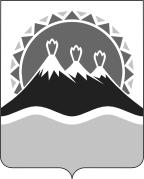 МИНИСТЕРСТВО СОЦИАЛЬНОГО РАЗВИТИЯ И ТРУДАКАМЧАТСКОГО КРАЯПРИКАЗ № ____ Об утверждении Административного регламента Министерства социального развития и труда Камчатского края по предоставлению государственной услуги «Предоставление мер социальной поддержки по оплате за жилое помещение и (или) коммунальные услуги отдельным категориям граждан, проживающим в Камчатском крае (федеральные льготники)»  Приложение к приказуМинистерства социального развития и труда Камчатского края                                                                                    от  ____________ №  _______  Руководителю КГКУ «Камчатский центр по выплате государственных и социальных пособий»Руководителю КГКУ «Камчатский центр по выплате государственных и социальных пособий»Руководителю КГКУ «Камчатский центр по выплате государственных и социальных пособий»Руководителю КГКУ «Камчатский центр по выплате государственных и социальных пособий»Руководителю КГКУ «Камчатский центр по выплате государственных и социальных пособий»Руководителю КГКУ «Камчатский центр по выплате государственных и социальных пособий»Руководителю КГКУ «Камчатский центр по выплате государственных и социальных пособий»Руководителю КГКУ «Камчатский центр по выплате государственных и социальных пособий»Руководителю КГКУ «Камчатский центр по выплате государственных и социальных пособий»Руководителю КГКУ «Камчатский центр по выплате государственных и социальных пособий»Руководителю КГКУ «Камчатский центр по выплате государственных и социальных пособий»Руководителю КГКУ «Камчатский центр по выплате государственных и социальных пособий»Руководителю КГКУ «Камчатский центр по выплате государственных и социальных пособий»Руководителю КГКУ «Камчатский центр по выплате государственных и социальных пособий»от(фамилия, имя, отчество)(фамилия, имя, отчество)(фамилия, имя, отчество)(фамилия, имя, отчество)(фамилия, имя, отчество)(фамилия, имя, отчество)(фамилия, имя, отчество)(фамилия, имя, отчество)(фамилия, имя, отчество)(фамилия, имя, отчество)(фамилия, имя, отчество)(фамилия, имя, отчество)(фамилия, имя, отчество)(фамилия, имя, отчество)являющегося представителем (опекуном, попечителем) надявляющегося представителем (опекуном, попечителем) надявляющегося представителем (опекуном, попечителем) надявляющегося представителем (опекуном, попечителем) надявляющегося представителем (опекуном, попечителем) надявляющегося представителем (опекуном, попечителем) надявляющегося представителем (опекуном, попечителем) надявляющегося представителем (опекуном, попечителем) надявляющегося представителем (опекуном, попечителем) надявляющегося представителем (опекуном, попечителем) надявляющегося представителем (опекуном, попечителем) надявляющегося представителем (опекуном, попечителем) надявляющегося представителем (опекуном, попечителем) надявляющегося представителем (опекуном, попечителем) над(фамилия, имя, отчество)(фамилия, имя, отчество)(фамилия, имя, отчество)(фамилия, имя, отчество)(фамилия, имя, отчество)(фамилия, имя, отчество)(фамилия, имя, отчество)(фамилия, имя, отчество)(фамилия, имя, отчество)(фамилия, имя, отчество)(фамилия, имя, отчество)(фамилия, имя, отчество)(фамилия, имя, отчество)(фамилия, имя, отчество)зарегистрированного по месту жительства (пребывания) по зарегистрированного по месту жительства (пребывания) по зарегистрированного по месту жительства (пребывания) по зарегистрированного по месту жительства (пребывания) по зарегистрированного по месту жительства (пребывания) по зарегистрированного по месту жительства (пребывания) по зарегистрированного по месту жительства (пребывания) по зарегистрированного по месту жительства (пребывания) по зарегистрированного по месту жительства (пребывания) по зарегистрированного по месту жительства (пребывания) по зарегистрированного по месту жительства (пребывания) по зарегистрированного по месту жительства (пребывания) по зарегистрированного по месту жительства (пребывания) по зарегистрированного по месту жительства (пребывания) по адресу:адресу:адресу:(населенный пункт)(населенный пункт)(населенный пункт)(населенный пункт)(населенный пункт)(населенный пункт)(населенный пункт)(населенный пункт)(населенный пункт)(населенный пункт)(населенный пункт)(населенный пункт)(населенный пункт)(населенный пункт)ул.д.кв.домдом(индивидуальный, многоквартирный – нужное вписать)(индивидуальный, многоквартирный – нужное вписать)(индивидуальный, многоквартирный – нужное вписать)(индивидуальный, многоквартирный – нужное вписать)(индивидуальный, многоквартирный – нужное вписать)(индивидуальный, многоквартирный – нужное вписать)(индивидуальный, многоквартирный – нужное вписать)(индивидуальный, многоквартирный – нужное вписать)(индивидуальный, многоквартирный – нужное вписать)(индивидуальный, многоквартирный – нужное вписать)(индивидуальный, многоквартирный – нужное вписать)(индивидуальный, многоквартирный – нужное вписать)(индивидуальный, многоквартирный – нужное вписать)(индивидуальный, многоквартирный – нужное вписать)квартираквартираквартираквартира(государственная, муниципальная, частная, отдельная или коммунальная – нужное вписать)(государственная, муниципальная, частная, отдельная или коммунальная – нужное вписать)(государственная, муниципальная, частная, отдельная или коммунальная – нужное вписать)(государственная, муниципальная, частная, отдельная или коммунальная – нужное вписать)(государственная, муниципальная, частная, отдельная или коммунальная – нужное вписать)(государственная, муниципальная, частная, отдельная или коммунальная – нужное вписать)(государственная, муниципальная, частная, отдельная или коммунальная – нужное вписать)(государственная, муниципальная, частная, отдельная или коммунальная – нужное вписать)(государственная, муниципальная, частная, отдельная или коммунальная – нужное вписать)(государственная, муниципальная, частная, отдельная или коммунальная – нужное вписать)(государственная, муниципальная, частная, отдельная или коммунальная – нужное вписать)(государственная, муниципальная, частная, отдельная или коммунальная – нужное вписать)(государственная, муниципальная, частная, отдельная или коммунальная – нужное вписать)(государственная, муниципальная, частная, отдельная или коммунальная – нужное вписать)отоплениеотоплениеотоплениеотоплениеотопление(центральное, печное, от бойлера на нефтяном жидком топливе)(центральное, печное, от бойлера на нефтяном жидком топливе)(центральное, печное, от бойлера на нефтяном жидком топливе)(центральное, печное, от бойлера на нефтяном жидком топливе)(центральное, печное, от бойлера на нефтяном жидком топливе)(центральное, печное, от бойлера на нефтяном жидком топливе)(центральное, печное, от бойлера на нефтяном жидком топливе)(центральное, печное, от бойлера на нефтяном жидком топливе)(центральное, печное, от бойлера на нефтяном жидком топливе)(центральное, печное, от бойлера на нефтяном жидком топливе)(центральное, печное, от бойлера на нефтяном жидком топливе)(центральное, печное, от бойлера на нефтяном жидком топливе)(центральное, печное, от бойлера на нефтяном жидком топливе)(центральное, печное, от бойлера на нефтяном жидком топливе)проживающего по адресу:проживающего по адресу:проживающего по адресу:проживающего по адресу:проживающего по адресу:проживающего по адресу:проживающего по адресу:проживающего по адресу:проживающего по адресу:(населенный пункт)(населенный пункт)(населенный пункт)(населенный пункт)(населенный пункт)(населенный пункт)(населенный пункт)(населенный пункт)(населенный пункт)(населенный пункт)(населенный пункт)(населенный пункт)(населенный пункт)(населенный пункт)ул.д.кв.телефон сотовыйтелефон сотовыйтелефон сотовыйтелефон сотовыйтелефон сотовыйтелефон сотовыйтелефон домашнийтелефон домашнийтелефон домашнийтелефон домашнийтелефон домашнийтелефон домашнийтелефон домашнийуправляющая компанияуправляющая компанияуправляющая компанияуправляющая компанияуправляющая компанияуправляющая компанияуправляющая компанияуправляющая компания№Наименование документаКоличество листов1.Копию паспорта гражданина Российской Федерации либо вида на жительство (для иностранных граждан и лиц без гражданства, постоянно проживающих на территории Российской Федерации) либо иного документа, удостоверяющего личность2.Копию удостоверения о праве на меры социальной поддержки 3.Копию справки бюро медико-социальной экспертизы об установлении инвалидности (для инвалидов, семей, имеющих детей-инвалидов)4.Копию свидетельства о рождении ребенка (для семей, имеющих детей-инвалидов)5.Копии квитанций по оплате за жилое помещение и коммунальные услуги за месяц, предшествующий месяцу обращения, либо справку об отсутствии задолженности, либо копию договора о заключении соглашения о погашении задолженности и (или) его выполнении6.Документ, подтверждающий фактическое проживание в Камчатском крае, с указанием состава семьи (для граждан, зарегистрированных по месту жительства по адресу войсковой части)7.Копии документов, подтверждающих смену фамилии (имени, отчества)8.Реквизиты счета в кредитном учреждении (предоставляются при желании получать денежные выплаты через кредитное учреждение)9.Согласия членов моей семьи на обработку персональных данныхДополнительно для проживающих по месту пребывания:Дополнительно для проживающих по месту пребывания:Дополнительно для проживающих по месту пребывания:10.Копию свидетельства о регистрации по месту пребыванияДополнительно для предоставления ежегодной денежной компенсации расходов на оплату стоимости топливо и транспортные услуги для доставки этого топлива:Дополнительно для предоставления ежегодной денежной компенсации расходов на оплату стоимости топливо и транспортные услуги для доставки этого топлива:Дополнительно для предоставления ежегодной денежной компенсации расходов на оплату стоимости топливо и транспортные услуги для доставки этого топлива:11.Копию документа, подтверждающего факт отсутствия в жилом доме центрального отопления (технического паспорта на индивидуальный жилой дом (при наличии), справки Бюро технической инвентаризации по Камчатскому краю либо сведений органов местного самоуправления муниципальных образований в Камчатском крае)12.Документы, подтверждающие размер фактической оплаты за приобретенное топливо и транспортные услуги для доставки этого топлива от склада до адреса проживания 13.Копию домой книги – для проживающих в домах индивидуального жилищного жилого фонда (по собственной инициативе)Дополнительно для предоставления денежной компенсации расходов на уплату взноса на капитальный ремонт:Дополнительно для предоставления денежной компенсации расходов на уплату взноса на капитальный ремонт:Дополнительно для предоставления денежной компенсации расходов на уплату взноса на капитальный ремонт:14.Копии правоустанавливающих документов на объекты недвижимости, права на которые не зарегистрированы в Едином государственном реестре прав на недвижимое имущество и сделок с ним (для граждан, оформивших право собственности на жилое помещение до 1 января 2000 года)15.Копии квитанций по оплате за жилое помещение и коммунальные услуги, расходов на уплату взноса на капитальный ремонт общего имущества в многоквартирном доме за месяц, предшествующий месяцу обращения, либо справку об отсутствии задолженности, либо копию договора о заключении соглашения о погашении задолженности и (или) его выполненииДополнительно для представителей (доверенных лиц, опекунов, попечителей):Дополнительно для представителей (доверенных лиц, опекунов, попечителей):Дополнительно для представителей (доверенных лиц, опекунов, попечителей):16.Копии документов, удостоверяющих личность представителя17.Копию документа, подтверждающего полномочия представителя«»20годагода(подпись заявителя/ представителя)(подпись заявителя/ представителя)Заявление и документы наЗаявление и документы наЗаявление и документы наЗаявление и документы наЗаявление и документы налистах принял специалистлистах принял специалист(фамилия, имя, отчество)«»20годагода(подпись специалиста)                                                                                                               (подпись специалиста)                                                                                                               Руководителю КГР Руководителю КГКУ «Камчатский центр по выплате государственных и социальных пособий»                                        от от  _______________________________________,                                                                                   (фамилия, имя, отчество) являющегося представителем (опекуном, попечителем) _________________________________________,                                       (фамилия, имя, отчество)проживающего (ей) по месту жительства (пребывания)по адресу: ______________________________________,                                        (населенный пункт)ул. ____________________________, д. _____, кв. _____, адрес фактического места проживания:                                    ________________________________________________,                                                                                                                            (населенный пункт)ул. ____________________________, д. _____, кв. _____,                                                                                                            телефон_________________________________________Руководителю КГКУ Руководителю КГКУ «Камчатский центр по выплате государственных и социальных пособий»                                        от от  ______________________________________,                                                                                   (фамилия, имя, отчество)являющегося представителем (опекуном, попечителем) ________________________________________,                                   (фамилия, имя, отчество)проживающего (ей) по месту жительства (пребывания)по адресу: _____________________________________,                                        (населенный пункт)ул. ___________________________, д. _____, кв. _____, адрес фактического места проживания:                                    _______________________________________________,                                                                                                                            (населенный пункт)ул. ___________________________, д. _____, кв. _____,                                                                                                            телефон_______________________________________Фамилия, имя, отчествоСтепень родства по отношению к умершему1.2.3.1. Копию паспорта либо вида на жительство (страница Ф.И.О. и страницы, содержащие сведения о месте жительства)___ листов2. Копию свидетельства о смерти умершего (предоставляется в случае обращения в течение четырех месяцев со дня смерти умершего)___ листов3. Копию документа, подтверждающего степень родства по отношению к умершему (свидетельство о рождении, свидетельство о браке) (предоставляется в случае обращения в течение четырех месяцев со дня смерти умершего)___ листов4. Справку, подтверждающую совместное проживание с умершим (предоставляется в случае обращения в течение четырех месяцев со дня смерти умершего)___ листов5. Отказ остальных членов семьи, совместно проживавших с умершим на дату его смерти, от получения указанных мер социальной поддержки в пользу заявителя (предоставляется в случае обращения в течение четырех месяцев со дня смерти умершего)___ листов6. Свидетельство о праве на наследство (предоставляется в случае включения неполученных умершим сумм в состав наследства)___ листов7. Копию счета в кредитном учреждении (при желании получить денежные выплаты через кредитное учреждение)___ листовПрилагаю следующие документы:Дополнительно для  представителей:1.Копию документа, удостоверяющего личность представителя ___ л.2.Документ, подтверждающий полномочия  представителя ____ л.Руководителю КГКУ «Камчатский центр по выплате государственных и социальных пособий»Руководителю КГКУ «Камчатский центр по выплате государственных и социальных пособий»Руководителю КГКУ «Камчатский центр по выплате государственных и социальных пособий»Руководителю КГКУ «Камчатский центр по выплате государственных и социальных пособий»Руководителю КГКУ «Камчатский центр по выплате государственных и социальных пособий»Руководителю КГКУ «Камчатский центр по выплате государственных и социальных пособий»Руководителю КГКУ «Камчатский центр по выплате государственных и социальных пособий»Руководителю КГКУ «Камчатский центр по выплате государственных и социальных пособий»Руководителю КГКУ «Камчатский центр по выплате государственных и социальных пособий»Руководителю КГКУ «Камчатский центр по выплате государственных и социальных пособий»от(фамилия, имя, отчество)(фамилия, имя, отчество)(фамилия, имя, отчество)(фамилия, имя, отчество)(фамилия, имя, отчество)(фамилия, имя, отчество)(фамилия, имя, отчество)(фамилия, имя, отчество)(фамилия, имя, отчество)(фамилия, имя, отчество)являющегося представителем (опекуном, попечителем) надявляющегося представителем (опекуном, попечителем) надявляющегося представителем (опекуном, попечителем) надявляющегося представителем (опекуном, попечителем) надявляющегося представителем (опекуном, попечителем) надявляющегося представителем (опекуном, попечителем) надявляющегося представителем (опекуном, попечителем) надявляющегося представителем (опекуном, попечителем) надявляющегося представителем (опекуном, попечителем) надявляющегося представителем (опекуном, попечителем) над(фамилия, имя, отчество)(фамилия, имя, отчество)(фамилия, имя, отчество)(фамилия, имя, отчество)(фамилия, имя, отчество)(фамилия, имя, отчество)(фамилия, имя, отчество)(фамилия, имя, отчество)(фамилия, имя, отчество)(фамилия, имя, отчество)зарегистрированного по месту жительства (пребывания) по зарегистрированного по месту жительства (пребывания) по зарегистрированного по месту жительства (пребывания) по зарегистрированного по месту жительства (пребывания) по зарегистрированного по месту жительства (пребывания) по зарегистрированного по месту жительства (пребывания) по зарегистрированного по месту жительства (пребывания) по зарегистрированного по месту жительства (пребывания) по зарегистрированного по месту жительства (пребывания) по зарегистрированного по месту жительства (пребывания) по адресу:адресу:(населенный пункт)(населенный пункт)(населенный пункт)(населенный пункт)(населенный пункт)(населенный пункт)(населенный пункт)(населенный пункт)(населенный пункт)(населенный пункт)ул.д.кв.проживающего по адресу:проживающего по адресу:проживающего по адресу:проживающего по адресу:проживающего по адресу:(населенный пункт)(населенный пункт)(населенный пункт)(населенный пункт)(населенный пункт)(населенный пункт)(населенный пункт)(населенный пункт)(населенный пункт)(населенный пункт)ул.д.кв.телефон сотовыйтелефон сотовыйтелефон сотовыйтелефон домашнийтелефон домашнийтелефон домашнийтелефон домашнийУважаемая(ый) ____________________________________!Уважаемая(ый) ____________________________________!Уважаемая(ый) ____________________________________!Уважаемая(ый) ____________________________________!Настоящим уведомляем, что Вам отказано в приеме заявления и документов на предоставлениеНастоящим уведомляем, что Вам отказано в приеме заявления и документов на предоставлениеНастоящим уведомляем, что Вам отказано в приеме заявления и документов на предоставлениеНастоящим уведомляем, что Вам отказано в приеме заявления и документов на предоставление(вид денежной выплаты)(вид денежной выплаты)(вид денежной выплаты)(вид денежной выплаты)связи с(указать причину отказа)(указать причину отказа)(указать причину отказа)(указать причину отказа)Для сведения сообщаем, что решения (действия) должностных лиц Министерства социального развития и труда Камчатского края, КГКУ «Центр выплат», КГКУ «МФЦ» принятые (проведенные) в ходе отказа в предоставлении государственной услуги, могут быть обжалованы в досудебном либо в судебном порядке, установленном законодательством.Для сведения сообщаем, что решения (действия) должностных лиц Министерства социального развития и труда Камчатского края, КГКУ «Центр выплат», КГКУ «МФЦ» принятые (проведенные) в ходе отказа в предоставлении государственной услуги, могут быть обжалованы в досудебном либо в судебном порядке, установленном законодательством.Для сведения сообщаем, что решения (действия) должностных лиц Министерства социального развития и труда Камчатского края, КГКУ «Центр выплат», КГКУ «МФЦ» принятые (проведенные) в ходе отказа в предоставлении государственной услуги, могут быть обжалованы в досудебном либо в судебном порядке, установленном законодательством.Для сведения сообщаем, что решения (действия) должностных лиц Министерства социального развития и труда Камчатского края, КГКУ «Центр выплат», КГКУ «МФЦ» принятые (проведенные) в ходе отказа в предоставлении государственной услуги, могут быть обжалованы в досудебном либо в судебном порядке, установленном законодательством.РуководительРуководительподписьФ.И.О.Уважаемая(ый) ____________________________________!Уважаемая(ый) ____________________________________!Уважаемая(ый) ____________________________________!Уважаемая(ый) ____________________________________!Уважаемая(ый) ____________________________________!Уважаемая(ый) ____________________________________!Настоящим уведомляем, чтоНастоящим уведомляем, чтоНастоящим уведомляем, что(Ф.И.О. получателя,(Ф.И.О. получателя,(Ф.И.О. получателя,дата рождения, паспортные данные получателя)дата рождения, паспортные данные получателя)дата рождения, паспортные данные получателя)дата рождения, паспортные данные получателя)дата рождения, паспортные данные получателя)дата рождения, паспортные данные получателя)на заявление от «___» ____________ 20__ года возвращены документы на на заявление от «___» ____________ 20__ года возвращены документы на на заявление от «___» ____________ 20__ года возвращены документы на на заявление от «___» ____________ 20__ года возвращены документы на на заявление от «___» ____________ 20__ года возвращены документы на на заявление от «___» ____________ 20__ года возвращены документы на предоставление (вид денежной выплаты)(вид денежной выплаты)(вид денежной выплаты)(вид денежной выплаты)(вид денежной выплаты)на основании следующих причин:на основании следующих причин:на основании следующих причин:на основании следующих причин:(указать причины)(указать причины)(указать причины)(указать причины)(указать причины)(указать причины)Для сведения сообщаем, что решения (действия) должностных лиц Министерства социального развития и труда Камчатского края, КГКУ «Центр выплат», КГКУ «МФЦ» принятые (проведенные) в ходе отказа в предоставлении государственной услуги, могут быть обжалованы в досудебном либо в судебном порядке, установленном законодательством.Для сведения сообщаем, что решения (действия) должностных лиц Министерства социального развития и труда Камчатского края, КГКУ «Центр выплат», КГКУ «МФЦ» принятые (проведенные) в ходе отказа в предоставлении государственной услуги, могут быть обжалованы в досудебном либо в судебном порядке, установленном законодательством.Для сведения сообщаем, что решения (действия) должностных лиц Министерства социального развития и труда Камчатского края, КГКУ «Центр выплат», КГКУ «МФЦ» принятые (проведенные) в ходе отказа в предоставлении государственной услуги, могут быть обжалованы в досудебном либо в судебном порядке, установленном законодательством.Для сведения сообщаем, что решения (действия) должностных лиц Министерства социального развития и труда Камчатского края, КГКУ «Центр выплат», КГКУ «МФЦ» принятые (проведенные) в ходе отказа в предоставлении государственной услуги, могут быть обжалованы в досудебном либо в судебном порядке, установленном законодательством.Для сведения сообщаем, что решения (действия) должностных лиц Министерства социального развития и труда Камчатского края, КГКУ «Центр выплат», КГКУ «МФЦ» принятые (проведенные) в ходе отказа в предоставлении государственной услуги, могут быть обжалованы в досудебном либо в судебном порядке, установленном законодательством.Для сведения сообщаем, что решения (действия) должностных лиц Министерства социального развития и труда Камчатского края, КГКУ «Центр выплат», КГКУ «МФЦ» принятые (проведенные) в ходе отказа в предоставлении государственной услуги, могут быть обжалованы в досудебном либо в судебном порядке, установленном законодательством.РуководительРуководительподписьподписьподписьФ.И.О.Настоящим уведомляем о принятии заявления и документов получателяНастоящим уведомляем о принятии заявления и документов получателяНастоящим уведомляем о принятии заявления и документов получателяНастоящим уведомляем о принятии заявления и документов получателяНастоящим уведомляем о принятии заявления и документов получателяНастоящим уведомляем о принятии заявления и документов получателяНастоящим уведомляем о принятии заявления и документов получателя(Ф.И.О., дата рождения, паспортные данные получателя)(Ф.И.О., дата рождения, паспортные данные получателя)(Ф.И.О., дата рождения, паспортные данные получателя)(Ф.И.О., дата рождения, паспортные данные получателя)(Ф.И.О., дата рождения, паспортные данные получателя)(Ф.И.О., дата рождения, паспортные данные получателя)(Ф.И.О., дата рождения, паспортные данные получателя)от «___» ____________ 20__ года на предоставлениеот «___» ____________ 20__ года на предоставлениеот «___» ____________ 20__ года на предоставлениеот «___» ____________ 20__ года на предоставлениеот «___» ____________ 20__ года на предоставление(вид денежной выплаты)(вид денежной выплаты)Информацию о ходе предоставления государственной услуги можно получить по телефону:8 (415-2) 29-67-12.Информацию о ходе предоставления государственной услуги можно получить по телефону:8 (415-2) 29-67-12.Информацию о ходе предоставления государственной услуги можно получить по телефону:8 (415-2) 29-67-12.Информацию о ходе предоставления государственной услуги можно получить по телефону:8 (415-2) 29-67-12.Информацию о ходе предоставления государственной услуги можно получить по телефону:8 (415-2) 29-67-12.Информацию о ходе предоставления государственной услуги можно получить по телефону:8 (415-2) 29-67-12.Информацию о ходе предоставления государственной услуги можно получить по телефону:8 (415-2) 29-67-12.Заявление с приложением документов наЗаявление с приложением документов наЗаявление с приложением документов нал. принятол. принято(дата принятия)и зарегистрировано за №(регистрационный номер)(регистрационный номер)(регистрационный номер)(регистрационный номер)(регистрационный номер)(регистрационный номер)Специалист, принявший документыСпециалист, принявший документыподписьподписьподписьподписьФ.И.О.Уважаемая(ый) ____________________________________!Уважаемая(ый) ____________________________________!Уважаемая(ый) ____________________________________!Уважаемая(ый) ____________________________________!Уважаемая(ый) ____________________________________!Краевое государственное казенное учреждение «Камчатский центр по выплате государственных и социальных пособий» (филиал КГКУ «Центр выплат») настоящим сообщает, на Ваше заявление от «___» ____________ 20__ года Вам отказано в предоставлении (возобновлении, продлении)Краевое государственное казенное учреждение «Камчатский центр по выплате государственных и социальных пособий» (филиал КГКУ «Центр выплат») настоящим сообщает, на Ваше заявление от «___» ____________ 20__ года Вам отказано в предоставлении (возобновлении, продлении)Краевое государственное казенное учреждение «Камчатский центр по выплате государственных и социальных пособий» (филиал КГКУ «Центр выплат») настоящим сообщает, на Ваше заявление от «___» ____________ 20__ года Вам отказано в предоставлении (возобновлении, продлении)Краевое государственное казенное учреждение «Камчатский центр по выплате государственных и социальных пособий» (филиал КГКУ «Центр выплат») настоящим сообщает, на Ваше заявление от «___» ____________ 20__ года Вам отказано в предоставлении (возобновлении, продлении)Краевое государственное казенное учреждение «Камчатский центр по выплате государственных и социальных пособий» (филиал КГКУ «Центр выплат») настоящим сообщает, на Ваше заявление от «___» ____________ 20__ года Вам отказано в предоставлении (возобновлении, продлении)(вид денежной выплаты)(вид денежной выплаты)(вид денежной выплаты)(вид денежной выплаты)(вид денежной выплаты)по категории(категория получателя)(категория получателя)(категория получателя)(категория получателя)на основании следующих причин:на основании следующих причин:на основании следующих причин:(указать причины)(указать причины)(указать причины)(указать причины)(указать причины)Для сведения сообщаем, что решения (действия) должностных лиц Министерства социального развития и труда Камчатского края, КГКУ «Центр выплат», КГКУ «МФЦ» принятые (проведенные) в ходе отказа в предоставлении государственной услуги, могут быть обжалованы в досудебном либо в судебном порядке, установленном законодательством.Для сведения сообщаем, что решения (действия) должностных лиц Министерства социального развития и труда Камчатского края, КГКУ «Центр выплат», КГКУ «МФЦ» принятые (проведенные) в ходе отказа в предоставлении государственной услуги, могут быть обжалованы в досудебном либо в судебном порядке, установленном законодательством.Для сведения сообщаем, что решения (действия) должностных лиц Министерства социального развития и труда Камчатского края, КГКУ «Центр выплат», КГКУ «МФЦ» принятые (проведенные) в ходе отказа в предоставлении государственной услуги, могут быть обжалованы в досудебном либо в судебном порядке, установленном законодательством.Для сведения сообщаем, что решения (действия) должностных лиц Министерства социального развития и труда Камчатского края, КГКУ «Центр выплат», КГКУ «МФЦ» принятые (проведенные) в ходе отказа в предоставлении государственной услуги, могут быть обжалованы в досудебном либо в судебном порядке, установленном законодательством.Для сведения сообщаем, что решения (действия) должностных лиц Министерства социального развития и труда Камчатского края, КГКУ «Центр выплат», КГКУ «МФЦ» принятые (проведенные) в ходе отказа в предоставлении государственной услуги, могут быть обжалованы в досудебном либо в судебном порядке, установленном законодательством.РуководительРуководительподписьподписьФ.И.О.Уважаемая(ый) ____________________________________!Уважаемая(ый) ____________________________________!Уважаемая(ый) ____________________________________!Уважаемая(ый) ____________________________________!Уважаемая(ый) ____________________________________!Краевое государственное казенное учреждение «Камчатский центр по выплате государственных и социальных пособий» (филиал КГКУ «Центр выплат») настоящим сообщает, что в соответствии сКраевое государственное казенное учреждение «Камчатский центр по выплате государственных и социальных пособий» (филиал КГКУ «Центр выплат») настоящим сообщает, что в соответствии сКраевое государственное казенное учреждение «Камчатский центр по выплате государственных и социальных пособий» (филиал КГКУ «Центр выплат») настоящим сообщает, что в соответствии сКраевое государственное казенное учреждение «Камчатский центр по выплате государственных и социальных пособий» (филиал КГКУ «Центр выплат») настоящим сообщает, что в соответствии сКраевое государственное казенное учреждение «Камчатский центр по выплате государственных и социальных пособий» (филиал КГКУ «Центр выплат») настоящим сообщает, что в соответствии с(указываются нормативно-правовые акты)(указываются нормативно-правовые акты)(указываются нормативно-правовые акты)(указываются нормативно-правовые акты)(указываются нормативно-правовые акты)Вам приостановлено предоставлениеВам приостановлено предоставлениеВам приостановлено предоставление(вид денежной выплаты)(вид денежной выплаты)по категории(категория получателя)(категория получателя)(категория получателя)(категория получателя)с «___» __________ 20___ года на основании следующих причин:с «___» __________ 20___ года на основании следующих причин:с «___» __________ 20___ года на основании следующих причин:с «___» __________ 20___ года на основании следующих причин:с «___» __________ 20___ года на основании следующих причин:(указать причины приостановления)(указать причины приостановления)(указать причины приостановления)(указать причины приостановления)(указать причины приостановления)Прием заявлений и документов у граждан (их представителей) на возобновление денежной выплаты осуществляется в КГКУ «МФЦ», КГКУ «Центр выплат» и его филиалах (при личном обращении, по почте и в электронном виде через ЕПГУ/РПГУ).Прием заявлений и документов у граждан (их представителей) на возобновление денежной выплаты осуществляется в КГКУ «МФЦ», КГКУ «Центр выплат» и его филиалах (при личном обращении, по почте и в электронном виде через ЕПГУ/РПГУ).Прием заявлений и документов у граждан (их представителей) на возобновление денежной выплаты осуществляется в КГКУ «МФЦ», КГКУ «Центр выплат» и его филиалах (при личном обращении, по почте и в электронном виде через ЕПГУ/РПГУ).Прием заявлений и документов у граждан (их представителей) на возобновление денежной выплаты осуществляется в КГКУ «МФЦ», КГКУ «Центр выплат» и его филиалах (при личном обращении, по почте и в электронном виде через ЕПГУ/РПГУ).Прием заявлений и документов у граждан (их представителей) на возобновление денежной выплаты осуществляется в КГКУ «МФЦ», КГКУ «Центр выплат» и его филиалах (при личном обращении, по почте и в электронном виде через ЕПГУ/РПГУ).Для сведения сообщаем, что решения (действия) должностных лиц Министерства социального развития и труда Камчатского края, КГКУ «Центр выплат», КГКУ «МФЦ» принятые (проведенные) в ходе отказа в предоставлении государственной услуги, могут быть обжалованы в досудебном либо в судебном порядке, установленном законодательством.Для сведения сообщаем, что решения (действия) должностных лиц Министерства социального развития и труда Камчатского края, КГКУ «Центр выплат», КГКУ «МФЦ» принятые (проведенные) в ходе отказа в предоставлении государственной услуги, могут быть обжалованы в досудебном либо в судебном порядке, установленном законодательством.Для сведения сообщаем, что решения (действия) должностных лиц Министерства социального развития и труда Камчатского края, КГКУ «Центр выплат», КГКУ «МФЦ» принятые (проведенные) в ходе отказа в предоставлении государственной услуги, могут быть обжалованы в досудебном либо в судебном порядке, установленном законодательством.Для сведения сообщаем, что решения (действия) должностных лиц Министерства социального развития и труда Камчатского края, КГКУ «Центр выплат», КГКУ «МФЦ» принятые (проведенные) в ходе отказа в предоставлении государственной услуги, могут быть обжалованы в досудебном либо в судебном порядке, установленном законодательством.Для сведения сообщаем, что решения (действия) должностных лиц Министерства социального развития и труда Камчатского края, КГКУ «Центр выплат», КГКУ «МФЦ» принятые (проведенные) в ходе отказа в предоставлении государственной услуги, могут быть обжалованы в досудебном либо в судебном порядке, установленном законодательством.РуководительРуководительподписьподписьФ.И.О.Уважаемая(ый) ____________________________________!Уважаемая(ый) ____________________________________!Уважаемая(ый) ____________________________________!Уважаемая(ый) ____________________________________!Уважаемая(ый) ____________________________________!Краевое государственное казенное учреждение «Камчатский центр по выплате государственных и социальных пособий» (филиал КГКУ «Центр выплат») настоящим сообщает, что в соответствии сКраевое государственное казенное учреждение «Камчатский центр по выплате государственных и социальных пособий» (филиал КГКУ «Центр выплат») настоящим сообщает, что в соответствии сКраевое государственное казенное учреждение «Камчатский центр по выплате государственных и социальных пособий» (филиал КГКУ «Центр выплат») настоящим сообщает, что в соответствии сКраевое государственное казенное учреждение «Камчатский центр по выплате государственных и социальных пособий» (филиал КГКУ «Центр выплат») настоящим сообщает, что в соответствии сКраевое государственное казенное учреждение «Камчатский центр по выплате государственных и социальных пособий» (филиал КГКУ «Центр выплат») настоящим сообщает, что в соответствии с(указываются нормативно-правовые акты)(указываются нормативно-правовые акты)(указываются нормативно-правовые акты)(указываются нормативно-правовые акты)(указываются нормативно-правовые акты)Вам прекращено предоставлениеВам прекращено предоставлениеВам прекращено предоставление(вид денежной выплаты)(вид денежной выплаты)по категории(категория получателя)(категория получателя)(категория получателя)(категория получателя)с «___» __________ 20___ года на основании следующих причин:с «___» __________ 20___ года на основании следующих причин:с «___» __________ 20___ года на основании следующих причин:с «___» __________ 20___ года на основании следующих причин:с «___» __________ 20___ года на основании следующих причин:(указать причины приостановления)(указать причины приостановления)(указать причины приостановления)(указать причины приостановления)(указать причины приостановления)Для сведения сообщаем, что решения (действия) должностных лиц Министерства социального развития и труда Камчатского края, КГКУ «Центр выплат», КГКУ «МФЦ» принятые (проведенные) в ходе отказа в предоставлении государственной услуги, могут быть обжалованы в досудебном либо в судебном порядке, установленном законодательством.Для сведения сообщаем, что решения (действия) должностных лиц Министерства социального развития и труда Камчатского края, КГКУ «Центр выплат», КГКУ «МФЦ» принятые (проведенные) в ходе отказа в предоставлении государственной услуги, могут быть обжалованы в досудебном либо в судебном порядке, установленном законодательством.Для сведения сообщаем, что решения (действия) должностных лиц Министерства социального развития и труда Камчатского края, КГКУ «Центр выплат», КГКУ «МФЦ» принятые (проведенные) в ходе отказа в предоставлении государственной услуги, могут быть обжалованы в досудебном либо в судебном порядке, установленном законодательством.Для сведения сообщаем, что решения (действия) должностных лиц Министерства социального развития и труда Камчатского края, КГКУ «Центр выплат», КГКУ «МФЦ» принятые (проведенные) в ходе отказа в предоставлении государственной услуги, могут быть обжалованы в досудебном либо в судебном порядке, установленном законодательством.Для сведения сообщаем, что решения (действия) должностных лиц Министерства социального развития и труда Камчатского края, КГКУ «Центр выплат», КГКУ «МФЦ» принятые (проведенные) в ходе отказа в предоставлении государственной услуги, могут быть обжалованы в досудебном либо в судебном порядке, установленном законодательством.РуководительРуководительподписьподписьФ.И.О.Уважаемая(ый) ____________________________________!Уважаемая(ый) ____________________________________!Уважаемая(ый) ____________________________________!Уважаемая(ый) ____________________________________!Уважаемая(ый) ____________________________________!Уважаемая(ый) ____________________________________!Краевое государственное казенное учреждение «Камчатский центр по выплате государственных и социальных пособий» (филиал КГКУ «Центр выплат») настоящим сообщает, что в связи с поступлением сведений, влияющих на размер (право) предоставленной ВамКраевое государственное казенное учреждение «Камчатский центр по выплате государственных и социальных пособий» (филиал КГКУ «Центр выплат») настоящим сообщает, что в связи с поступлением сведений, влияющих на размер (право) предоставленной ВамКраевое государственное казенное учреждение «Камчатский центр по выплате государственных и социальных пособий» (филиал КГКУ «Центр выплат») настоящим сообщает, что в связи с поступлением сведений, влияющих на размер (право) предоставленной ВамКраевое государственное казенное учреждение «Камчатский центр по выплате государственных и социальных пособий» (филиал КГКУ «Центр выплат») настоящим сообщает, что в связи с поступлением сведений, влияющих на размер (право) предоставленной ВамКраевое государственное казенное учреждение «Камчатский центр по выплате государственных и социальных пособий» (филиал КГКУ «Центр выплат») настоящим сообщает, что в связи с поступлением сведений, влияющих на размер (право) предоставленной ВамКраевое государственное казенное учреждение «Камчатский центр по выплате государственных и социальных пособий» (филиал КГКУ «Центр выплат») настоящим сообщает, что в связи с поступлением сведений, влияющих на размер (право) предоставленной Вам(вид денежной выплаты)(вид денежной выплаты)(вид денежной выплаты)(вид денежной выплаты)(вид денежной выплаты)(вид денежной выплаты)по категориипо категориипо категории(категория получателя)(категория получателя)(категория получателя)на основании следующих сведений:на основании следующих сведений:на основании следующих сведений:на основании следующих сведений:на основании следующих сведений:на основании следующих сведений:(указать сведения, повлиявшие на размер)(указать сведения, повлиявшие на размер)(указать сведения, повлиявшие на размер)(указать сведения, повлиявшие на размер)(указать сведения, повлиявшие на размер)(указать сведения, повлиявшие на размер)установлен факт излишне выплаченных денежных средствустановлен факт излишне выплаченных денежных средствустановлен факт излишне выплаченных денежных средствустановлен факт излишне выплаченных денежных средствустановлен факт излишне выплаченных денежных средствустановлен факт излишне выплаченных денежных средств(вид денежной выплаты)(вид денежной выплаты)(вид денежной выплаты)(вид денежной выплаты)(вид денежной выплаты)(вид денежной выплаты)за период с «___» _____________ 20__ года по «___» _________ 20__ годаза период с «___» _____________ 20__ года по «___» _________ 20__ годаза период с «___» _____________ 20__ года по «___» _________ 20__ годаза период с «___» _____________ 20__ года по «___» _________ 20__ годаза период с «___» _____________ 20__ года по «___» _________ 20__ годаза период с «___» _____________ 20__ года по «___» _________ 20__ годав суммев суммеПредлагаем Вам в течение 120 календарных дней от даты регистрации указанного уведомления возместить излишне выплаченные денежные средстваПредлагаем Вам в течение 120 календарных дней от даты регистрации указанного уведомления возместить излишне выплаченные денежные средстваПредлагаем Вам в течение 120 календарных дней от даты регистрации указанного уведомления возместить излишне выплаченные денежные средстваПредлагаем Вам в течение 120 календарных дней от даты регистрации указанного уведомления возместить излишне выплаченные денежные средстваПредлагаем Вам в течение 120 календарных дней от даты регистрации указанного уведомления возместить излишне выплаченные денежные средстваПредлагаем Вам в течение 120 календарных дней от даты регистрации указанного уведомления возместить излишне выплаченные денежные средства(вид денежной выплаты)(вид денежной выплаты)(вид денежной выплаты)(вид денежной выплаты)(вид денежной выплаты)(вид денежной выплаты)в суммев противном случае излишне выплаченные денежные средства будут взысканы в судебном порядке.в противном случае излишне выплаченные денежные средства будут взысканы в судебном порядке.в противном случае излишне выплаченные денежные средства будут взысканы в судебном порядке.в противном случае излишне выплаченные денежные средства будут взысканы в судебном порядке.в противном случае излишне выплаченные денежные средства будут взысканы в судебном порядке.в противном случае излишне выплаченные денежные средства будут взысканы в судебном порядке.Для сведения сообщаем, что решения (действия) должностных лиц КГКУ «Центр выплат» (филиала КГКУ «Центр выплат») принятые (проведенные) в ходе отказа в предоставлении государственной услуги, могут быть обжалованы в досудебном либо в судебном порядке, установленном законодательством.Для сведения сообщаем, что решения (действия) должностных лиц КГКУ «Центр выплат» (филиала КГКУ «Центр выплат») принятые (проведенные) в ходе отказа в предоставлении государственной услуги, могут быть обжалованы в досудебном либо в судебном порядке, установленном законодательством.Для сведения сообщаем, что решения (действия) должностных лиц КГКУ «Центр выплат» (филиала КГКУ «Центр выплат») принятые (проведенные) в ходе отказа в предоставлении государственной услуги, могут быть обжалованы в досудебном либо в судебном порядке, установленном законодательством.Для сведения сообщаем, что решения (действия) должностных лиц КГКУ «Центр выплат» (филиала КГКУ «Центр выплат») принятые (проведенные) в ходе отказа в предоставлении государственной услуги, могут быть обжалованы в досудебном либо в судебном порядке, установленном законодательством.Для сведения сообщаем, что решения (действия) должностных лиц КГКУ «Центр выплат» (филиала КГКУ «Центр выплат») принятые (проведенные) в ходе отказа в предоставлении государственной услуги, могут быть обжалованы в досудебном либо в судебном порядке, установленном законодательством.Для сведения сообщаем, что решения (действия) должностных лиц КГКУ «Центр выплат» (филиала КГКУ «Центр выплат») принятые (проведенные) в ходе отказа в предоставлении государственной услуги, могут быть обжалованы в досудебном либо в судебном порядке, установленном законодательством.Одновременно напоминаем, что предоставление заведомо ложных и (или) недостоверных сведений, а равно умолчание о фактах, влекущих прекращение выплаты пособий, компенсаций, субсидий и иных социальных выплат, является уголовно наказуемым деянием, ответственность за которое предусмотрена статьей 159.2 Уголовного кодекса Российской Федерации, либо правонарушением, ответственность за которое наступает по основаниям, предусмотренным статье 7.27 Кодекса об административных правонарушениях Российской Федерации.Одновременно напоминаем, что предоставление заведомо ложных и (или) недостоверных сведений, а равно умолчание о фактах, влекущих прекращение выплаты пособий, компенсаций, субсидий и иных социальных выплат, является уголовно наказуемым деянием, ответственность за которое предусмотрена статьей 159.2 Уголовного кодекса Российской Федерации, либо правонарушением, ответственность за которое наступает по основаниям, предусмотренным статье 7.27 Кодекса об административных правонарушениях Российской Федерации.Одновременно напоминаем, что предоставление заведомо ложных и (или) недостоверных сведений, а равно умолчание о фактах, влекущих прекращение выплаты пособий, компенсаций, субсидий и иных социальных выплат, является уголовно наказуемым деянием, ответственность за которое предусмотрена статьей 159.2 Уголовного кодекса Российской Федерации, либо правонарушением, ответственность за которое наступает по основаниям, предусмотренным статье 7.27 Кодекса об административных правонарушениях Российской Федерации.Одновременно напоминаем, что предоставление заведомо ложных и (или) недостоверных сведений, а равно умолчание о фактах, влекущих прекращение выплаты пособий, компенсаций, субсидий и иных социальных выплат, является уголовно наказуемым деянием, ответственность за которое предусмотрена статьей 159.2 Уголовного кодекса Российской Федерации, либо правонарушением, ответственность за которое наступает по основаниям, предусмотренным статье 7.27 Кодекса об административных правонарушениях Российской Федерации.Одновременно напоминаем, что предоставление заведомо ложных и (или) недостоверных сведений, а равно умолчание о фактах, влекущих прекращение выплаты пособий, компенсаций, субсидий и иных социальных выплат, является уголовно наказуемым деянием, ответственность за которое предусмотрена статьей 159.2 Уголовного кодекса Российской Федерации, либо правонарушением, ответственность за которое наступает по основаниям, предусмотренным статье 7.27 Кодекса об административных правонарушениях Российской Федерации.Одновременно напоминаем, что предоставление заведомо ложных и (или) недостоверных сведений, а равно умолчание о фактах, влекущих прекращение выплаты пособий, компенсаций, субсидий и иных социальных выплат, является уголовно наказуемым деянием, ответственность за которое предусмотрена статьей 159.2 Уголовного кодекса Российской Федерации, либо правонарушением, ответственность за которое наступает по основаниям, предусмотренным статье 7.27 Кодекса об административных правонарушениях Российской Федерации.РуководительРуководительРуководительРуководительподписьФ.И.О.СОГЛАСИЕСОГЛАСИЕСОГЛАСИЕСОГЛАСИЕСОГЛАСИЕСОГЛАСИЕна обработку персональных данныхна обработку персональных данныхна обработку персональных данныхна обработку персональных данныхна обработку персональных данныхна обработку персональных данныхна обработку персональных данныхна обработку персональных данныхЯ,Я,Я,,(фамилия, имя, отчество (последнее - при наличии)(фамилия, имя, отчество (последнее - при наличии)(фамилия, имя, отчество (последнее - при наличии)(фамилия, имя, отчество (последнее - при наличии)(фамилия, имя, отчество (последнее - при наличии)(фамилия, имя, отчество (последнее - при наличии)(фамилия, имя, отчество (последнее - при наличии)(фамилия, имя, отчество (последнее - при наличии)(фамилия, имя, отчество (последнее - при наличии)дата рождения:,,документ, удостоверяющий личность:документ, удостоверяющий личность:документ, удостоверяющий личность:документ, удостоверяющий личность:документ, удостоверяющий личность:документ, удостоверяющий личность:(число, месяц, год)(число, месяц, год)(число, месяц, год)(число, месяц, год),(наименование, серия и номер документа, сведения о дате выдачи и выдавшем его органе)(наименование, серия и номер документа, сведения о дате выдачи и выдавшем его органе)(наименование, серия и номер документа, сведения о дате выдачи и выдавшем его органе)(наименование, серия и номер документа, сведения о дате выдачи и выдавшем его органе)(наименование, серия и номер документа, сведения о дате выдачи и выдавшем его органе)(наименование, серия и номер документа, сведения о дате выдачи и выдавшем его органе)(наименование, серия и номер документа, сведения о дате выдачи и выдавшем его органе)(наименование, серия и номер документа, сведения о дате выдачи и выдавшем его органе)(наименование, серия и номер документа, сведения о дате выдачи и выдавшем его органе)(наименование, серия и номер документа, сведения о дате выдачи и выдавшем его органе)(наименование, серия и номер документа, сведения о дате выдачи и выдавшем его органе)(наименование, серия и номер документа, сведения о дате выдачи и выдавшем его органе)зарегистрирован(а) по адресу:зарегистрирован(а) по адресу:зарегистрирован(а) по адресу:зарегистрирован(а) по адресу:;являюсь законным представителем (опекуном, попечителем) над:являюсь законным представителем (опекуном, попечителем) над:являюсь законным представителем (опекуном, попечителем) над:являюсь законным представителем (опекуном, попечителем) над:являюсь законным представителем (опекуном, попечителем) над:являюсь законным представителем (опекуном, попечителем) над:являюсь законным представителем (опекуном, попечителем) над:являюсь законным представителем (опекуном, попечителем) над:являюсь законным представителем (опекуном, попечителем) над:являюсь законным представителем (опекуном, попечителем) над:,(Ф.И.О., дата рождения ребенка; опекаемого лица; лица, находящегося под попечительством; доверителя)(Ф.И.О., дата рождения ребенка; опекаемого лица; лица, находящегося под попечительством; доверителя)(Ф.И.О., дата рождения ребенка; опекаемого лица; лица, находящегося под попечительством; доверителя)(Ф.И.О., дата рождения ребенка; опекаемого лица; лица, находящегося под попечительством; доверителя)(Ф.И.О., дата рождения ребенка; опекаемого лица; лица, находящегося под попечительством; доверителя)(Ф.И.О., дата рождения ребенка; опекаемого лица; лица, находящегося под попечительством; доверителя)(Ф.И.О., дата рождения ребенка; опекаемого лица; лица, находящегося под попечительством; доверителя)(Ф.И.О., дата рождения ребенка; опекаемого лица; лица, находящегося под попечительством; доверителя)(Ф.И.О., дата рождения ребенка; опекаемого лица; лица, находящегося под попечительством; доверителя)(Ф.И.О., дата рождения ребенка; опекаемого лица; лица, находящегося под попечительством; доверителя)(Ф.И.О., дата рождения ребенка; опекаемого лица; лица, находящегося под попечительством; доверителя)(Ф.И.О., дата рождения ребенка; опекаемого лица; лица, находящегося под попечительством; доверителя)документ, удостоверяющий личность:документ, удостоверяющий личность:документ, удостоверяющий личность:документ, удостоверяющий личность:документ, удостоверяющий личность:документ, удостоверяющий личность:(ребенка; опекаемого лица; лица, находящегося под попечительством; доверителя)(ребенка; опекаемого лица; лица, находящегося под попечительством; доверителя)(ребенка; опекаемого лица; лица, находящегося под попечительством; доверителя)(ребенка; опекаемого лица; лица, находящегося под попечительством; доверителя)(ребенка; опекаемого лица; лица, находящегося под попечительством; доверителя)(ребенка; опекаемого лица; лица, находящегося под попечительством; доверителя)(ребенка; опекаемого лица; лица, находящегося под попечительством; доверителя),(наименование, серия и номер документа, сведения о дате выдачи и выдавшем его органе)(наименование, серия и номер документа, сведения о дате выдачи и выдавшем его органе)(наименование, серия и номер документа, сведения о дате выдачи и выдавшем его органе)(наименование, серия и номер документа, сведения о дате выдачи и выдавшем его органе)(наименование, серия и номер документа, сведения о дате выдачи и выдавшем его органе)(наименование, серия и номер документа, сведения о дате выдачи и выдавшем его органе)(наименование, серия и номер документа, сведения о дате выдачи и выдавшем его органе)(наименование, серия и номер документа, сведения о дате выдачи и выдавшем его органе)(наименование, серия и номер документа, сведения о дате выдачи и выдавшем его органе)(наименование, серия и номер документа, сведения о дате выдачи и выдавшем его органе)(наименование, серия и номер документа, сведения о дате выдачи и выдавшем его органе)(наименование, серия и номер документа, сведения о дате выдачи и выдавшем его органе)зарегистрирован(а) по адресу:зарегистрирован(а) по адресу:зарегистрирован(а) по адресу:зарегистрирован(а) по адресу:,(адрес проживания по месту жительства (месту пребывания) ребенка; опекаемого лица; лица, находящегося под попечительством; доверителя)(адрес проживания по месту жительства (месту пребывания) ребенка; опекаемого лица; лица, находящегося под попечительством; доверителя)(адрес проживания по месту жительства (месту пребывания) ребенка; опекаемого лица; лица, находящегося под попечительством; доверителя)(адрес проживания по месту жительства (месту пребывания) ребенка; опекаемого лица; лица, находящегося под попечительством; доверителя)(адрес проживания по месту жительства (месту пребывания) ребенка; опекаемого лица; лица, находящегося под попечительством; доверителя)(адрес проживания по месту жительства (месту пребывания) ребенка; опекаемого лица; лица, находящегося под попечительством; доверителя)(адрес проживания по месту жительства (месту пребывания) ребенка; опекаемого лица; лица, находящегося под попечительством; доверителя)(адрес проживания по месту жительства (месту пребывания) ребенка; опекаемого лица; лица, находящегося под попечительством; доверителя)(адрес проживания по месту жительства (месту пребывания) ребенка; опекаемого лица; лица, находящегося под попечительством; доверителя)(адрес проживания по месту жительства (месту пребывания) ребенка; опекаемого лица; лица, находящегося под попечительством; доверителя)(адрес проживания по месту жительства (месту пребывания) ребенка; опекаемого лица; лица, находящегося под попечительством; доверителя)(адрес проживания по месту жительства (месту пребывания) ребенка; опекаемого лица; лица, находящегося под попечительством; доверителя)в соответствии со статьей 9 Федерального закона от 27.07.2006 № 152-ФЗ 
«О персональных данных» даю согласие следующим операторам: Министерству социального развития и труда Камчатского края (адрес местонахождения: 683040, Камчатский край, г. Петропавловск-Камчатский, ул. Ленинградская, д. 118), Краевому государственному казенному учреждению «Камчатский центр по выплате государственных и социальных пособий» (адрес местонахождения: 683023, Камчатский край, г. Петропавловск-Камчатский, пр. в соответствии со статьей 9 Федерального закона от 27.07.2006 № 152-ФЗ 
«О персональных данных» даю согласие следующим операторам: Министерству социального развития и труда Камчатского края (адрес местонахождения: 683040, Камчатский край, г. Петропавловск-Камчатский, ул. Ленинградская, д. 118), Краевому государственному казенному учреждению «Камчатский центр по выплате государственных и социальных пособий» (адрес местонахождения: 683023, Камчатский край, г. Петропавловск-Камчатский, пр. в соответствии со статьей 9 Федерального закона от 27.07.2006 № 152-ФЗ 
«О персональных данных» даю согласие следующим операторам: Министерству социального развития и труда Камчатского края (адрес местонахождения: 683040, Камчатский край, г. Петропавловск-Камчатский, ул. Ленинградская, д. 118), Краевому государственному казенному учреждению «Камчатский центр по выплате государственных и социальных пособий» (адрес местонахождения: 683023, Камчатский край, г. Петропавловск-Камчатский, пр. в соответствии со статьей 9 Федерального закона от 27.07.2006 № 152-ФЗ 
«О персональных данных» даю согласие следующим операторам: Министерству социального развития и труда Камчатского края (адрес местонахождения: 683040, Камчатский край, г. Петропавловск-Камчатский, ул. Ленинградская, д. 118), Краевому государственному казенному учреждению «Камчатский центр по выплате государственных и социальных пособий» (адрес местонахождения: 683023, Камчатский край, г. Петропавловск-Камчатский, пр. в соответствии со статьей 9 Федерального закона от 27.07.2006 № 152-ФЗ 
«О персональных данных» даю согласие следующим операторам: Министерству социального развития и труда Камчатского края (адрес местонахождения: 683040, Камчатский край, г. Петропавловск-Камчатский, ул. Ленинградская, д. 118), Краевому государственному казенному учреждению «Камчатский центр по выплате государственных и социальных пособий» (адрес местонахождения: 683023, Камчатский край, г. Петропавловск-Камчатский, пр. в соответствии со статьей 9 Федерального закона от 27.07.2006 № 152-ФЗ 
«О персональных данных» даю согласие следующим операторам: Министерству социального развития и труда Камчатского края (адрес местонахождения: 683040, Камчатский край, г. Петропавловск-Камчатский, ул. Ленинградская, д. 118), Краевому государственному казенному учреждению «Камчатский центр по выплате государственных и социальных пособий» (адрес местонахождения: 683023, Камчатский край, г. Петропавловск-Камчатский, пр. в соответствии со статьей 9 Федерального закона от 27.07.2006 № 152-ФЗ 
«О персональных данных» даю согласие следующим операторам: Министерству социального развития и труда Камчатского края (адрес местонахождения: 683040, Камчатский край, г. Петропавловск-Камчатский, ул. Ленинградская, д. 118), Краевому государственному казенному учреждению «Камчатский центр по выплате государственных и социальных пособий» (адрес местонахождения: 683023, Камчатский край, г. Петропавловск-Камчатский, пр. в соответствии со статьей 9 Федерального закона от 27.07.2006 № 152-ФЗ 
«О персональных данных» даю согласие следующим операторам: Министерству социального развития и труда Камчатского края (адрес местонахождения: 683040, Камчатский край, г. Петропавловск-Камчатский, ул. Ленинградская, д. 118), Краевому государственному казенному учреждению «Камчатский центр по выплате государственных и социальных пособий» (адрес местонахождения: 683023, Камчатский край, г. Петропавловск-Камчатский, пр. в соответствии со статьей 9 Федерального закона от 27.07.2006 № 152-ФЗ 
«О персональных данных» даю согласие следующим операторам: Министерству социального развития и труда Камчатского края (адрес местонахождения: 683040, Камчатский край, г. Петропавловск-Камчатский, ул. Ленинградская, д. 118), Краевому государственному казенному учреждению «Камчатский центр по выплате государственных и социальных пособий» (адрес местонахождения: 683023, Камчатский край, г. Петропавловск-Камчатский, пр. в соответствии со статьей 9 Федерального закона от 27.07.2006 № 152-ФЗ 
«О персональных данных» даю согласие следующим операторам: Министерству социального развития и труда Камчатского края (адрес местонахождения: 683040, Камчатский край, г. Петропавловск-Камчатский, ул. Ленинградская, д. 118), Краевому государственному казенному учреждению «Камчатский центр по выплате государственных и социальных пособий» (адрес местонахождения: 683023, Камчатский край, г. Петропавловск-Камчатский, пр. в соответствии со статьей 9 Федерального закона от 27.07.2006 № 152-ФЗ 
«О персональных данных» даю согласие следующим операторам: Министерству социального развития и труда Камчатского края (адрес местонахождения: 683040, Камчатский край, г. Петропавловск-Камчатский, ул. Ленинградская, д. 118), Краевому государственному казенному учреждению «Камчатский центр по выплате государственных и социальных пособий» (адрес местонахождения: 683023, Камчатский край, г. Петропавловск-Камчатский, пр. в соответствии со статьей 9 Федерального закона от 27.07.2006 № 152-ФЗ 
«О персональных данных» даю согласие следующим операторам: Министерству социального развития и труда Камчатского края (адрес местонахождения: 683040, Камчатский край, г. Петропавловск-Камчатский, ул. Ленинградская, д. 118), Краевому государственному казенному учреждению «Камчатский центр по выплате государственных и социальных пособий» (адрес местонахождения: 683023, Камчатский край, г. Петропавловск-Камчатский, пр. в соответствии со статьей 9 Федерального закона от 27.07.2006 № 152-ФЗ 
«О персональных данных» даю согласие следующим операторам: Министерству социального развития и труда Камчатского края (адрес местонахождения: 683040, Камчатский край, г. Петропавловск-Камчатский, ул. Ленинградская, д. 118), Краевому государственному казенному учреждению «Камчатский центр по выплате государственных и социальных пособий» (адрес местонахождения: 683023, Камчатский край, г. Петропавловск-Камчатский, пр. Победы, д. 27/1), а такжеПобеды, д. 27/1), а такжеПобеды, д. 27/1), а также,,(указывается наименование органа социальной защиты населения муниципального образования Камчатского края / уполномоченной краевой государственной организации социального обслуживания, его адрес местонахождения)(указывается наименование органа социальной защиты населения муниципального образования Камчатского края / уполномоченной краевой государственной организации социального обслуживания, его адрес местонахождения)(указывается наименование органа социальной защиты населения муниципального образования Камчатского края / уполномоченной краевой государственной организации социального обслуживания, его адрес местонахождения)(указывается наименование органа социальной защиты населения муниципального образования Камчатского края / уполномоченной краевой государственной организации социального обслуживания, его адрес местонахождения)(указывается наименование органа социальной защиты населения муниципального образования Камчатского края / уполномоченной краевой государственной организации социального обслуживания, его адрес местонахождения)(указывается наименование органа социальной защиты населения муниципального образования Камчатского края / уполномоченной краевой государственной организации социального обслуживания, его адрес местонахождения)(указывается наименование органа социальной защиты населения муниципального образования Камчатского края / уполномоченной краевой государственной организации социального обслуживания, его адрес местонахождения)(указывается наименование органа социальной защиты населения муниципального образования Камчатского края / уполномоченной краевой государственной организации социального обслуживания, его адрес местонахождения)(указывается наименование органа социальной защиты населения муниципального образования Камчатского края / уполномоченной краевой государственной организации социального обслуживания, его адрес местонахождения)(указывается наименование органа социальной защиты населения муниципального образования Камчатского края / уполномоченной краевой государственной организации социального обслуживания, его адрес местонахождения)(указывается наименование органа социальной защиты населения муниципального образования Камчатского края / уполномоченной краевой государственной организации социального обслуживания, его адрес местонахождения)их уполномоченным должностным лицам, на осуществление действий с моими персональными данными (персональными данными ребенка; опекаемого лица; лица, находящегося под попечительством; доверителя) (нужное отметить)их уполномоченным должностным лицам, на осуществление действий с моими персональными данными (персональными данными ребенка; опекаемого лица; лица, находящегося под попечительством; доверителя) (нужное отметить)их уполномоченным должностным лицам, на осуществление действий с моими персональными данными (персональными данными ребенка; опекаемого лица; лица, находящегося под попечительством; доверителя) (нужное отметить)их уполномоченным должностным лицам, на осуществление действий с моими персональными данными (персональными данными ребенка; опекаемого лица; лица, находящегося под попечительством; доверителя) (нужное отметить)их уполномоченным должностным лицам, на осуществление действий с моими персональными данными (персональными данными ребенка; опекаемого лица; лица, находящегося под попечительством; доверителя) (нужное отметить)(Ф.И.О. ребенка; опекаемого лица; лица, находящегося под попечительством; доверителя)(Ф.И.О. ребенка; опекаемого лица; лица, находящегося под попечительством; доверителя)(Ф.И.О. ребенка; опекаемого лица; лица, находящегося под попечительством; доверителя)(Ф.И.О. ребенка; опекаемого лица; лица, находящегося под попечительством; доверителя)(Ф.И.О. ребенка; опекаемого лица; лица, находящегося под попечительством; доверителя)включая сбор, систематизацию, накопление, хранение, уточнение (обновление, изменение), использование, распространение (передачу, ознакомление, предоставление доступа), обезличивание, блокирование, уничтожение в документальной, электронной, устной форме, а также на их истребование в иных учреждениях, организациях сведений в целях предоставления мне включая сбор, систематизацию, накопление, хранение, уточнение (обновление, изменение), использование, распространение (передачу, ознакомление, предоставление доступа), обезличивание, блокирование, уничтожение в документальной, электронной, устной форме, а также на их истребование в иных учреждениях, организациях сведений в целях предоставления мне включая сбор, систематизацию, накопление, хранение, уточнение (обновление, изменение), использование, распространение (передачу, ознакомление, предоставление доступа), обезличивание, блокирование, уничтожение в документальной, электронной, устной форме, а также на их истребование в иных учреждениях, организациях сведений в целях предоставления мне включая сбор, систематизацию, накопление, хранение, уточнение (обновление, изменение), использование, распространение (передачу, ознакомление, предоставление доступа), обезличивание, блокирование, уничтожение в документальной, электронной, устной форме, а также на их истребование в иных учреждениях, организациях сведений в целях предоставления мне включая сбор, систематизацию, накопление, хранение, уточнение (обновление, изменение), использование, распространение (передачу, ознакомление, предоставление доступа), обезличивание, блокирование, уничтожение в документальной, электронной, устной форме, а также на их истребование в иных учреждениях, организациях сведений в целях предоставления мне (получателю государственной услуги) (нужное отметить)(Ф.И.О. ребенка; опекаемого лица; лица, находящегося под попечительством; доверителя)(Ф.И.О. ребенка; опекаемого лица; лица, находящегося под попечительством; доверителя)(Ф.И.О. ребенка; опекаемого лица; лица, находящегося под попечительством; доверителя)(Ф.И.О. ребенка; опекаемого лица; лица, находящегося под попечительством; доверителя)(Ф.И.О. ребенка; опекаемого лица; лица, находящегося под попечительством; доверителя)государственной услуги, предусмотренной законодательством Российской Федерации и Камчатского края.государственной услуги, предусмотренной законодательством Российской Федерации и Камчатского края.государственной услуги, предусмотренной законодательством Российской Федерации и Камчатского края.государственной услуги, предусмотренной законодательством Российской Федерации и Камчатского края.государственной услуги, предусмотренной законодательством Российской Федерации и Камчатского края.Настоящее согласие действует со дня его подписания до момента достижения цели обработки персональных данных или его отзыва.Настоящее согласие действует со дня его подписания до момента достижения цели обработки персональных данных или его отзыва.Настоящее согласие действует со дня его подписания до момента достижения цели обработки персональных данных или его отзыва.Настоящее согласие действует со дня его подписания до момента достижения цели обработки персональных данных или его отзыва.Настоящее согласие действует со дня его подписания до момента достижения цели обработки персональных данных или его отзыва.Мне разъяснено, что настоящее согласие может быть отозвано путем подачи оператору письменного заявления.Мне разъяснено, что настоящее согласие может быть отозвано путем подачи оператору письменного заявления.Мне разъяснено, что настоящее согласие может быть отозвано путем подачи оператору письменного заявления.Мне разъяснено, что настоящее согласие может быть отозвано путем подачи оператору письменного заявления.Мне разъяснено, что настоящее согласие может быть отозвано путем подачи оператору письменного заявления.Я ознакомлен(а) о том, что в случае отзыва настоящего согласия, указанная выше операторы вправе продолжить обработку персональных данных без моего согласия (без согласия ребенка; опекаемого лица; лица, Я ознакомлен(а) о том, что в случае отзыва настоящего согласия, указанная выше операторы вправе продолжить обработку персональных данных без моего согласия (без согласия ребенка; опекаемого лица; лица, Я ознакомлен(а) о том, что в случае отзыва настоящего согласия, указанная выше операторы вправе продолжить обработку персональных данных без моего согласия (без согласия ребенка; опекаемого лица; лица, Я ознакомлен(а) о том, что в случае отзыва настоящего согласия, указанная выше операторы вправе продолжить обработку персональных данных без моего согласия (без согласия ребенка; опекаемого лица; лица, Я ознакомлен(а) о том, что в случае отзыва настоящего согласия, указанная выше операторы вправе продолжить обработку персональных данных без моего согласия (без согласия ребенка; опекаемого лица; лица, находящегося под попечительством; доверителя) (нужное отметить)находящегося под попечительством; доверителя) (нужное отметить)находящегося под попечительством; доверителя) (нужное отметить)(Ф.И.О. ребенка; опекаемого лица; лица, находящегося под попечительством; доверителя)(Ф.И.О. ребенка; опекаемого лица; лица, находящегося под попечительством; доверителя)(Ф.И.О. ребенка; опекаемого лица; лица, находящегося под попечительством; доверителя)(Ф.И.О. ребенка; опекаемого лица; лица, находящегося под попечительством; доверителя)(Ф.И.О. ребенка; опекаемого лица; лица, находящегося под попечительством; доверителя)при наличии оснований, указанных в пунктах 2 - 11 части 1 статьи 6, части 2 статьи 10 и части 2 статьи 11 Федерального закона от 27.07.2006 № 152-ФЗ
«О персональных данных».при наличии оснований, указанных в пунктах 2 - 11 части 1 статьи 6, части 2 статьи 10 и части 2 статьи 11 Федерального закона от 27.07.2006 № 152-ФЗ
«О персональных данных».при наличии оснований, указанных в пунктах 2 - 11 части 1 статьи 6, части 2 статьи 10 и части 2 статьи 11 Федерального закона от 27.07.2006 № 152-ФЗ
«О персональных данных».при наличии оснований, указанных в пунктах 2 - 11 части 1 статьи 6, части 2 статьи 10 и части 2 статьи 11 Федерального закона от 27.07.2006 № 152-ФЗ
«О персональных данных».при наличии оснований, указанных в пунктах 2 - 11 части 1 статьи 6, части 2 статьи 10 и части 2 статьи 11 Федерального закона от 27.07.2006 № 152-ФЗ
«О персональных данных».К настоящему согласию прилагаются копии:К настоящему согласию прилагаются копии:К настоящему согласию прилагаются копии:К настоящему согласию прилагаются копии:К настоящему согласию прилагаются копии:1. документа, удостоверяющего личность представителя1. документа, удостоверяющего личность представителялистах;2. документа, подтверждающего полномочия представителя2. документа, подтверждающего полномочия представителялистах;3.___________________________________________________3.___________________________________________________листах.«»20года(подпись заявителя / представителя)